RISK MANAGEMENT PLAN DECEMBER - JANUARY SCHOOL HOLIDAYS 2020Bus route (may change due to driver’s preferred bus route):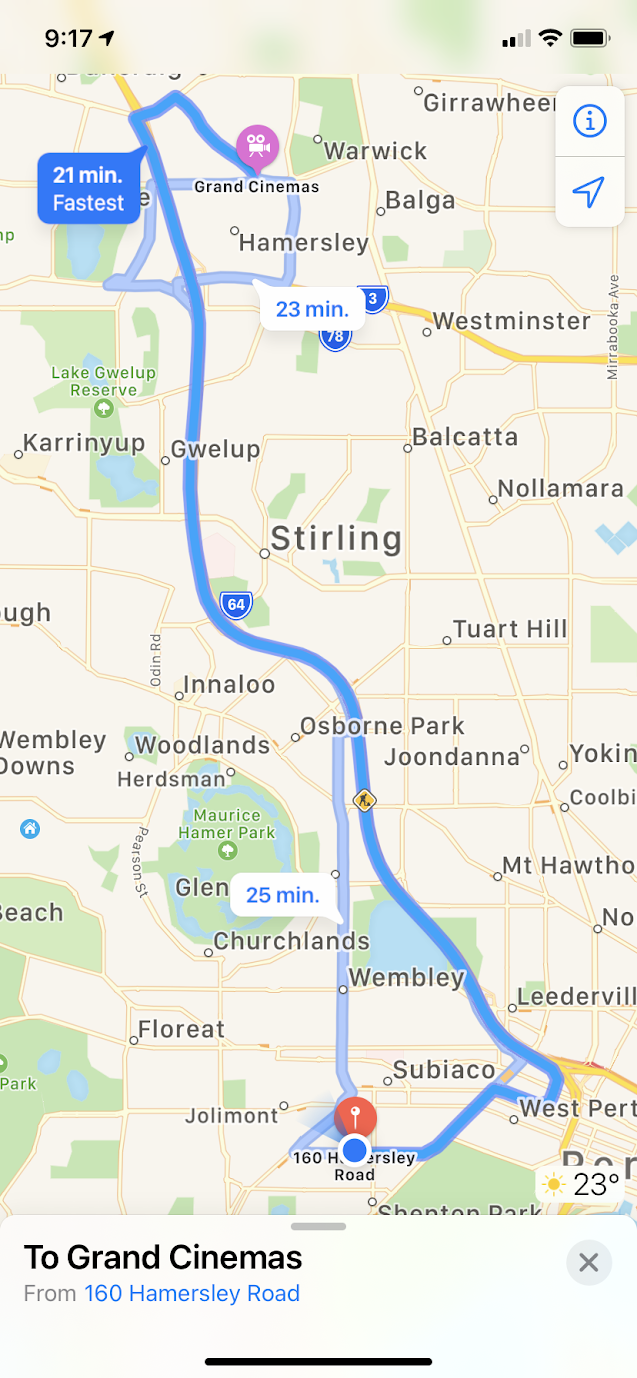 Bus route (may change due to driver’s preferred bus route):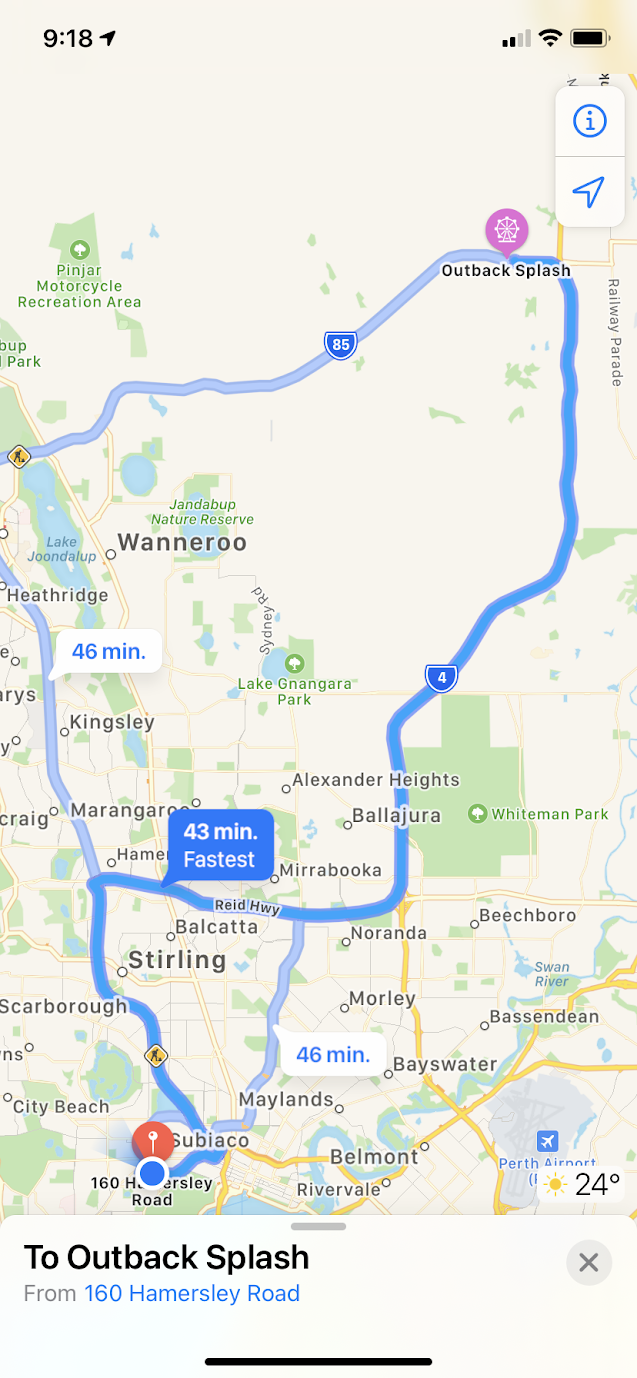 Bus route (may change due to driver’s preferred bus route):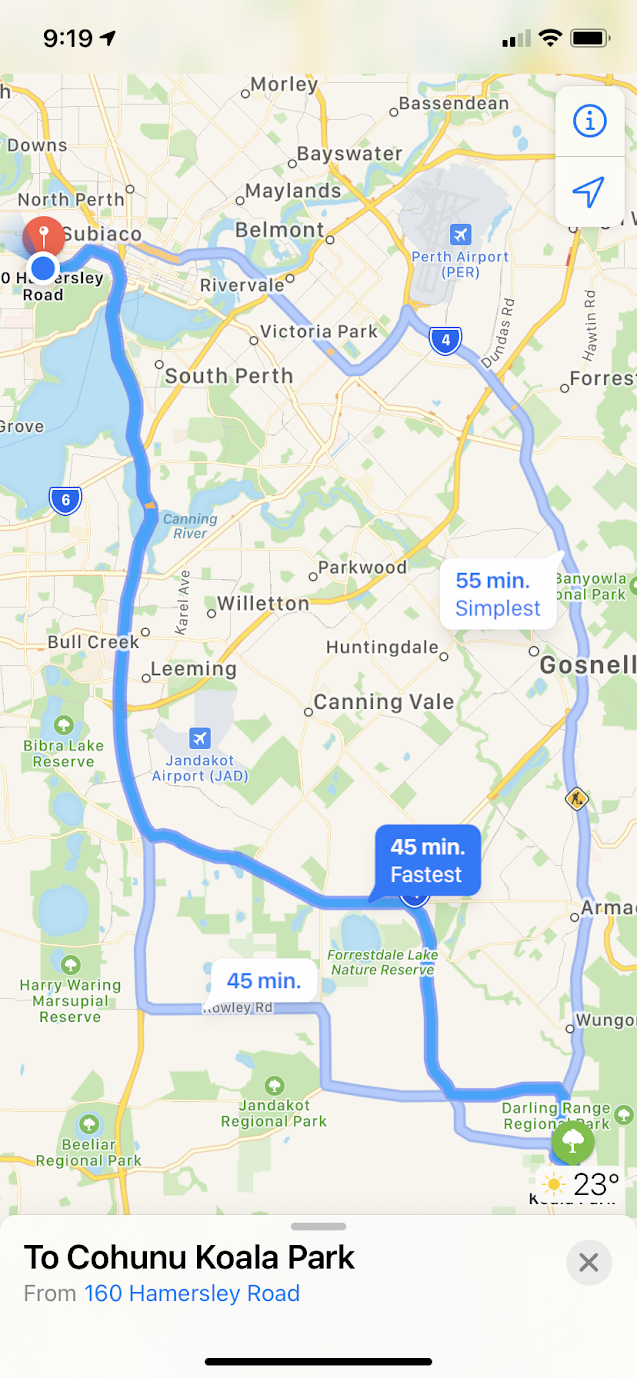 Bus route on next page. Bus route to AQWA (may change due to driver’s preferred bus route):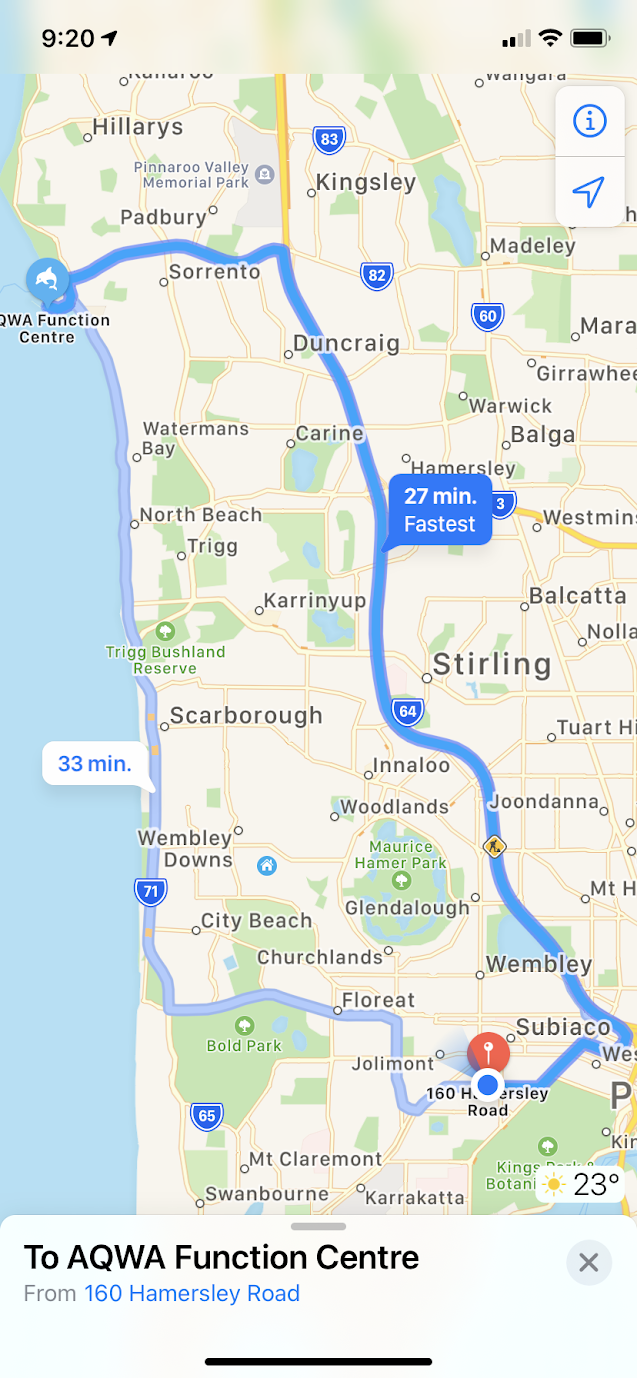 Bus route on next page. Bus route (may change due to driver’s preferred bus route):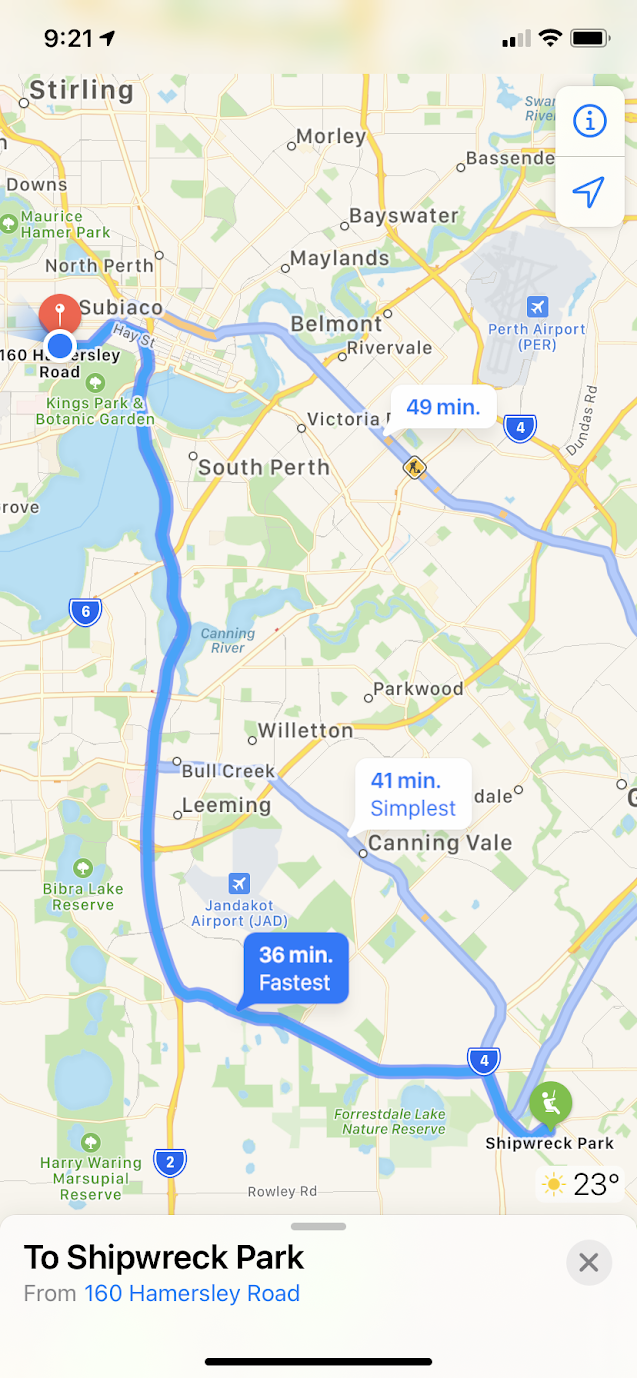 Bus route (may change due to driver’s preferred bus route):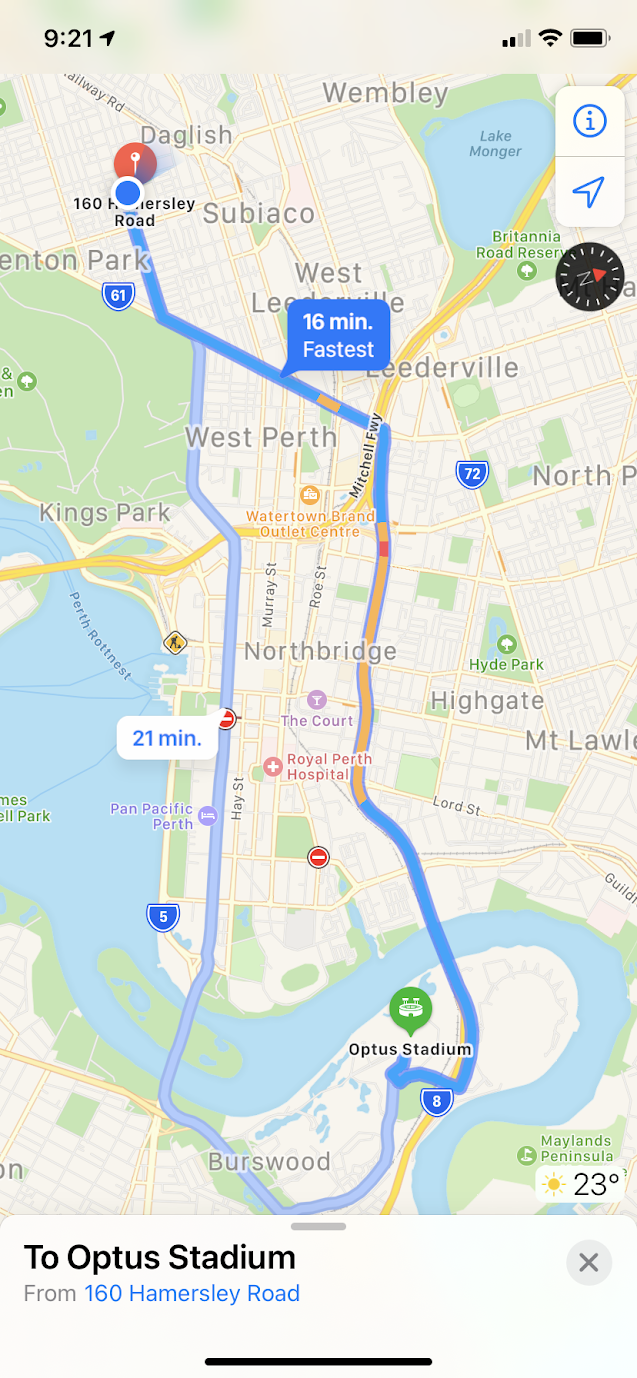 Bus route to Esplanade (may change due to driver’s preferred bus route):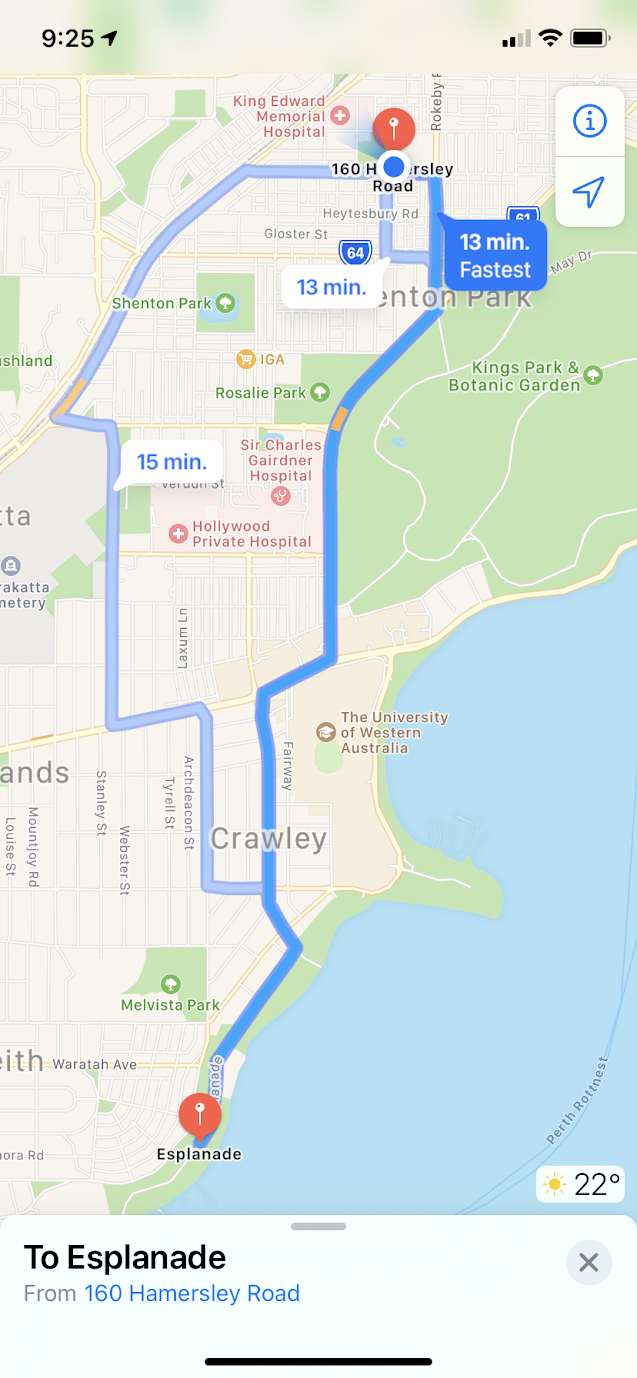 Bus route (may change due to driver’s preferred bus route):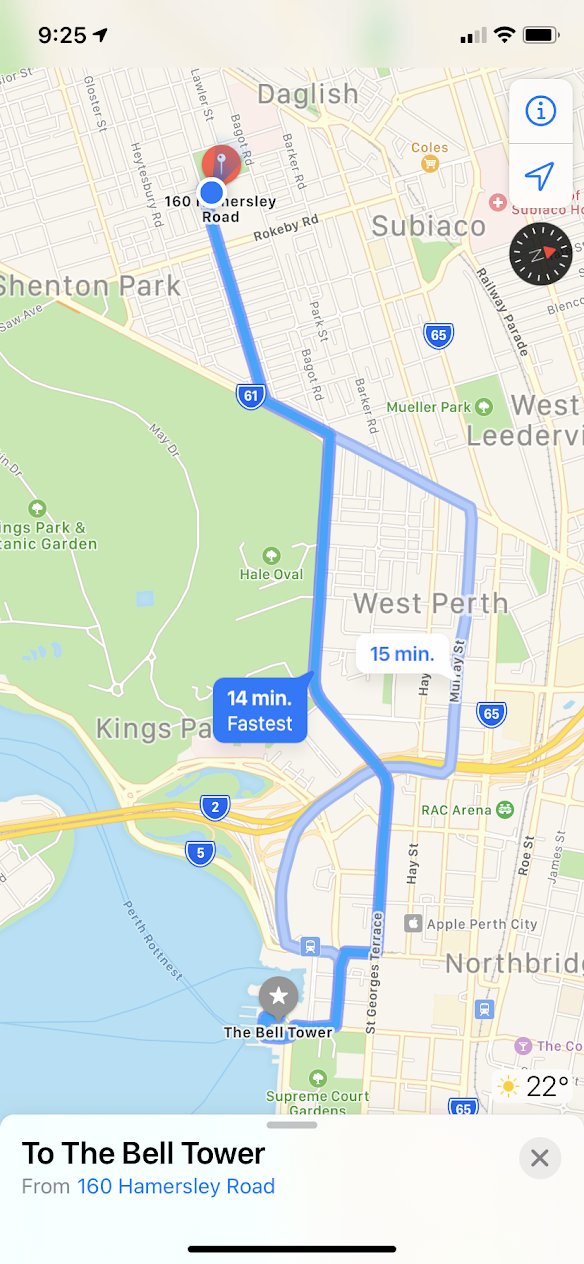 INCURSION DETAILS INCURSION DETAILS INCURSION DETAILS INCURSION DETAILS INCURSION DETAILS Date(s) of excursion Friday 18/12/2020 Departure & arrival times Departure & arrival times 10am – 12pm  Incursion destination 160 HAMERSLEY RD, SUBIACO 160 HAMERSLEY RD, SUBIACO 160 HAMERSLEY RD, SUBIACO 160 HAMERSLEY RD, SUBIACO Proposed activities INCURSION: RACToday the RAC is here to teach us all about road safety and risky behaviours around the road. INCURSION: RACToday the RAC is here to teach us all about road safety and risky behaviours around the road. INCURSION: RACToday the RAC is here to teach us all about road safety and risky behaviours around the road. WATER HAZARDS?  YES / NO (IF YES, DETAIL IN RISK ASSESSMNT BELOW) Method of transport, including proposed route N/A N/A N/A N/A Name of excursion coordinator Ji Ni Chooi  Ji Ni Chooi  Ji Ni Chooi  Ji Ni Chooi  Contact number of excursion coordinator (INCURSION NUMBER)        9436 4471    (INCURSION NUMBER)        9436 4471    (SCC MOBILE)       0413 170 223(SCC MOBILE)       0413 170 223Number of children attending 50 Number of educators/parents/volunteers Number of educators/parents/volunteers  6 or 7 Educator to child ratio 1 : 10 Educator to child ratio 1 : 10 Does this excursion warrant a higher ratio? If yes, please provide details. Does this excursion warrant a higher ratio? If yes, please provide details. Yes / No INCURSION CHECKLIST INCURSION CHECKLIST INCURSION CHECKLIST INCURSION CHECKLIST INCURSION CHECKLIST First Aid Kit First Aid Kit List of adults participating in the excursion List of adults participating in the excursion List of adults participating in the excursion List of Children attending the excursion List of Children attending the excursion Contact information for each adult Contact information for each adult Contact information for each adult Contact information for each child Contact information for each child Mobile phone/ other means of communicating with the service & emergency services Mobile phone/ other means of communicating with the service & emergency services Mobile phone/ other means of communicating with the service & emergency services Medical Information for each child Medical Information for each child Other items, please list Other items, please list Other items, please list Risk Assessment Risk Assessment Risk Assessment Risk Assessment Risk Assessment Risk Assessment Risk Assessment Activity Hazard identified Risk Assessment (Use matrix) Elimination / control measures Elimination / control measures Who When RAC Road Safety Incursion Non-authorised persons entering the centre Low Upon arrival, members facilitating the performance asked to sign the visitor log book and asked for details (WWCC, time, date entering and leaving the centre) outside these hours, they will not be permitted to be on the premises.Upon arrival, members facilitating the performance asked to sign the visitor log book and asked for details (WWCC, time, date entering and leaving the centre) outside these hours, they will not be permitted to be on the premises.All Educators Throughout Incursion. Plan prepared by Isabella BiundoIsabella BiundoPrepared in consultation with: Ji Ni Chooi Ji Ni Chooi Ji Ni Chooi Communicated to: All staff members on duty All staff members on duty Venue and safety information reviewed and attached Yes / No  Comment if needed: Yes / No  Comment if needed: Yes / No  Comment if needed: Reminder: Monitor the effectiveness of controls and change if necessary. Review the risk assessment if an incident or significant change occurs. Reminder: Monitor the effectiveness of controls and change if necessary. Review the risk assessment if an incident or significant change occurs. Reminder: Monitor the effectiveness of controls and change if necessary. Review the risk assessment if an incident or significant change occurs. Reminder: Monitor the effectiveness of controls and change if necessary. Review the risk assessment if an incident or significant change occurs. Reminder: Monitor the effectiveness of controls and change if necessary. Review the risk assessment if an incident or significant change occurs. Reminder: Monitor the effectiveness of controls and change if necessary. Review the risk assessment if an incident or significant change occurs. Reminder: Monitor the effectiveness of controls and change if necessary. Review the risk assessment if an incident or significant change occurs. INCURSION DETAILS INCURSION DETAILS INCURSION DETAILS INCURSION DETAILS INCURSION DETAILS Date(s) of incursion Monday 21/12/2020 Departure & arrival times Departure & arrival times 10am to 3pm Incursion destination 160 HAMERSLEY RD, SUBIACO 160 HAMERSLEY RD, SUBIACO 160 HAMERSLEY RD, SUBIACO 160 HAMERSLEY RD, SUBIACO Proposed activities IN-CENTRE: DIY Mosaic We are learning how to make our own mosaics today. We will be getting creative making our own designs. IN-CENTRE: DIY Mosaic We are learning how to make our own mosaics today. We will be getting creative making our own designs. IN-CENTRE: DIY Mosaic We are learning how to make our own mosaics today. We will be getting creative making our own designs. WATER HAZARDS?  YES / NO (IF YES, DETAIL IN RISK ASSESSMNT BELOW) Method of transport, including proposed route N/A N/A N/A N/A Name of incursion coordinator Ji Ni Chooi  Ji Ni Chooi  Ji Ni Chooi  Ji Ni Chooi  Contact number of incursion coordinator (SCC MOBILE)       0413 170 223(SCC MOBILE)       0413 170 223Number of children attending 50 Number of educators/parents/volunteers Number of educators/parents/volunteers  6 or 7 Educator to child ratio 1 : 10 Educator to child ratio 1 : 10 Does this excursion warrant a higher ratio? If yes, please provide details. Does this excursion warrant a higher ratio? If yes, please provide details. Yes / No INCURSION CHECKLIST INCURSION CHECKLIST INCURSION CHECKLIST INCURSION CHECKLIST INCURSION CHECKLIST First Aid Kit First Aid Kit List of adults participating in the excursion List of adults participating in the excursion List of adults participating in the excursion List of Children attending the excursion List of Children attending the excursion Contact information for each adult Contact information for each adult Contact information for each adult Contact information for each child Contact information for each child Mobile phone/ other means of communicating with the service & emergency services Mobile phone/ other means of communicating with the service & emergency services Mobile phone/ other means of communicating with the service & emergency services Medical Information for each child Medical Information for each child Other items, please list Other items, please list Other items, please list Risk Assessment Risk Assessment Risk Assessment Risk Assessment Risk Assessment Risk Assessment Risk Assessment Activity Hazard identified Risk Assessment (Use matrix) Elimination / control measures Elimination / control measures Who When DIY Mosaic MakingInjury Low Children are closely supervised throughout their play and if an injury occurs, we have a first aider on duty and first aid kit, contact list and emergency contacts on hand at all times Children will most likely be split into groups to when completing the mosaic craft, to enhance the level of supervision and support during this activity to reduce risk of injury occurring. A qualified first aider is always on site should an injury occur. The first aid kit, action plans, emergency contacts and anaphylaxis forms are accessible at all times. Children are closely supervised throughout their play and if an injury occurs, we have a first aider on duty and first aid kit, contact list and emergency contacts on hand at all times Children will most likely be split into groups to when completing the mosaic craft, to enhance the level of supervision and support during this activity to reduce risk of injury occurring. A qualified first aider is always on site should an injury occur. The first aid kit, action plans, emergency contacts and anaphylaxis forms are accessible at all times. All Educators Throughout activity. Plan prepared by Isabella BiundoIsabella BiundoPrepared in consultation with: Ji Ni Chooi Ji Ni Chooi Ji Ni Chooi Communicated to: All staff members on duty All staff members on duty Venue and safety information reviewed and attached Yes / No  Comment if needed: Yes / No  Comment if needed: Yes / No  Comment if needed: Reminder: Monitor the effectiveness of controls and change if necessary. Review the risk assessment if an incident or significant change occurs. Reminder: Monitor the effectiveness of controls and change if necessary. Review the risk assessment if an incident or significant change occurs. Reminder: Monitor the effectiveness of controls and change if necessary. Review the risk assessment if an incident or significant change occurs. Reminder: Monitor the effectiveness of controls and change if necessary. Review the risk assessment if an incident or significant change occurs. Reminder: Monitor the effectiveness of controls and change if necessary. Review the risk assessment if an incident or significant change occurs. Reminder: Monitor the effectiveness of controls and change if necessary. Review the risk assessment if an incident or significant change occurs. Reminder: Monitor the effectiveness of controls and change if necessary. Review the risk assessment if an incident or significant change occurs. INCURSION DETAILS INCURSION DETAILS INCURSION DETAILS INCURSION DETAILS INCURSION DETAILS Date(s) of excursion Tuesday 22/12/2020 Incursion activity times Incursion activity times 10am to 2pm Incursion destination 160 HAMERSLEY RD, SUBIACO 160 HAMERSLEY RD, SUBIACO 160 HAMERSLEY RD, SUBIACO 160 HAMERSLEY RD, SUBIACO Proposed activities Centre Craft Day Today is all about getting crafty as we make Christmas ornaments and the kids also get the chance to make a beanie or their own kite. Centre Craft Day Today is all about getting crafty as we make Christmas ornaments and the kids also get the chance to make a beanie or their own kite. Centre Craft Day Today is all about getting crafty as we make Christmas ornaments and the kids also get the chance to make a beanie or their own kite. WATER HAZARDS?  YES / NO (IF YES, DETAIL IN RISK ASSESSMNT BELOW) Method of transport, including proposed route N/A N/A N/A N/A Name of Incursion coordinator Ji Ni Chooi  Ji Ni Chooi  Ji Ni Chooi  Ji Ni Chooi  Contact number of Incursion coordinator (SCC MOBILE)       0413 170 223(SCC MOBILE)       0413 170 223Number of children attending 50 Number of educators/parents/volunteers Number of educators/parents/volunteers 6 or 7 Educator to child ratio 1 : 10 Educator to child ratio 1 : 10 Does this excursion warrant a higher ratio? If yes, please provide details. Does this excursion warrant a higher ratio? If yes, please provide details. Yes / No EXCURSION CHECKLIST EXCURSION CHECKLIST EXCURSION CHECKLIST EXCURSION CHECKLIST EXCURSION CHECKLIST First Aid Kit First Aid Kit List of adults participating in the excursion List of adults participating in the excursion List of adults participating in the excursion List of Children attending the excursion List of Children attending the excursion Contact information for each adult Contact information for each adult Contact information for each adult Contact information for each child Contact information for each child Mobile phone/ other means of communicating with the service & emergency services Mobile phone/ other means of communicating with the service & emergency services Mobile phone/ other means of communicating with the service & emergency services Medical Information for each child Medical Information for each child Other items, please list Other items, please list Other items, please list Risk Assessment Risk Assessment Risk Assessment Risk Assessment Risk Assessment Risk Assessment Risk Assessment Activity Hazard identified Risk Assessment (Use matrix) Elimination / control measures Elimination / control measures Who When Craft Activities (Christmas Ornaments, beanie and kite-making).  Injury LowChildren are closely supervised throughout their activities and if an injury occurs, we have a first aider on duty and first aid kit, contact list and emergency contacts on hand at all times Children will most likely be split into groups to when completing the crafts, to enhance the level of supervision and support during this activity to reduce risk of injury occurring. A qualified first aider is always on site should an injury occur. The first aid kit, action plans, emergency contacts and anaphylaxis forms are accessible at all times. Children are closely supervised throughout their activities and if an injury occurs, we have a first aider on duty and first aid kit, contact list and emergency contacts on hand at all times Children will most likely be split into groups to when completing the crafts, to enhance the level of supervision and support during this activity to reduce risk of injury occurring. A qualified first aider is always on site should an injury occur. The first aid kit, action plans, emergency contacts and anaphylaxis forms are accessible at all times. All Educators Throughout activity. Plan prepared by Isabella BiundoIsabella BiundoPrepared in consultation with: Ji Ni Chooi Ji Ni Chooi Ji Ni Chooi Communicated to: All staff members on duty All staff members on duty Venue and safety information reviewed and attached Yes / No  Comment if needed: Yes / No  Comment if needed: Yes / No  Comment if needed: Reminder: Monitor the effectiveness of controls and change if necessary. Review the risk assessment if an incident or significant change occurs. Reminder: Monitor the effectiveness of controls and change if necessary. Review the risk assessment if an incident or significant change occurs. Reminder: Monitor the effectiveness of controls and change if necessary. Review the risk assessment if an incident or significant change occurs. Reminder: Monitor the effectiveness of controls and change if necessary. Review the risk assessment if an incident or significant change occurs. Reminder: Monitor the effectiveness of controls and change if necessary. Review the risk assessment if an incident or significant change occurs. Reminder: Monitor the effectiveness of controls and change if necessary. Review the risk assessment if an incident or significant change occurs. Reminder: Monitor the effectiveness of controls and change if necessary. Review the risk assessment if an incident or significant change occurs. INCURSION DETAILS INCURSION DETAILS INCURSION DETAILS INCURSION DETAILS INCURSION DETAILS Date(s) of IncursionWednesday 23/12/2020 Incursion activity times Incursion activity times 10am to 2pm Incursion destination 160 HAMERSLEY RD, SUBIACO 160 HAMERSLEY RD, SUBIACO 160 HAMERSLEY RD, SUBIACO 160 HAMERSLEY RD, SUBIACO Proposed activities Gingerbread House MakingWe are getting busy today as we set up and decorate our own gingerbread houses just in time for the holidays.   Gingerbread House MakingWe are getting busy today as we set up and decorate our own gingerbread houses just in time for the holidays.   Gingerbread House MakingWe are getting busy today as we set up and decorate our own gingerbread houses just in time for the holidays.   WATER HAZARDS?  YES / NO (IF YES, DETAIL IN RISK ASSESSMNT BELOW) Method of transport, including proposed route N/A N/A N/A N/A Name of Incursion coordinator Ji Ni Chooi  Ji Ni Chooi  Ji Ni Chooi  Ji Ni Chooi  Contact number of Incursion coordinator (SCC MOBILE)       0413 170 223(SCC MOBILE)       0413 170 223Number of children attending 50 Number of educators/parents/volunteers Number of educators/parents/volunteers 6 or 7 Educator to child ratio 1 : 10 Educator to child ratio 1 : 10 Does this excursion warrant a higher ratio? If yes, please provide details. Does this excursion warrant a higher ratio? If yes, please provide details. Yes / No EXCURSION CHECKLIST EXCURSION CHECKLIST EXCURSION CHECKLIST EXCURSION CHECKLIST EXCURSION CHECKLIST First Aid Kit First Aid Kit List of adults participating in the excursion List of adults participating in the excursion List of adults participating in the excursion List of Children attending the excursion List of Children attending the excursion Contact information for each adult Contact information for each adult Contact information for each adult Contact information for each child Contact information for each child Mobile phone/ other means of communicating with the service & emergency services Mobile phone/ other means of communicating with the service & emergency services Mobile phone/ other means of communicating with the service & emergency services Medical Information for each child Medical Information for each child Other items, please list Other items, please list Other items, please list Risk Assessment Risk Assessment Risk Assessment Risk Assessment Risk Assessment Risk Assessment Risk Assessment Activity Hazard identified Risk Assessment (Use matrix) Elimination / control measures Elimination / control measures Who When Constructing Gingerbread houses. Allergies to craft (food) ingredients. Low All allergies were taken into consideration by parents who have enrolled their child for this incursion, thus staff will be aware of any serious allergies.Make sure that all allergies are known to all staff before the incursion begins  Children with allergies to the craft ingredients will have the option to participate in a different craft. Epi-pens are checked and in date at all times while child is on our premises as well as any action plans in case of emergency.Qualified First aider will be on duty at all times  All allergies were taken into consideration by parents who have enrolled their child for this incursion, thus staff will be aware of any serious allergies.Make sure that all allergies are known to all staff before the incursion begins  Children with allergies to the craft ingredients will have the option to participate in a different craft. Epi-pens are checked and in date at all times while child is on our premises as well as any action plans in case of emergency.Qualified First aider will be on duty at all times  All Educators During Gingerbread making craft.  Plan prepared by Isabella BiundoIsabella BiundoPrepared in consultation with: Ji Ni Chooi Ji Ni Chooi Ji Ni Chooi Communicated to: All staff members on duty All staff members on duty Venue and safety information reviewed and attached Yes / No  Comment if needed: Yes / No  Comment if needed: Yes / No  Comment if needed: Reminder: Monitor the effectiveness of controls and change if necessary. Review the risk assessment if an incident or significant change occurs. Reminder: Monitor the effectiveness of controls and change if necessary. Review the risk assessment if an incident or significant change occurs. Reminder: Monitor the effectiveness of controls and change if necessary. Review the risk assessment if an incident or significant change occurs. Reminder: Monitor the effectiveness of controls and change if necessary. Review the risk assessment if an incident or significant change occurs. Reminder: Monitor the effectiveness of controls and change if necessary. Review the risk assessment if an incident or significant change occurs. Reminder: Monitor the effectiveness of controls and change if necessary. Review the risk assessment if an incident or significant change occurs. Reminder: Monitor the effectiveness of controls and change if necessary. Review the risk assessment if an incident or significant change occurs. INCURSION DETAILS INCURSION DETAILS INCURSION DETAILS INCURSION DETAILS INCURSION DETAILS Date(s) of excursion Monday 04/01/2021 Departure & arrival times Departure & arrival times 10am to 1pmExcursion destination 160 HAMERSLEY RD, SUBIACO 160 HAMERSLEY RD, SUBIACO 160 HAMERSLEY RD, SUBIACO 160 HAMERSLEY RD, SUBIACO Proposed activities In Centre: Sushi Making Today we are busy in the kitchen as we make our own chicken, tuna or vegetarian sushi for lunch.In Centre: Sushi Making Today we are busy in the kitchen as we make our own chicken, tuna or vegetarian sushi for lunch.In Centre: Sushi Making Today we are busy in the kitchen as we make our own chicken, tuna or vegetarian sushi for lunch.WATER HAZARDS?  YES / NO (IF YES, DETAIL IN RISK ASSESSMNT BELOW) Method of transport, including proposed route N/A N/A N/A N/A Name of excursion coordinator Ji Ni Chooi  Ji Ni Chooi  Ji Ni Chooi  Ji Ni Chooi  Contact number of excursion coordinator (SCC MOBILE)       0413 170 223(SCC MOBILE)       0413 170 223Number of children attending  50 Number of educators/parents/volunteers Number of educators/parents/volunteers 6 or 7 Educator to child ratio 1 : 10 Educator to child ratio 1 : 10 Does this excursion warrant a higher ratio? If yes, please provide details. Does this excursion warrant a higher ratio? If yes, please provide details. Yes / No EXCURSION CHECKLIST EXCURSION CHECKLIST EXCURSION CHECKLIST EXCURSION CHECKLIST EXCURSION CHECKLIST First Aid Kit First Aid Kit List of adults participating in the excursion List of adults participating in the excursion List of adults participating in the excursion List of Children attending the excursion List of Children attending the excursion Contact information for each adult Contact information for each adult Contact information for each adult Contact information for each child Contact information for each child Mobile phone/ other means of communicating with the service & emergency services Mobile phone/ other means of communicating with the service & emergency services Mobile phone/ other means of communicating with the service & emergency services Medical Information for each child Medical Information for each child Other items, please list Other items, please list Other items, please list Risk Assessment Risk Assessment Risk Assessment Risk Assessment Risk Assessment Risk Assessment Risk Assessment Activity Hazard identified Risk Assessment (Use matrix) Elimination / control measures Elimination / control measures Who When Sushi Making Injury  LowChildren will be split into small groups when prepping their sushi, to ensure high supervision and low risk of injury. The children will not be handling any sharp utensils, rather simply assembling the ingredients into their sushi roll. A qualified first aider is always on site should an injury occur. The first aid kit, action plans, emergency contacts and anaphylaxis forms are accessible at all times. Children will be split into small groups when prepping their sushi, to ensure high supervision and low risk of injury. The children will not be handling any sharp utensils, rather simply assembling the ingredients into their sushi roll. A qualified first aider is always on site should an injury occur. The first aid kit, action plans, emergency contacts and anaphylaxis forms are accessible at all times. All EducatorsMaking Sushi Sushi Consumption Allergic reactionLowAll allergies were taken into consideration by parents who have enrolled their child for this excursion thus staff will be aware of any serious allergies Children with special dietary requirements on the day as well as allergies will have their ingredients for cooking on a separate table to the rest to ensure no cross contamination takes place Epi pens are checked and in date at all times while child is on our premises as well as any action plans in case of emergency Qualified First aider will be on duty at all times  All allergies were taken into consideration by parents who have enrolled their child for this excursion thus staff will be aware of any serious allergies Children with special dietary requirements on the day as well as allergies will have their ingredients for cooking on a separate table to the rest to ensure no cross contamination takes place Epi pens are checked and in date at all times while child is on our premises as well as any action plans in case of emergency Qualified First aider will be on duty at all times  All EducatorsMaking SushiPlan prepared by Isabella BiundoIsabella BiundoPrepared in consultation with: Ji Ni Chooi Ji Ni Chooi Ji Ni Chooi Communicated to: All staff members on duty All staff members on duty Venue and safety information reviewed and attached Yes / No  Comment if needed: Yes / No  Comment if needed: Yes / No  Comment if needed: Reminder: Monitor the effectiveness of controls and change if necessary. Review the risk assessment if an incident or significant change occurs. Reminder: Monitor the effectiveness of controls and change if necessary. Review the risk assessment if an incident or significant change occurs. Reminder: Monitor the effectiveness of controls and change if necessary. Review the risk assessment if an incident or significant change occurs. Reminder: Monitor the effectiveness of controls and change if necessary. Review the risk assessment if an incident or significant change occurs. Reminder: Monitor the effectiveness of controls and change if necessary. Review the risk assessment if an incident or significant change occurs. Reminder: Monitor the effectiveness of controls and change if necessary. Review the risk assessment if an incident or significant change occurs. Reminder: Monitor the effectiveness of controls and change if necessary. Review the risk assessment if an incident or significant change occurs. INCURSION DETAILS INCURSION DETAILS INCURSION DETAILS INCURSION DETAILS INCURSION DETAILS Date(s) of incursion Tuesday 05/01/2021 Departure & arrival times Departure & arrival times 10am to 12pm Incursion destination 160 HAMERSLEY RD, SUBIACO 160 HAMERSLEY RD, SUBIACO 160 HAMERSLEY RD, SUBIACO 160 HAMERSLEY RD, SUBIACO Proposed activities Kidz’n Sport Today Kidz 'n sport is here to run us through a few sports programs and help us develop our skillsKidz’n Sport Today Kidz 'n sport is here to run us through a few sports programs and help us develop our skillsKidz’n Sport Today Kidz 'n sport is here to run us through a few sports programs and help us develop our skillsWATER HAZARDS?  YES / NO (IF YES, DETAIL IN RISK ASSESSMNT BELOW) Method of transport, including proposed route N/A N/A N/A N/A Name of excursion coordinator Ji Ni Chooi  Ji Ni Chooi  Ji Ni Chooi  Ji Ni Chooi  Contact number of excursion coordinator (SCC MOBILE)       0413 170 223(SCC MOBILE)       0413 170 223(Kidz’n Sport)       0433 065 744(Kidz’n Sport)       0433 065 744Number of children attending 50 Number of educators/parents/volunteers Number of educators/parents/volunteers 6 or 7 Educator to child ratio 1 : 10 Educator to child ratio 1 : 10 Does this excursion warrant a higher ratio? If yes, please provide details. Does this excursion warrant a higher ratio? If yes, please provide details. Yes / No EXCURSION CHECKLIST EXCURSION CHECKLIST EXCURSION CHECKLIST EXCURSION CHECKLIST EXCURSION CHECKLIST First Aid Kit First Aid Kit List of adults participating in the excursion List of adults participating in the excursion List of adults participating in the excursion List of Children attending the excursion List of Children attending the excursion Contact information for each adult Contact information for each adult Contact information for each adult Contact information for each child Contact information for each child Mobile phone/ other means of communicating with the service & emergency services Mobile phone/ other means of communicating with the service & emergency services Mobile phone/ other means of communicating with the service & emergency services Medical Information for each child Medical Information for each child Other items, please list Other items, please list Other items, please list Risk Assessment Risk Assessment Risk Assessment Risk Assessment Risk Assessment Risk Assessment Risk Assessment Activity Hazard identified Risk Assessment (Use matrix) Elimination / control measures Elimination / control measures Who When Kidz’n Sport Non-authorised persons entering the centre Injury to themselves or others  LowLowUpon arrival, members facilitating the incursion will be asked to sign the visitor log book and asked for details (WWCC, time, date entering and leaving the centre) Children should be broken up into groups, most likely by age, to ensure sufficient supervision by educators and plenty of available assistance. Children and educators will be briefed regarding safe and proper conduct during this activity. The educators will supervise and ensure these rules are being followed  A qualified first aider is always on site should an injury occur. The first aid kit, action plans, emergency contacts and anaphylaxis forms are accessible at all times. Upon arrival, members facilitating the incursion will be asked to sign the visitor log book and asked for details (WWCC, time, date entering and leaving the centre) Children should be broken up into groups, most likely by age, to ensure sufficient supervision by educators and plenty of available assistance. Children and educators will be briefed regarding safe and proper conduct during this activity. The educators will supervise and ensure these rules are being followed  A qualified first aider is always on site should an injury occur. The first aid kit, action plans, emergency contacts and anaphylaxis forms are accessible at all times. All educators Throughout incursion.Plan prepared by Isabella BiundoIsabella BiundoPrepared in consultation with: Ji Ni Chooi Ji Ni Chooi Ji Ni Chooi Communicated to: All staff members on duty All staff members on duty Venue and safety information reviewed and attached Yes / No  Comment if needed: Yes / No  Comment if needed: Yes / No  Comment if needed: Reminder: Monitor the effectiveness of controls and change if necessary. Review the risk assessment if an incident or significant change occurs. Reminder: Monitor the effectiveness of controls and change if necessary. Review the risk assessment if an incident or significant change occurs. Reminder: Monitor the effectiveness of controls and change if necessary. Review the risk assessment if an incident or significant change occurs. Reminder: Monitor the effectiveness of controls and change if necessary. Review the risk assessment if an incident or significant change occurs. Reminder: Monitor the effectiveness of controls and change if necessary. Review the risk assessment if an incident or significant change occurs. Reminder: Monitor the effectiveness of controls and change if necessary. Review the risk assessment if an incident or significant change occurs. Reminder: Monitor the effectiveness of controls and change if necessary. Review the risk assessment if an incident or significant change occurs. EXCURSION DETAILS EXCURSION DETAILS EXCURSION DETAILS EXCURSION DETAILS EXCURSION DETAILS Date(s) of excursion Wednesday 06/01/2021 Departure & arrival times Departure & arrival times 9:20am to 1pm Excursion destination 639 BEACH ROAD, WARWICK WESTERN AUSTRALIA 6024639 BEACH ROAD, WARWICK WESTERN AUSTRALIA 6024639 BEACH ROAD, WARWICK WESTERN AUSTRALIA 6024639 BEACH ROAD, WARWICK WESTERN AUSTRALIA 6024Proposed activities Cinema Excursion: We are off to the Movies today to see The Croods 2. Popcorn and drink providedCinema Excursion: We are off to the Movies today to see The Croods 2. Popcorn and drink providedCinema Excursion: We are off to the Movies today to see The Croods 2. Popcorn and drink providedWATER HAZARDS?  YES / NO (IF YES, DETAIL IN RISK ASSESSMNT BELOW) Method of transport, including proposed route Charted bus fitted with seatbelts.Charted bus fitted with seatbelts.Charted bus fitted with seatbelts.Charted bus fitted with seatbelts.Name of excursion coordinator Ji Ni Chooi  Ji Ni Chooi  Ji Ni Chooi  Ji Ni Chooi  Contact number of excursion coordinator (SCC MOBILE)       0413 170 223(SCC MOBILE)       0413 170 223(Grand Cinemas Warwick)   9247 7488(Grand Cinemas Warwick)   9247 7488Number of children attending 50 Number of educators/parents/volunteers Number of educators/parents/volunteers 6 or 7 Educator to child ratio 1 : 10 Educator to child ratio 1 : 10 Does this excursion warrant a higher ratio? If yes, please provide details. Does this excursion warrant a higher ratio? If yes, please provide details. Yes / No EXCURSION CHECKLIST EXCURSION CHECKLIST EXCURSION CHECKLIST EXCURSION CHECKLIST EXCURSION CHECKLIST First Aid Kit First Aid Kit List of adults participating in the excursion List of adults participating in the excursion List of adults participating in the excursion List of Children attending the excursion List of Children attending the excursion Contact information for each adult Contact information for each adult Contact information for each adult Contact information for each child Contact information for each child Mobile phone/ other means of communicating with the service & emergency services Mobile phone/ other means of communicating with the service & emergency services Mobile phone/ other means of communicating with the service & emergency services Medical Information for each child Medical Information for each child Other items, please list Other items, please list Other items, please list Risk Assessment Risk Assessment Risk Assessment Risk Assessment Risk Assessment Risk Assessment Risk Assessment Activity Hazard identified Risk Assessment (Use matrix) Elimination / control measures Elimination / control measures Who When Transition from Centre to bus & bus to Cinemas  Bus ride Losing children  Children running across the road Traffic Incident  Low Low LowChildren wear high visibility vests, roll call is done on the mat before lining up in the Centre with their partner for the bus Head count is then conducted by two staff Staff are dispersed between the line with one staff member in front and one at the back to lock the Centre after everyone leaves Children are escorted to the bus along the footpath out to the public footpath where the bus is to be parked in the parking along the road A staff member is sent up before any children to check the bus and move to the back  Headcount then takes place with one staff member doing a headcount on children as they move into the bus For every 10 children the nominated staff counts, another staff member is let onto the bus to keep ratio Children are seated from the back of the bus to the front and children are to fasten seatbelts as they sit down which is double-checked by all staff moving throughout the bus. A headcount is then repeated with all staff and children on the bus and once everyone has their seatbelts fastened, the bus driver is told he/she can proceed Transitioning off the bus, a headcount is performed and staff from the back of the bus is let out last in order to ensure no children/ lost property remains on the bus.  Once we have reached our excursion destination, roll call is done and staff are assigned groups in order to ensure high levels of supervision throughout the excursion. Charted bus fitted with seatbelts Children wear high visibility vests, roll call is done on the mat before lining up in the Centre with their partner for the bus Head count is then conducted by two staff Staff are dispersed between the line with one staff member in front and one at the back to lock the Centre after everyone leaves Children are escorted to the bus along the footpath out to the public footpath where the bus is to be parked in the parking along the road A staff member is sent up before any children to check the bus and move to the back  Headcount then takes place with one staff member doing a headcount on children as they move into the bus For every 10 children the nominated staff counts, another staff member is let onto the bus to keep ratio Children are seated from the back of the bus to the front and children are to fasten seatbelts as they sit down which is double-checked by all staff moving throughout the bus. A headcount is then repeated with all staff and children on the bus and once everyone has their seatbelts fastened, the bus driver is told he/she can proceed Transitioning off the bus, a headcount is performed and staff from the back of the bus is let out last in order to ensure no children/ lost property remains on the bus.  Once we have reached our excursion destination, roll call is done and staff are assigned groups in order to ensure high levels of supervision throughout the excursion. Charted bus fitted with seatbelts All staff Leaving for excursion and whilst on the bus.  Popcorn and drinks handed out at the movie Allergies LowAll allergies were taken into consideration by parents who have enrolled their child for this excursion  Qualified first aider is on duty at all times and first aid kit, action plans, emergency contacts, epi pens and anaphylaxis forms are accessible at all times All allergies were taken into consideration by parents who have enrolled their child for this excursion  Qualified first aider is on duty at all times and first aid kit, action plans, emergency contacts, epi pens and anaphylaxis forms are accessible at all times All staff members  Qualified staff members At all times during this activity Watching The movie & Toilet Breaks Stranger danger  Children wonder off Injury Low Low Low Staff from the cinema, spread across the rows and on the outskirts of the rows to ensure no children wander off and ensure adequate supervision  Staff will brief the children about the rules around watching the movie and asking staff if they need the toilet, SCC staff will be put into groups in order to ensure sufficient supervision  Florescent bibs for easy visibility of children under our care and uniforms are worn by staff members to ensure children can easily identify them Head count and roll call is to be done upon arrival and before departure Children are escorted by staff member and in groups to toilets in order to avoid children being alone and in risk of danger Headcount is done outside the toilet area before returning to the cinema to ensure all children are accounted for. Ratio is kept at all times during all excursion activities. Children are closely supervised throughout the movie and if an emergency occurs, we have a first aider on duty and first aid kit Staff from the cinema, spread across the rows and on the outskirts of the rows to ensure no children wander off and ensure adequate supervision  Staff will brief the children about the rules around watching the movie and asking staff if they need the toilet, SCC staff will be put into groups in order to ensure sufficient supervision  Florescent bibs for easy visibility of children under our care and uniforms are worn by staff members to ensure children can easily identify them Head count and roll call is to be done upon arrival and before departure Children are escorted by staff member and in groups to toilets in order to avoid children being alone and in risk of danger Headcount is done outside the toilet area before returning to the cinema to ensure all children are accounted for. Ratio is kept at all times during all excursion activities. Children are closely supervised throughout the movie and if an emergency occurs, we have a first aider on duty and first aid kit All staff members By qualified staff  At all times during this excursion At all times during this activity Plan prepared by Isabella BiundoIsabella BiundoPrepared in consultation with: Ji Ni Chooi Ji Ni Chooi Ji Ni Chooi Communicated to: All staff members on duty All staff members on duty Venue and safety information reviewed and attached Yes / No  Comment if needed: Yes / No  Comment if needed: Yes / No  Comment if needed: Reminder: Monitor the effectiveness of controls and change if necessary. Review the risk assessment if an incident or significant change occurs. Reminder: Monitor the effectiveness of controls and change if necessary. Review the risk assessment if an incident or significant change occurs. Reminder: Monitor the effectiveness of controls and change if necessary. Review the risk assessment if an incident or significant change occurs. Reminder: Monitor the effectiveness of controls and change if necessary. Review the risk assessment if an incident or significant change occurs. Reminder: Monitor the effectiveness of controls and change if necessary. Review the risk assessment if an incident or significant change occurs. Reminder: Monitor the effectiveness of controls and change if necessary. Review the risk assessment if an incident or significant change occurs. Reminder: Monitor the effectiveness of controls and change if necessary. Review the risk assessment if an incident or significant change occurs. INCURSION DETAILS INCURSION DETAILS INCURSION DETAILS INCURSION DETAILS INCURSION DETAILS Date(s) of excursion Thursday 07/01/2021 Departure & arrival times Departure & arrival times 10am to 12pm Excursion destination 160 HAMERSLEY RD, SUBIACO 160 HAMERSLEY RD, SUBIACO 160 HAMERSLEY RD, SUBIACO 160 HAMERSLEY RD, SUBIACO Proposed activities Incursion: Discover how robots work today as we learn how they are built and controlled during a workshop from Edgy X.Incursion: Discover how robots work today as we learn how they are built and controlled during a workshop from Edgy X.Incursion: Discover how robots work today as we learn how they are built and controlled during a workshop from Edgy X.WATER HAZARDS?  YES / NO (IF YES, DETAIL IN RISK ASSESSMNT BELOW) Method of transport, including proposed route N/AN/AN/AN/AName of excursion coordinator Ji Ni Chooi  Ji Ni Chooi  Ji Ni Chooi  Ji Ni Chooi  Contact number of excursion coordinator (SCC MOBILE)       0413 170 223(SCC MOBILE)       0413 170 223(Edgy X Incursions)       9245 1603(Edgy X Incursions)       9245 1603Number of children attending 50 Number of educators/parents/volunteers Number of educators/parents/volunteers 6 or 7 Educator to child ratio 1 : 10 Educator to child ratio 1 : 10 Does this excursion warrant a higher ratio? If yes, please provide details. Does this excursion warrant a higher ratio? If yes, please provide details. Yes / No EXCURSION CHECKLIST EXCURSION CHECKLIST EXCURSION CHECKLIST EXCURSION CHECKLIST EXCURSION CHECKLIST First Aid Kit First Aid Kit List of adults participating in the excursion List of adults participating in the excursion List of adults participating in the excursion List of Children attending the excursion List of Children attending the excursion Contact information for each adult Contact information for each adult Contact information for each adult Contact information for each child Contact information for each child Mobile phone/ other means of communicating with the service & emergency services Mobile phone/ other means of communicating with the service & emergency services Mobile phone/ other means of communicating with the service & emergency services Medical Information for each child Medical Information for each child Other items, please list Other items, please list Other items, please list Risk Assessment Risk Assessment Risk Assessment Risk Assessment Risk Assessment Risk Assessment Risk Assessment Activity Hazard identified Risk Assessment (Use matrix) Elimination / control measures Elimination / control measures Who When Robot Making ActivityInjury to self or othersNon-authorised persons entering the centre  LowLow Children are closely supervised throughout their play and if an injury occurs, we have a first aider on duty and first aid kit, contact list and emergency contacts on hand at all times Children will most likely be split into groups to when completing the mosaic craft, to enhance the level of supervision and support during this activity to reduce risk of injury occurring. A qualified first aider is always on site should an injury occur. The first aid kit, action plans, emergency contacts and anaphylaxis forms are accessible at all times. Upon arrival, members facilitating the performance asked to sign the visitor log book and asked for details (WWCC, time, date entering and leaving the centre)Children are closely supervised throughout their play and if an injury occurs, we have a first aider on duty and first aid kit, contact list and emergency contacts on hand at all times Children will most likely be split into groups to when completing the mosaic craft, to enhance the level of supervision and support during this activity to reduce risk of injury occurring. A qualified first aider is always on site should an injury occur. The first aid kit, action plans, emergency contacts and anaphylaxis forms are accessible at all times. Upon arrival, members facilitating the performance asked to sign the visitor log book and asked for details (WWCC, time, date entering and leaving the centre)All staff During incursion activity Plan prepared by Isabella BiundoIsabella BiundoPrepared in consultation with: Ji Ni Chooi Ji Ni Chooi Ji Ni Chooi Communicated to: All staff members on duty All staff members on duty Venue and safety information reviewed and attached Yes / No  Comment if needed: Yes / No  Comment if needed: Yes / No  Comment if needed: Reminder: Monitor the effectiveness of controls and change if necessary. Review the risk assessment if an incident or significant change occurs. Reminder: Monitor the effectiveness of controls and change if necessary. Review the risk assessment if an incident or significant change occurs. Reminder: Monitor the effectiveness of controls and change if necessary. Review the risk assessment if an incident or significant change occurs. Reminder: Monitor the effectiveness of controls and change if necessary. Review the risk assessment if an incident or significant change occurs. Reminder: Monitor the effectiveness of controls and change if necessary. Review the risk assessment if an incident or significant change occurs. Reminder: Monitor the effectiveness of controls and change if necessary. Review the risk assessment if an incident or significant change occurs. Reminder: Monitor the effectiveness of controls and change if necessary. Review the risk assessment if an incident or significant change occurs. EXCURSION DETAILS EXCURSION DETAILS EXCURSION DETAILS EXCURSION DETAILS EXCURSION DETAILS Date(s) of excursion Friday 08/01/2021 Departure & arrival times Departure & arrival times 9:10am to 2pm Excursion destination 1635 NEAVES ROAD, BULLSBROOK WESTERN AUSTRALIA 60841635 NEAVES ROAD, BULLSBROOK WESTERN AUSTRALIA 60841635 NEAVES ROAD, BULLSBROOK WESTERN AUSTRALIA 60841635 NEAVES ROAD, BULLSBROOK WESTERN AUSTRALIA 6084Proposed activities Excursion: Outback SplashWe are off to Outback splash to challenge ourselves on their outdoor mazes, giant chess and mini golf.Excursion: Outback SplashWe are off to Outback splash to challenge ourselves on their outdoor mazes, giant chess and mini golf.Excursion: Outback SplashWe are off to Outback splash to challenge ourselves on their outdoor mazes, giant chess and mini golf.WATER HAZARDS?  YES / NO (IF YES, DETAIL IN RISK ASSESSMNT BELOW) Method of transport, including proposed route Charted bus fitted with seatbelts. Charted bus fitted with seatbelts. Charted bus fitted with seatbelts. Charted bus fitted with seatbelts. Name of excursion coordinator Ji Ni Chooi  Ji Ni Chooi  Ji Ni Chooi  Ji Ni Chooi  Contact number of excursion coordinator (SCC MOBILE)       0413 170 223(SCC MOBILE)       0413 170 223PH: (Outback Splash)      9571 1375 PH: (Outback Splash)      9571 1375 Number of children attending 50 Number of educators/parents/volunteers Number of educators/parents/volunteers 6 or 7 Educator to child ratio 1 : 10 Educator to child ratio 1 : 10 Does this excursion warrant a higher ratio? If yes, please provide details. Does this excursion warrant a higher ratio? If yes, please provide details. Yes / No EXCURSION CHECKLIST EXCURSION CHECKLIST EXCURSION CHECKLIST EXCURSION CHECKLIST EXCURSION CHECKLIST First Aid Kit First Aid Kit List of adults participating in the excursion List of adults participating in the excursion List of adults participating in the excursion List of Children attending the excursion List of Children attending the excursion Contact information for each adult Contact information for each adult Contact information for each adult Contact information for each child Contact information for each child Mobile phone/ other means of communicating with the service & emergency services Mobile phone/ other means of communicating with the service & emergency services Mobile phone/ other means of communicating with the service & emergency services Medical Information for each child Medical Information for each child Other items, please list Other items, please list Other items, please list Risk Assessment Risk Assessment Risk Assessment Risk Assessment Risk Assessment Risk Assessment Risk Assessment Activity Hazard identified Risk Assessment (Use matrix) Elimination / control measures Elimination / control measures Who When Transition from Centre to bus & bus to excursion Losing children  Children running across the road Traffic incident  LowLowLowChildren wear high visibility vests, roll call is done on the mat before lining up in Centre with their partner for the bus.Head count is then conducted by at least two staff.Staff are dispersed between the line with one staff member in front and one at the back to lock the Centre after everyone leaves. Children are escorted to the bus along the footpath out to the public footpath where the bus is to be parked in the parking along the road.A staff member is sent up before any children to check the bus and move to the back.Headcount then takes place with one staff member doing a headcount on children as they move into the bus.For every 10 children the nominated staff counts, another staff member is let onto the bus to keep ratio. Children fill up the bus from the back to the front and children are to fasten seatbelts as they sit down which is double-checked by all staff moving throughout the bus. A headcount is then repeated with all staff and children on the bus and once everyone has their seatbelts fastened, the bus driver is told he can proceed.Transitioning off the bus, a headcount is performed and staff from the back of the bus is let out last in order to ensure no children/ lost property remains on the bus.  Once we have reached our excursion destination, roll call is done and educators are assigned groups in order to ensure high levels of supervision throughout the excursion. Charted bus fitted with seatbelts Children wear high visibility vests, roll call is done on the mat before lining up in Centre with their partner for the bus.Head count is then conducted by at least two staff.Staff are dispersed between the line with one staff member in front and one at the back to lock the Centre after everyone leaves. Children are escorted to the bus along the footpath out to the public footpath where the bus is to be parked in the parking along the road.A staff member is sent up before any children to check the bus and move to the back.Headcount then takes place with one staff member doing a headcount on children as they move into the bus.For every 10 children the nominated staff counts, another staff member is let onto the bus to keep ratio. Children fill up the bus from the back to the front and children are to fasten seatbelts as they sit down which is double-checked by all staff moving throughout the bus. A headcount is then repeated with all staff and children on the bus and once everyone has their seatbelts fastened, the bus driver is told he can proceed.Transitioning off the bus, a headcount is performed and staff from the back of the bus is let out last in order to ensure no children/ lost property remains on the bus.  Once we have reached our excursion destination, roll call is done and educators are assigned groups in order to ensure high levels of supervision throughout the excursion. Charted bus fitted with seatbelts All staff Leaving the centre. Toilet Breaks Stranger danger  Children get lost Low Low Children are escorted by educators in groups to toilets in order to avoid children being alone and in risk of danger.Children are escorted by educators in groups to toilets in order to avoid children being alone and in risk of danger.All Educators During excursionUsing playground areaChildren wandering off Children injuring themselves or others.Low LowHigh supervision levels will be kept by educators, and all children will be wearing a high-vis vest for easy identification. Head counts are performed every 30 minutes by educators.Children will be split into smaller groups to be monitored by specific educators for greater supervision levels. Children and educators will be given safety instructions to follow regarding areas of the playground that can and cannot be accessed to lower risk of injury. Children will be monitored and encouraged to play in areas that match their outdoor play skills, e.g., not climbing too high.A qualified first aider is always on site should an injury occur. The first aid kit, action plans, emergency contacts and anaphylaxis forms are accessible at all times.High supervision levels will be kept by educators, and all children will be wearing a high-vis vest for easy identification. Head counts are performed every 30 minutes by educators.Children will be split into smaller groups to be monitored by specific educators for greater supervision levels. Children and educators will be given safety instructions to follow regarding areas of the playground that can and cannot be accessed to lower risk of injury. Children will be monitored and encouraged to play in areas that match their outdoor play skills, e.g., not climbing too high.A qualified first aider is always on site should an injury occur. The first aid kit, action plans, emergency contacts and anaphylaxis forms are accessible at all times.All educatorsDuring excursionReturning to the centre via charted busLosing children  Leaving children behindChildren running across the road Traffic incident LowLowLowLowRoll call of the children is done before leaving the venue. At least two educators conduct a head count of the line.Staff are dispersed between the line with one staff member in front and one at the back.Children are escorted to the bus using the safest possible route, with educators blocking roads if necessary for children to cross. A staff member is sent up before any children to check the bus and move to the back.Headcount then takes place with one staff member doing a headcount on children as they move into the bus.For every 10 children the nominated staff counts, another staff member is let onto the bus to keep ratio. Children fill up the bus from the back to the front and children are to fasten seatbelts as they sit down which is double-checked by all staff moving throughout the bus. A headcount is then repeated with all staff and children on the bus and once everyone has their seatbelts fastened, the bus driver is told he can proceed.Transitioning off the bus, a headcount is performed and staff from the back of the bus is let out last in order to ensure no children/ lost property remains on the bus.  Once we have reached the centre, roll call is done immediately on the mat. Roll call of the children is done before leaving the venue. At least two educators conduct a head count of the line.Staff are dispersed between the line with one staff member in front and one at the back.Children are escorted to the bus using the safest possible route, with educators blocking roads if necessary for children to cross. A staff member is sent up before any children to check the bus and move to the back.Headcount then takes place with one staff member doing a headcount on children as they move into the bus.For every 10 children the nominated staff counts, another staff member is let onto the bus to keep ratio. Children fill up the bus from the back to the front and children are to fasten seatbelts as they sit down which is double-checked by all staff moving throughout the bus. A headcount is then repeated with all staff and children on the bus and once everyone has their seatbelts fastened, the bus driver is told he can proceed.Transitioning off the bus, a headcount is performed and staff from the back of the bus is let out last in order to ensure no children/ lost property remains on the bus.  Once we have reached the centre, roll call is done immediately on the mat. All educatorsLeaving excursion and arrival at the centre. Plan prepared by Isabella BiundoIsabella BiundoPrepared in consultation with: Ji Ni Chooi Ji Ni Chooi Ji Ni Chooi Communicated to: All staff members on duty All staff members on duty Venue and safety information reviewed and attached Yes / No  Comment if needed: Yes / No  Comment if needed: Yes / No  Comment if needed: Reminder: Monitor the effectiveness of controls and change if necessary. Review the risk assessment if an incident or significant change occurs. Reminder: Monitor the effectiveness of controls and change if necessary. Review the risk assessment if an incident or significant change occurs. Reminder: Monitor the effectiveness of controls and change if necessary. Review the risk assessment if an incident or significant change occurs. Reminder: Monitor the effectiveness of controls and change if necessary. Review the risk assessment if an incident or significant change occurs. Reminder: Monitor the effectiveness of controls and change if necessary. Review the risk assessment if an incident or significant change occurs. Reminder: Monitor the effectiveness of controls and change if necessary. Review the risk assessment if an incident or significant change occurs. Reminder: Monitor the effectiveness of controls and change if necessary. Review the risk assessment if an incident or significant change occurs. EXCURSION DETAILS EXCURSION DETAILS EXCURSION DETAILS EXCURSION DETAILS EXCURSION DETAILS Date(s) of excursion Monday 11/01/2021 Departure & arrival times Departure & arrival times 9:15am to 1:30pm Excursion destination LOT 103 NETTLETON ROAD, BYFORD, WA, 6122LOT 103 NETTLETON ROAD, BYFORD, WA, 6122LOT 103 NETTLETON ROAD, BYFORD, WA, 6122LOT 103 NETTLETON ROAD, BYFORD, WA, 6122Proposed activities Excursion: Cohuna Koala ParkWe are headed to Cohuna Koala Park today to hang with some Koala's, feed Aussie animals and even ride a train!Excursion: Cohuna Koala ParkWe are headed to Cohuna Koala Park today to hang with some Koala's, feed Aussie animals and even ride a train!Excursion: Cohuna Koala ParkWe are headed to Cohuna Koala Park today to hang with some Koala's, feed Aussie animals and even ride a train!WATER HAZARDS?  YES / NO (IF YES, DETAIL IN RISK ASSESSMNT BELOW) Method of transport, including proposed route Charted bus fitted with seatbelts. Charted bus fitted with seatbelts. Charted bus fitted with seatbelts. Charted bus fitted with seatbelts. Name of excursion coordinator Ji Ni Chooi  Ji Ni Chooi  Ji Ni Chooi  Ji Ni Chooi  Contact number of excursion coordinator (SCC MOBILE)       0413 170 223(SCC MOBILE)       0413 170 223(M)       9526 2966(M)       9526 2966Number of children attending 50 Number of educators/parents/volunteers Number of educators/parents/volunteers 6 or 7 Educator to child ratio 1 : 10 Educator to child ratio 1 : 10 Does this excursion warrant a higher ratio? If yes, please provide details. Does this excursion warrant a higher ratio? If yes, please provide details. Yes / No EXCURSION CHECKLIST EXCURSION CHECKLIST EXCURSION CHECKLIST EXCURSION CHECKLIST EXCURSION CHECKLIST First Aid Kit First Aid Kit List of adults participating in the excursion List of adults participating in the excursion List of adults participating in the excursion List of Children attending the excursion List of Children attending the excursion Contact information for each adult Contact information for each adult Contact information for each adult Contact information for each child Contact information for each child Mobile phone/ other means of communicating with the service & emergency services Mobile phone/ other means of communicating with the service & emergency services Mobile phone/ other means of communicating with the service & emergency services Medical Information for each child Medical Information for each child Other items, please list Other items, please list Other items, please list Risk Assessment Risk Assessment Risk Assessment Risk Assessment Risk Assessment Risk Assessment Risk Assessment Activity Hazard identified Risk Assessment (Use matrix) Elimination / control measures Elimination / control measures Who When Transition from Centre to bus & bus to excursion Losing children  Children running across the road Traffic incident  LowLowLowChildren wear high visibility vests, roll call is done on the mat before lining up in Centre with their partner for the bus.Head count is then conducted by at least two staff.Staff are dispersed between the line with one staff member in front and one at the back to lock the Centre after everyone leaves. Children are escorted to the bus along the footpath out to the public footpath where the bus is to be parked in the parking along the road.A staff member is sent up before any children to check the bus and move to the back.Headcount then takes place with one staff member doing a headcount on children as they move into the bus.For every 10 children the nominated staff counts, another staff member is let onto the bus to keep ratio. Children fill up the bus from the back to the front and children are to fasten seatbelts as they sit down which is double-checked by all staff moving throughout the bus. A headcount is then repeated with all staff and children on the bus and once everyone has their seatbelts fastened, the bus driver is told he can proceed.Transitioning off the bus, a headcount is performed and staff from the back of the bus is let out last in order to ensure no children/ lost property remains on the bus.  Once we have reached our excursion destination, roll call is done and educators are assigned groups in order to ensure high levels of supervision throughout the excursion. Charted bus fitted with seatbelts Children wear high visibility vests, roll call is done on the mat before lining up in Centre with their partner for the bus.Head count is then conducted by at least two staff.Staff are dispersed between the line with one staff member in front and one at the back to lock the Centre after everyone leaves. Children are escorted to the bus along the footpath out to the public footpath where the bus is to be parked in the parking along the road.A staff member is sent up before any children to check the bus and move to the back.Headcount then takes place with one staff member doing a headcount on children as they move into the bus.For every 10 children the nominated staff counts, another staff member is let onto the bus to keep ratio. Children fill up the bus from the back to the front and children are to fasten seatbelts as they sit down which is double-checked by all staff moving throughout the bus. A headcount is then repeated with all staff and children on the bus and once everyone has their seatbelts fastened, the bus driver is told he can proceed.Transitioning off the bus, a headcount is performed and staff from the back of the bus is let out last in order to ensure no children/ lost property remains on the bus.  Once we have reached our excursion destination, roll call is done and educators are assigned groups in order to ensure high levels of supervision throughout the excursion. Charted bus fitted with seatbelts All staff Leaving the centre. Toilet Breaks Stranger danger  Children get lost Low Low Children are escorted by educators in groups to toilets in order to avoid children being alone and in risk of danger.Children are escorted by educators in groups to toilets in order to avoid children being alone and in risk of danger.All Educators During excursionWalking around Nature Park and using the railway. Children wandering off Children injuring themselves or others.Low LowHigh supervision levels will be kept by educators, and all children will be wearing a high-vis vest for easy identification. Head counts are performed every 30 minutes by educators.Children will be split into smaller groups to be monitored by specific educators for greater supervision levels. Children and educators will be given safety instructions to follow regarding areas of the playground that can and cannot be accessed to lower risk of injury. Children will be monitored and encouraged to play in areas that match their outdoor play skills, e.g., not climbing too high.A qualified first aider is always on site should an injury occur. The first aid kit, action plans, emergency contacts and anaphylaxis forms are accessible at all times.High supervision levels will be kept by educators, and all children will be wearing a high-vis vest for easy identification. Head counts are performed every 30 minutes by educators.Children will be split into smaller groups to be monitored by specific educators for greater supervision levels. Children and educators will be given safety instructions to follow regarding areas of the playground that can and cannot be accessed to lower risk of injury. Children will be monitored and encouraged to play in areas that match their outdoor play skills, e.g., not climbing too high.A qualified first aider is always on site should an injury occur. The first aid kit, action plans, emergency contacts and anaphylaxis forms are accessible at all times.During excursionReturning to the centre via charted busLosing children  Leaving children behindChildren running across the road Traffic incident LowLowLowLowRoll call of the children is done before leaving the venue. At least two educators conduct a head count of the line.Staff are dispersed between the line with one staff member in front and one at the back.Children are escorted to the bus using the safest possible route, with educators blocking roads if necessary for children to cross. A staff member is sent up before any children to check the bus and move to the back.Headcount then takes place with one staff member doing a headcount on children as they move into the bus.For every 10 children the nominated staff counts, another staff member is let onto the bus to keep ratio. Children fill up the bus from the back to the front and children are to fasten seatbelts as they sit down which is double-checked by all staff moving throughout the bus. A headcount is then repeated with all staff and children on the bus and once everyone has their seatbelts fastened, the bus driver is told he can proceed.Transitioning off the bus, a headcount is performed and staff from the back of the bus is let out last in order to ensure no children/ lost property remains on the bus.  Once we have reached the centre, roll call is done immediately on the mat. Roll call of the children is done before leaving the venue. At least two educators conduct a head count of the line.Staff are dispersed between the line with one staff member in front and one at the back.Children are escorted to the bus using the safest possible route, with educators blocking roads if necessary for children to cross. A staff member is sent up before any children to check the bus and move to the back.Headcount then takes place with one staff member doing a headcount on children as they move into the bus.For every 10 children the nominated staff counts, another staff member is let onto the bus to keep ratio. Children fill up the bus from the back to the front and children are to fasten seatbelts as they sit down which is double-checked by all staff moving throughout the bus. A headcount is then repeated with all staff and children on the bus and once everyone has their seatbelts fastened, the bus driver is told he can proceed.Transitioning off the bus, a headcount is performed and staff from the back of the bus is let out last in order to ensure no children/ lost property remains on the bus.  Once we have reached the centre, roll call is done immediately on the mat. Leaving excursionPlan prepared by Isabella BiundoIsabella BiundoPrepared in consultation with: Ji Ni Chooi Ji Ni Chooi Ji Ni Chooi Communicated to: All staff members on duty All staff members on duty Venue and safety information reviewed and attached Yes / No  Comment if needed: Yes / No  Comment if needed: Yes / No  Comment if needed: Reminder: Monitor the effectiveness of controls and change if necessary. Review the risk assessment if an incident or significant change occurs. Reminder: Monitor the effectiveness of controls and change if necessary. Review the risk assessment if an incident or significant change occurs. Reminder: Monitor the effectiveness of controls and change if necessary. Review the risk assessment if an incident or significant change occurs. Reminder: Monitor the effectiveness of controls and change if necessary. Review the risk assessment if an incident or significant change occurs. Reminder: Monitor the effectiveness of controls and change if necessary. Review the risk assessment if an incident or significant change occurs. Reminder: Monitor the effectiveness of controls and change if necessary. Review the risk assessment if an incident or significant change occurs. Reminder: Monitor the effectiveness of controls and change if necessary. Review the risk assessment if an incident or significant change occurs. INCURSION DETAILS INCURSION DETAILS INCURSION DETAILS INCURSION DETAILS INCURSION DETAILS INCURSION DETAILS INCURSION DETAILS INCURSION DETAILS INCURSION DETAILS INCURSION DETAILS INCURSION DETAILS Date(s) of excursion Date(s) of excursion TUESDAY 12/01/2021 TUESDAY 12/01/2021 TUESDAY 12/01/2021 Departure & arrival times Departure & arrival times Departure & arrival times 10:00am to 1:00pm 10:00am to 1:00pm 10:00am to 1:00pm Excursion destination Excursion destination 160 HAMERSLEY RD, SUBIACO, WA160 HAMERSLEY RD, SUBIACO, WA160 HAMERSLEY RD, SUBIACO, WA160 HAMERSLEY RD, SUBIACO, WA160 HAMERSLEY RD, SUBIACO, WA160 HAMERSLEY RD, SUBIACO, WA160 HAMERSLEY RD, SUBIACO, WA160 HAMERSLEY RD, SUBIACO, WA160 HAMERSLEY RD, SUBIACO, WAProposed activities Proposed activities Incursion: Kaboom ToonsJason from Kaboom Toons is here to teach us all about the art of drawing Caricatures as we learn how to draw our very own.Incursion: Kaboom ToonsJason from Kaboom Toons is here to teach us all about the art of drawing Caricatures as we learn how to draw our very own.Incursion: Kaboom ToonsJason from Kaboom Toons is here to teach us all about the art of drawing Caricatures as we learn how to draw our very own.Incursion: Kaboom ToonsJason from Kaboom Toons is here to teach us all about the art of drawing Caricatures as we learn how to draw our very own.Incursion: Kaboom ToonsJason from Kaboom Toons is here to teach us all about the art of drawing Caricatures as we learn how to draw our very own.Incursion: Kaboom ToonsJason from Kaboom Toons is here to teach us all about the art of drawing Caricatures as we learn how to draw our very own.WATER HAZARDS?  YES / NO (IF YES, DETAIL IN RISK ASSESSMNT BELOW) WATER HAZARDS?  YES / NO (IF YES, DETAIL IN RISK ASSESSMNT BELOW) WATER HAZARDS?  YES / NO (IF YES, DETAIL IN RISK ASSESSMNT BELOW) Method of transport, including proposed route Method of transport, including proposed route N/A N/A N/A N/A N/A N/A N/A N/A N/A Name of excursion coordinator Name of excursion coordinator Ji Ni Chooi  Ji Ni Chooi  Ji Ni Chooi  Ji Ni Chooi  Ji Ni Chooi  Ji Ni Chooi  Ji Ni Chooi  Ji Ni Chooi  Ji Ni Chooi  Contact number of excursion coordinator Contact number of excursion coordinator (SCC MOBILE)       0413 170 223(SCC MOBILE)       0413 170 223(SCC MOBILE)       0413 170 223(SCC MOBILE)       0413 170 223PH:(Kaboom Toons)       9443 7337PH:(Kaboom Toons)       9443 7337PH:(Kaboom Toons)       9443 7337PH:(Kaboom Toons)       9443 7337PH:(Kaboom Toons)       9443 7337Number of children attending Number of children attending 50 50 50 Number of educators/parents/volunteers Number of educators/parents/volunteers Number of educators/parents/volunteers 6 or 7 6 or 7 6 or 7 Educator to child ratio 1 : 10 Educator to child ratio 1 : 10 Educator to child ratio 1 : 10 Educator to child ratio 1 : 10 Educator to child ratio 1 : 10 Does this excursion warrant a higher ratio? If yes, please provide details. Does this excursion warrant a higher ratio? If yes, please provide details. Does this excursion warrant a higher ratio? If yes, please provide details. Yes / No Yes / No Yes / No EXCURSION CHECKLIST EXCURSION CHECKLIST EXCURSION CHECKLIST EXCURSION CHECKLIST EXCURSION CHECKLIST EXCURSION CHECKLIST EXCURSION CHECKLIST EXCURSION CHECKLIST EXCURSION CHECKLIST EXCURSION CHECKLIST EXCURSION CHECKLIST First Aid Kit First Aid Kit First Aid Kit First Aid Kit First Aid Kit List of adults participating in the excursion List of adults participating in the excursion List of adults participating in the excursion List of adults participating in the excursion List of adults participating in the excursion List of adults participating in the excursion List of Children attending the excursion List of Children attending the excursion List of Children attending the excursion List of Children attending the excursion List of Children attending the excursion Contact information for each adult Contact information for each adult Contact information for each adult Contact information for each adult Contact information for each adult Contact information for each adult Contact information for each child Contact information for each child Contact information for each child Contact information for each child Contact information for each child Mobile phone/ other means of communicating with the service & emergency services Mobile phone/ other means of communicating with the service & emergency services Mobile phone/ other means of communicating with the service & emergency services Mobile phone/ other means of communicating with the service & emergency services Mobile phone/ other means of communicating with the service & emergency services Mobile phone/ other means of communicating with the service & emergency services Medical Information for each child Medical Information for each child Medical Information for each child Medical Information for each child Medical Information for each child Other items, please list Other items, please list Other items, please list Other items, please list Other items, please list Other items, please list Risk Assessment Risk Assessment Risk Assessment Risk Assessment Risk Assessment Risk Assessment Risk Assessment Risk Assessment Risk Assessment Risk Assessment Risk Assessment Activity Hazard identified Hazard identified Risk Assessment (Use matrix) Elimination / control measures Elimination / control measures Elimination / control measures Elimination / control measures Elimination / control measures Who When Cartoon drawing activity Injury to self or othersNon-authorised persons entering the centre Injury to self or othersNon-authorised persons entering the centre  LowLow Children are closely supervised throughout their play and if an injury occurs, we have a first aider on duty and first aid kit, contact list and emergency contacts on hand at all times Children will most likely be split into groups to when completing the mosaic craft, to enhance the level of supervision and support during this activity to reduce risk of injury occurring. A qualified first aider is always on site should an injury occur. The first aid kit, action plans, emergency contacts and anaphylaxis forms are accessible at all times. Upon arrival, members facilitating the performance asked to sign the visitor log book and asked for details (WWCC, time, date entering and leaving the centre)Children are closely supervised throughout their play and if an injury occurs, we have a first aider on duty and first aid kit, contact list and emergency contacts on hand at all times Children will most likely be split into groups to when completing the mosaic craft, to enhance the level of supervision and support during this activity to reduce risk of injury occurring. A qualified first aider is always on site should an injury occur. The first aid kit, action plans, emergency contacts and anaphylaxis forms are accessible at all times. Upon arrival, members facilitating the performance asked to sign the visitor log book and asked for details (WWCC, time, date entering and leaving the centre)Children are closely supervised throughout their play and if an injury occurs, we have a first aider on duty and first aid kit, contact list and emergency contacts on hand at all times Children will most likely be split into groups to when completing the mosaic craft, to enhance the level of supervision and support during this activity to reduce risk of injury occurring. A qualified first aider is always on site should an injury occur. The first aid kit, action plans, emergency contacts and anaphylaxis forms are accessible at all times. Upon arrival, members facilitating the performance asked to sign the visitor log book and asked for details (WWCC, time, date entering and leaving the centre)Children are closely supervised throughout their play and if an injury occurs, we have a first aider on duty and first aid kit, contact list and emergency contacts on hand at all times Children will most likely be split into groups to when completing the mosaic craft, to enhance the level of supervision and support during this activity to reduce risk of injury occurring. A qualified first aider is always on site should an injury occur. The first aid kit, action plans, emergency contacts and anaphylaxis forms are accessible at all times. Upon arrival, members facilitating the performance asked to sign the visitor log book and asked for details (WWCC, time, date entering and leaving the centre)Children are closely supervised throughout their play and if an injury occurs, we have a first aider on duty and first aid kit, contact list and emergency contacts on hand at all times Children will most likely be split into groups to when completing the mosaic craft, to enhance the level of supervision and support during this activity to reduce risk of injury occurring. A qualified first aider is always on site should an injury occur. The first aid kit, action plans, emergency contacts and anaphylaxis forms are accessible at all times. Upon arrival, members facilitating the performance asked to sign the visitor log book and asked for details (WWCC, time, date entering and leaving the centre)All staff During incursion activity Plan prepared by Isabella BiundoIsabella BiundoIsabella BiundoPrepared in consultation with: Prepared in consultation with: Prepared in consultation with: Ji Ni Chooi Ji Ni Chooi Ji Ni Chooi Ji Ni Chooi Communicated to: All staff members on duty All staff members on duty All staff members on duty Venue and safety information reviewed and attached Venue and safety information reviewed and attached Venue and safety information reviewed and attached Yes / No  Comment if needed: Yes / No  Comment if needed: Yes / No  Comment if needed: Yes / No  Comment if needed: Reminder: Monitor the effectiveness of controls and change if necessary. Review the risk assessment if an incident or significant change occurs. Reminder: Monitor the effectiveness of controls and change if necessary. Review the risk assessment if an incident or significant change occurs. Reminder: Monitor the effectiveness of controls and change if necessary. Review the risk assessment if an incident or significant change occurs. Reminder: Monitor the effectiveness of controls and change if necessary. Review the risk assessment if an incident or significant change occurs. Reminder: Monitor the effectiveness of controls and change if necessary. Review the risk assessment if an incident or significant change occurs. Reminder: Monitor the effectiveness of controls and change if necessary. Review the risk assessment if an incident or significant change occurs. Reminder: Monitor the effectiveness of controls and change if necessary. Review the risk assessment if an incident or significant change occurs. Reminder: Monitor the effectiveness of controls and change if necessary. Review the risk assessment if an incident or significant change occurs. Reminder: Monitor the effectiveness of controls and change if necessary. Review the risk assessment if an incident or significant change occurs. Reminder: Monitor the effectiveness of controls and change if necessary. Review the risk assessment if an incident or significant change occurs. Reminder: Monitor the effectiveness of controls and change if necessary. Review the risk assessment if an incident or significant change occurs. INCURSION DETAILS INCURSION DETAILS INCURSION DETAILS INCURSION DETAILS INCURSION DETAILS INCURSION DETAILS INCURSION DETAILS INCURSION DETAILS INCURSION DETAILS INCURSION DETAILS INCURSION DETAILS Date(s) of excursion Date(s) of excursion Wednesday 13/01/2021 Wednesday 13/01/2021 Wednesday 13/01/2021 Departure & arrival times Departure & arrival times Departure & arrival times 10:00am to 1:00pm 10:00am to 1:00pm 10:00am to 1:00pm Excursion destination Excursion destination 160 HAMERSLEY RD, SUBIACO, WA160 HAMERSLEY RD, SUBIACO, WA160 HAMERSLEY RD, SUBIACO, WA160 HAMERSLEY RD, SUBIACO, WA160 HAMERSLEY RD, SUBIACO, WA160 HAMERSLEY RD, SUBIACO, WA160 HAMERSLEY RD, SUBIACO, WA160 HAMERSLEY RD, SUBIACO, WA160 HAMERSLEY RD, SUBIACO, WAProposed activities Proposed activities Incursion: Kite KineticsMichael from Kite Kinetics is going to teach us how to make a Japanese box kite today!Incursion: Kite KineticsMichael from Kite Kinetics is going to teach us how to make a Japanese box kite today!Incursion: Kite KineticsMichael from Kite Kinetics is going to teach us how to make a Japanese box kite today!Incursion: Kite KineticsMichael from Kite Kinetics is going to teach us how to make a Japanese box kite today!Incursion: Kite KineticsMichael from Kite Kinetics is going to teach us how to make a Japanese box kite today!Incursion: Kite KineticsMichael from Kite Kinetics is going to teach us how to make a Japanese box kite today!WATER HAZARDS?  YES / NO (IF YES, DETAIL IN RISK ASSESSMNT BELOW) WATER HAZARDS?  YES / NO (IF YES, DETAIL IN RISK ASSESSMNT BELOW) WATER HAZARDS?  YES / NO (IF YES, DETAIL IN RISK ASSESSMNT BELOW) Method of transport, including proposed route Method of transport, including proposed route N/A N/A N/A N/A N/A N/A N/A N/A N/A Name of excursion coordinator Name of excursion coordinator Ji Ni Chooi  Ji Ni Chooi  Ji Ni Chooi  Ji Ni Chooi  Ji Ni Chooi  Ji Ni Chooi  Ji Ni Chooi  Ji Ni Chooi  Ji Ni Chooi  Contact number of excursion coordinator Contact number of excursion coordinator (SCC MOBILE)       0413 170 223(SCC MOBILE)       0413 170 223(SCC MOBILE)       0413 170 223(SCC MOBILE)       0413 170 223Number of children attending Number of children attending 50 50 50 Number of educators/parents/volunteers Number of educators/parents/volunteers Number of educators/parents/volunteers 6 or 7 6 or 7 6 or 7 Educator to child ratio 1 : 10 Educator to child ratio 1 : 10 Educator to child ratio 1 : 10 Educator to child ratio 1 : 10 Educator to child ratio 1 : 10 Does this excursion warrant a higher ratio? If yes, please provide details. Does this excursion warrant a higher ratio? If yes, please provide details. Does this excursion warrant a higher ratio? If yes, please provide details. Yes / No Yes / No Yes / No EXCURSION CHECKLIST EXCURSION CHECKLIST EXCURSION CHECKLIST EXCURSION CHECKLIST EXCURSION CHECKLIST EXCURSION CHECKLIST EXCURSION CHECKLIST EXCURSION CHECKLIST EXCURSION CHECKLIST EXCURSION CHECKLIST EXCURSION CHECKLIST First Aid Kit First Aid Kit First Aid Kit First Aid Kit First Aid Kit List of adults participating in the excursion List of adults participating in the excursion List of adults participating in the excursion List of adults participating in the excursion List of adults participating in the excursion List of adults participating in the excursion List of Children attending the excursion List of Children attending the excursion List of Children attending the excursion List of Children attending the excursion List of Children attending the excursion Contact information for each adult Contact information for each adult Contact information for each adult Contact information for each adult Contact information for each adult Contact information for each adult Contact information for each child Contact information for each child Contact information for each child Contact information for each child Contact information for each child Mobile phone/ other means of communicating with the service & emergency services Mobile phone/ other means of communicating with the service & emergency services Mobile phone/ other means of communicating with the service & emergency services Mobile phone/ other means of communicating with the service & emergency services Mobile phone/ other means of communicating with the service & emergency services Mobile phone/ other means of communicating with the service & emergency services Medical Information for each child Medical Information for each child Medical Information for each child Medical Information for each child Medical Information for each child Other items, please list Other items, please list Other items, please list Other items, please list Other items, please list Other items, please list Risk Assessment Risk Assessment Risk Assessment Risk Assessment Risk Assessment Risk Assessment Risk Assessment Risk Assessment Risk Assessment Risk Assessment Risk Assessment Activity Hazard identified Hazard identified Risk Assessment (Use matrix) Elimination / control measures Elimination / control measures Elimination / control measures Elimination / control measures Elimination / control measures Who When Kite Making activity Injury to self or othersNon-authorised persons entering the centre Injury to self or othersNon-authorised persons entering the centre  LowLow Children are closely supervised throughout their play and if an injury occurs, we have a first aider on duty and first aid kit, contact list and emergency contacts on hand at all times Children will most likely be split into groups to when completing the mosaic craft, to enhance the level of supervision and support during this activity to reduce risk of injury occurring. A qualified first aider is always on site should an injury occur. The first aid kit, action plans, emergency contacts and anaphylaxis forms are accessible at all times. Upon arrival, members facilitating the performance asked to sign the visitor log book and asked for details (WWCC, time, date entering and leaving the centre)Children are closely supervised throughout their play and if an injury occurs, we have a first aider on duty and first aid kit, contact list and emergency contacts on hand at all times Children will most likely be split into groups to when completing the mosaic craft, to enhance the level of supervision and support during this activity to reduce risk of injury occurring. A qualified first aider is always on site should an injury occur. The first aid kit, action plans, emergency contacts and anaphylaxis forms are accessible at all times. Upon arrival, members facilitating the performance asked to sign the visitor log book and asked for details (WWCC, time, date entering and leaving the centre)Children are closely supervised throughout their play and if an injury occurs, we have a first aider on duty and first aid kit, contact list and emergency contacts on hand at all times Children will most likely be split into groups to when completing the mosaic craft, to enhance the level of supervision and support during this activity to reduce risk of injury occurring. A qualified first aider is always on site should an injury occur. The first aid kit, action plans, emergency contacts and anaphylaxis forms are accessible at all times. Upon arrival, members facilitating the performance asked to sign the visitor log book and asked for details (WWCC, time, date entering and leaving the centre)Children are closely supervised throughout their play and if an injury occurs, we have a first aider on duty and first aid kit, contact list and emergency contacts on hand at all times Children will most likely be split into groups to when completing the mosaic craft, to enhance the level of supervision and support during this activity to reduce risk of injury occurring. A qualified first aider is always on site should an injury occur. The first aid kit, action plans, emergency contacts and anaphylaxis forms are accessible at all times. Upon arrival, members facilitating the performance asked to sign the visitor log book and asked for details (WWCC, time, date entering and leaving the centre)Children are closely supervised throughout their play and if an injury occurs, we have a first aider on duty and first aid kit, contact list and emergency contacts on hand at all times Children will most likely be split into groups to when completing the mosaic craft, to enhance the level of supervision and support during this activity to reduce risk of injury occurring. A qualified first aider is always on site should an injury occur. The first aid kit, action plans, emergency contacts and anaphylaxis forms are accessible at all times. Upon arrival, members facilitating the performance asked to sign the visitor log book and asked for details (WWCC, time, date entering and leaving the centre)All staff During incursion activity Plan prepared by Isabella BiundoIsabella BiundoIsabella BiundoPrepared in consultation with: Prepared in consultation with: Prepared in consultation with: Ji Ni Chooi Ji Ni Chooi Ji Ni Chooi Ji Ni Chooi Communicated to: All staff members on duty All staff members on duty All staff members on duty Venue and safety information reviewed and attached Venue and safety information reviewed and attached Venue and safety information reviewed and attached Yes / No  Comment if needed: Yes / No  Comment if needed: Yes / No  Comment if needed: Yes / No  Comment if needed: Reminder: Monitor the effectiveness of controls and change if necessary. Review the risk assessment if an incident or significant change occurs. Reminder: Monitor the effectiveness of controls and change if necessary. Review the risk assessment if an incident or significant change occurs. Reminder: Monitor the effectiveness of controls and change if necessary. Review the risk assessment if an incident or significant change occurs. Reminder: Monitor the effectiveness of controls and change if necessary. Review the risk assessment if an incident or significant change occurs. Reminder: Monitor the effectiveness of controls and change if necessary. Review the risk assessment if an incident or significant change occurs. Reminder: Monitor the effectiveness of controls and change if necessary. Review the risk assessment if an incident or significant change occurs. Reminder: Monitor the effectiveness of controls and change if necessary. Review the risk assessment if an incident or significant change occurs. Reminder: Monitor the effectiveness of controls and change if necessary. Review the risk assessment if an incident or significant change occurs. Reminder: Monitor the effectiveness of controls and change if necessary. Review the risk assessment if an incident or significant change occurs. Reminder: Monitor the effectiveness of controls and change if necessary. Review the risk assessment if an incident or significant change occurs. Reminder: Monitor the effectiveness of controls and change if necessary. Review the risk assessment if an incident or significant change occurs. EXCURSION DETAILS EXCURSION DETAILS EXCURSION DETAILS EXCURSION DETAILS EXCURSION DETAILS Date(s) of excursion Thursday 14/01/2021 Departure & arrival times Departure & arrival times 9:15am to 1:30pm Excursion destination 91 SOUTHSIDE DRIVE, HILLARYS WESTERN AUSTRALIA 602591 SOUTHSIDE DRIVE, HILLARYS WESTERN AUSTRALIA 602591 SOUTHSIDE DRIVE, HILLARYS WESTERN AUSTRALIA 602591 SOUTHSIDE DRIVE, HILLARYS WESTERN AUSTRALIA 6025Proposed activities Excursion: AQWAWe are off to AQWA today to explore all that lives under the ocean. Afterwards we will eat our packed lunch at the marina.Excursion: AQWAWe are off to AQWA today to explore all that lives under the ocean. Afterwards we will eat our packed lunch at the marina.Excursion: AQWAWe are off to AQWA today to explore all that lives under the ocean. Afterwards we will eat our packed lunch at the marina.WATER HAZARDS?  YES / NO (IF YES, DETAIL IN RISK ASSESSMNT BELOW) Method of transport, including proposed route Charted bus fitted with seatbelts. Charted bus fitted with seatbelts. Charted bus fitted with seatbelts. Charted bus fitted with seatbelts. Name of excursion coordinator Ji Ni Chooi  Ji Ni Chooi  Ji Ni Chooi  Ji Ni Chooi  Contact number of excursion coordinator (SCC MOBILE)       0413 170 223(SCC MOBILE)       0413 170 223PH: (AQWA)       9447 7500PH: (AQWA)       9447 7500Number of children attending 50 Number of educators/parents/volunteers Number of educators/parents/volunteers 6 or 7 Educator to child ratio 1 : 10 Educator to child ratio 1 : 10 Does this excursion warrant a higher ratio? If yes, please provide details. Does this excursion warrant a higher ratio? If yes, please provide details. Yes / No EXCURSION CHECKLIST EXCURSION CHECKLIST EXCURSION CHECKLIST EXCURSION CHECKLIST EXCURSION CHECKLIST First Aid Kit First Aid Kit List of adults participating in the excursion List of adults participating in the excursion List of adults participating in the excursion List of Children attending the excursion List of Children attending the excursion Contact information for each adult Contact information for each adult Contact information for each adult Contact information for each child Contact information for each child Mobile phone/ other means of communicating with the service & emergency services Mobile phone/ other means of communicating with the service & emergency services Mobile phone/ other means of communicating with the service & emergency services Medical Information for each child Medical Information for each child Other items, please list Other items, please list Other items, please list Risk Assessment Risk Assessment Risk Assessment Risk Assessment Risk Assessment Risk Assessment Risk Assessment Activity Hazard identified Risk Assessment (Use matrix) Elimination / control measures Elimination / control measures Who When Transition from Centre to bus & bus to excursion Losing children  Children running across the road Traffic incident  LowLowLowChildren wear high visibility vests, roll call is done on the mat before lining up in Centre with their partner for the bus.Head count is then conducted by at least two staff.Staff are dispersed between the line with one staff member in front and one at the back to lock the Centre after everyone leaves. Children are escorted to the bus along the footpath out to the public footpath where the bus is to be parked in the parking along the road.A staff member is sent up before any children to check the bus and move to the back.Headcount then takes place with one staff member doing a headcount on children as they move into the bus.For every 10 children the nominated staff counts, another staff member is let onto the bus to keep ratio. Children fill up the bus from the back to the front and children are to fasten seatbelts as they sit down which is double-checked by all staff moving throughout the bus. A headcount is then repeated with all staff and children on the bus and once everyone has their seatbelts fastened, the bus driver is told he can proceed.Transitioning off the bus, a headcount is performed and staff from the back of the bus is let out last in order to ensure no children/ lost property remains on the bus.  Once we have reached our excursion destination, roll call is done and educators are assigned groups in order to ensure high levels of supervision throughout the excursion. Charted bus fitted with seatbelts Children wear high visibility vests, roll call is done on the mat before lining up in Centre with their partner for the bus.Head count is then conducted by at least two staff.Staff are dispersed between the line with one staff member in front and one at the back to lock the Centre after everyone leaves. Children are escorted to the bus along the footpath out to the public footpath where the bus is to be parked in the parking along the road.A staff member is sent up before any children to check the bus and move to the back.Headcount then takes place with one staff member doing a headcount on children as they move into the bus.For every 10 children the nominated staff counts, another staff member is let onto the bus to keep ratio. Children fill up the bus from the back to the front and children are to fasten seatbelts as they sit down which is double-checked by all staff moving throughout the bus. A headcount is then repeated with all staff and children on the bus and once everyone has their seatbelts fastened, the bus driver is told he can proceed.Transitioning off the bus, a headcount is performed and staff from the back of the bus is let out last in order to ensure no children/ lost property remains on the bus.  Once we have reached our excursion destination, roll call is done and educators are assigned groups in order to ensure high levels of supervision throughout the excursion. Charted bus fitted with seatbelts All staff Leaving the centre. Toilet Breaks Stranger danger  Children get lost Low Low Children are escorted by educators in groups to toilets in order to avoid children being alone and in risk of danger.Children are escorted by educators in groups to toilets in order to avoid children being alone and in risk of danger.All Educators During excursionWalking around AQWA centre  Children wandering off Children injuring themselves or others.Low LowHigh supervision levels will be kept by educators, and all children will be wearing a high-vis vest for easy identification. Head counts are performed every 30 minutes by educators.Children will be split into smaller groups to be monitored by specific educators for greater supervision levels. Children and educators will be given safety instructions to follow regarding areas of the playground that can and cannot be accessed to lower risk of injury. Children will be monitored and encouraged to play in areas that match their outdoor play skills, e.g., not climbing too high.A qualified first aider is always on site should an injury occur. The first aid kit, action plans, emergency contacts and anaphylaxis forms are accessible at all times.All water areas are out of bounds to minimise risk, however educators with aquatic rescue qualifications will be present for extra precaution.High supervision levels will be kept by educators, and all children will be wearing a high-vis vest for easy identification. Head counts are performed every 30 minutes by educators.Children will be split into smaller groups to be monitored by specific educators for greater supervision levels. Children and educators will be given safety instructions to follow regarding areas of the playground that can and cannot be accessed to lower risk of injury. Children will be monitored and encouraged to play in areas that match their outdoor play skills, e.g., not climbing too high.A qualified first aider is always on site should an injury occur. The first aid kit, action plans, emergency contacts and anaphylaxis forms are accessible at all times.All water areas are out of bounds to minimise risk, however educators with aquatic rescue qualifications will be present for extra precaution.All Educators During excursionReturning to the centre via charted busLosing children  Leaving children behindChildren running across the road Traffic incident LowLowLowLowRoll call of the children is done before leaving the venue. At least two educators conduct a head count of the line.Staff are dispersed between the line with one staff member in front and one at the back.Children are escorted to the bus using the safest possible route, with educators blocking roads if necessary for children to cross. A staff member is sent up before any children to check the bus and move to the back.Headcount then takes place with one staff member doing a headcount on children as they move into the bus.For every 10 children the nominated staff counts, another staff member is let onto the bus to keep ratio. Children fill up the bus from the back to the front and children are to fasten seatbelts as they sit down which is double-checked by all staff moving throughout the bus. A headcount is then repeated with all staff and children on the bus and once everyone has their seatbelts fastened, the bus driver is told he can proceed.Transitioning off the bus, a headcount is performed and staff from the back of the bus is let out last in order to ensure no children/ lost property remains on the bus.  Once we have reached the centre, roll call is done immediately on the mat. Roll call of the children is done before leaving the venue. At least two educators conduct a head count of the line.Staff are dispersed between the line with one staff member in front and one at the back.Children are escorted to the bus using the safest possible route, with educators blocking roads if necessary for children to cross. A staff member is sent up before any children to check the bus and move to the back.Headcount then takes place with one staff member doing a headcount on children as they move into the bus.For every 10 children the nominated staff counts, another staff member is let onto the bus to keep ratio. Children fill up the bus from the back to the front and children are to fasten seatbelts as they sit down which is double-checked by all staff moving throughout the bus. A headcount is then repeated with all staff and children on the bus and once everyone has their seatbelts fastened, the bus driver is told he can proceed.Transitioning off the bus, a headcount is performed and staff from the back of the bus is let out last in order to ensure no children/ lost property remains on the bus.  Once we have reached the centre, roll call is done immediately on the mat. All EducatorsLeaving ExcursionPlan prepared by Isabella BiundoIsabella BiundoPrepared in consultation with: Ji Ni Chooi Ji Ni Chooi Ji Ni Chooi Communicated to: All staff members on duty All staff members on duty Venue and safety information reviewed and attached Yes / No  Comment if needed: Yes / No  Comment if needed: Yes / No  Comment if needed: Reminder: Monitor the effectiveness of controls and change if necessary. Review the risk assessment if an incident or significant change occurs. Reminder: Monitor the effectiveness of controls and change if necessary. Review the risk assessment if an incident or significant change occurs. Reminder: Monitor the effectiveness of controls and change if necessary. Review the risk assessment if an incident or significant change occurs. Reminder: Monitor the effectiveness of controls and change if necessary. Review the risk assessment if an incident or significant change occurs. Reminder: Monitor the effectiveness of controls and change if necessary. Review the risk assessment if an incident or significant change occurs. Reminder: Monitor the effectiveness of controls and change if necessary. Review the risk assessment if an incident or significant change occurs. Reminder: Monitor the effectiveness of controls and change if necessary. Review the risk assessment if an incident or significant change occurs. INCURSION DETAILS INCURSION DETAILS INCURSION DETAILS INCURSION DETAILS INCURSION DETAILS INCURSION DETAILS INCURSION DETAILS INCURSION DETAILS INCURSION DETAILS INCURSION DETAILS INCURSION DETAILS Date(s) of excursion Date(s) of excursion Friday 15/01/2021 Friday 15/01/2021 Friday 15/01/2021 Departure & arrival times Departure & arrival times Departure & arrival times 10:00am to 1:00pm 10:00am to 1:00pm 10:00am to 1:00pm Excursion destination Excursion destination 160 HAMERSLEY RD, SUBIACO, WA160 HAMERSLEY RD, SUBIACO, WA160 HAMERSLEY RD, SUBIACO, WA160 HAMERSLEY RD, SUBIACO, WA160 HAMERSLEY RD, SUBIACO, WA160 HAMERSLEY RD, SUBIACO, WA160 HAMERSLEY RD, SUBIACO, WA160 HAMERSLEY RD, SUBIACO, WA160 HAMERSLEY RD, SUBIACO, WAProposed activities Proposed activities Incursion: Today SCC is putting on a carnival as we have face painting, a bouncy castle, learn how to perform circus tricks and play some carnival gamesIncursion: Today SCC is putting on a carnival as we have face painting, a bouncy castle, learn how to perform circus tricks and play some carnival gamesIncursion: Today SCC is putting on a carnival as we have face painting, a bouncy castle, learn how to perform circus tricks and play some carnival gamesIncursion: Today SCC is putting on a carnival as we have face painting, a bouncy castle, learn how to perform circus tricks and play some carnival gamesIncursion: Today SCC is putting on a carnival as we have face painting, a bouncy castle, learn how to perform circus tricks and play some carnival gamesIncursion: Today SCC is putting on a carnival as we have face painting, a bouncy castle, learn how to perform circus tricks and play some carnival gamesWATER HAZARDS?  YES / NO (IF YES, DETAIL IN RISK ASSESSMNT BELOW) WATER HAZARDS?  YES / NO (IF YES, DETAIL IN RISK ASSESSMNT BELOW) WATER HAZARDS?  YES / NO (IF YES, DETAIL IN RISK ASSESSMNT BELOW) Method of transport, including proposed route Method of transport, including proposed route N/A N/A N/A N/A N/A N/A N/A N/A N/A Name of excursion coordinator Name of excursion coordinator Ji Ni Chooi  Ji Ni Chooi  Ji Ni Chooi  Ji Ni Chooi  Ji Ni Chooi  Ji Ni Chooi  Ji Ni Chooi  Ji Ni Chooi  Ji Ni Chooi  Contact number of excursion coordinator Contact number of excursion coordinator (SCC MOBILE)       0413 170 223(SCC MOBILE)       0413 170 223(SCC MOBILE)       0413 170 223(SCC MOBILE)       0413 170 223Number of children attending Number of children attending 50 50 50 Number of educators/parents/volunteers Number of educators/parents/volunteers Number of educators/parents/volunteers 6 or 7 6 or 7 6 or 7 Educator to child ratio 1 : 10 Educator to child ratio 1 : 10 Educator to child ratio 1 : 10 Educator to child ratio 1 : 10 Educator to child ratio 1 : 10 Does this excursion warrant a higher ratio? If yes, please provide details. Does this excursion warrant a higher ratio? If yes, please provide details. Does this excursion warrant a higher ratio? If yes, please provide details. Yes / No Yes / No Yes / No EXCURSION CHECKLIST EXCURSION CHECKLIST EXCURSION CHECKLIST EXCURSION CHECKLIST EXCURSION CHECKLIST EXCURSION CHECKLIST EXCURSION CHECKLIST EXCURSION CHECKLIST EXCURSION CHECKLIST EXCURSION CHECKLIST EXCURSION CHECKLIST First Aid Kit First Aid Kit First Aid Kit First Aid Kit First Aid Kit List of adults participating in the excursion List of adults participating in the excursion List of adults participating in the excursion List of adults participating in the excursion List of adults participating in the excursion List of adults participating in the excursion List of Children attending the excursion List of Children attending the excursion List of Children attending the excursion List of Children attending the excursion List of Children attending the excursion Contact information for each adult Contact information for each adult Contact information for each adult Contact information for each adult Contact information for each adult Contact information for each adult Contact information for each child Contact information for each child Contact information for each child Contact information for each child Contact information for each child Mobile phone/ other means of communicating with the service & emergency services Mobile phone/ other means of communicating with the service & emergency services Mobile phone/ other means of communicating with the service & emergency services Mobile phone/ other means of communicating with the service & emergency services Mobile phone/ other means of communicating with the service & emergency services Mobile phone/ other means of communicating with the service & emergency services Medical Information for each child Medical Information for each child Medical Information for each child Medical Information for each child Medical Information for each child Other items, please list Other items, please list Other items, please list Other items, please list Other items, please list Other items, please list Risk Assessment Risk Assessment Risk Assessment Risk Assessment Risk Assessment Risk Assessment Risk Assessment Risk Assessment Risk Assessment Risk Assessment Risk Assessment Activity Hazard identified Hazard identified Risk Assessment (Use matrix) Elimination / control measures Elimination / control measures Elimination / control measures Elimination / control measures Elimination / control measures Who When Circus Games and face paintingInjury to self or othersAllergy to face paintInjury to self or othersAllergy to face paint LowLowChildren are closely supervised throughout their play and if an injury occurs, we have a first aider on duty and first aid kit, contact list and emergency contacts on hand at all times Children will most likely be split into groups to when completing the mosaic craft, to enhance the level of supervision and support during this activity to reduce risk of injury occurring. A qualified first aider is always on site should an injury occur. The first aid kit, action plans, emergency contacts and anaphylaxis forms are accessible at all times. All allergies were taken into consideration by parents who have enrolled their child for this excursion thus staff will be aware of any serious allergies Qualified First aider will be on duty at all times  Children who are not allowed to have face paint put on them are noted and known by all staffChildren are closely supervised throughout their play and if an injury occurs, we have a first aider on duty and first aid kit, contact list and emergency contacts on hand at all times Children will most likely be split into groups to when completing the mosaic craft, to enhance the level of supervision and support during this activity to reduce risk of injury occurring. A qualified first aider is always on site should an injury occur. The first aid kit, action plans, emergency contacts and anaphylaxis forms are accessible at all times. All allergies were taken into consideration by parents who have enrolled their child for this excursion thus staff will be aware of any serious allergies Qualified First aider will be on duty at all times  Children who are not allowed to have face paint put on them are noted and known by all staffChildren are closely supervised throughout their play and if an injury occurs, we have a first aider on duty and first aid kit, contact list and emergency contacts on hand at all times Children will most likely be split into groups to when completing the mosaic craft, to enhance the level of supervision and support during this activity to reduce risk of injury occurring. A qualified first aider is always on site should an injury occur. The first aid kit, action plans, emergency contacts and anaphylaxis forms are accessible at all times. All allergies were taken into consideration by parents who have enrolled their child for this excursion thus staff will be aware of any serious allergies Qualified First aider will be on duty at all times  Children who are not allowed to have face paint put on them are noted and known by all staffChildren are closely supervised throughout their play and if an injury occurs, we have a first aider on duty and first aid kit, contact list and emergency contacts on hand at all times Children will most likely be split into groups to when completing the mosaic craft, to enhance the level of supervision and support during this activity to reduce risk of injury occurring. A qualified first aider is always on site should an injury occur. The first aid kit, action plans, emergency contacts and anaphylaxis forms are accessible at all times. All allergies were taken into consideration by parents who have enrolled their child for this excursion thus staff will be aware of any serious allergies Qualified First aider will be on duty at all times  Children who are not allowed to have face paint put on them are noted and known by all staffChildren are closely supervised throughout their play and if an injury occurs, we have a first aider on duty and first aid kit, contact list and emergency contacts on hand at all times Children will most likely be split into groups to when completing the mosaic craft, to enhance the level of supervision and support during this activity to reduce risk of injury occurring. A qualified first aider is always on site should an injury occur. The first aid kit, action plans, emergency contacts and anaphylaxis forms are accessible at all times. All allergies were taken into consideration by parents who have enrolled their child for this excursion thus staff will be aware of any serious allergies Qualified First aider will be on duty at all times  Children who are not allowed to have face paint put on them are noted and known by all staffAll staff During incursion activity Plan prepared by Isabella BiundoIsabella BiundoIsabella BiundoPrepared in consultation with: Prepared in consultation with: Prepared in consultation with: Ji Ni Chooi Ji Ni Chooi Ji Ni Chooi Ji Ni Chooi Communicated to: All staff members on duty All staff members on duty All staff members on duty Venue and safety information reviewed and attached Venue and safety information reviewed and attached Venue and safety information reviewed and attached Yes / No  Comment if needed: Yes / No  Comment if needed: Yes / No  Comment if needed: Yes / No  Comment if needed: Reminder: Monitor the effectiveness of controls and change if necessary. Review the risk assessment if an incident or significant change occurs. Reminder: Monitor the effectiveness of controls and change if necessary. Review the risk assessment if an incident or significant change occurs. Reminder: Monitor the effectiveness of controls and change if necessary. Review the risk assessment if an incident or significant change occurs. Reminder: Monitor the effectiveness of controls and change if necessary. Review the risk assessment if an incident or significant change occurs. Reminder: Monitor the effectiveness of controls and change if necessary. Review the risk assessment if an incident or significant change occurs. Reminder: Monitor the effectiveness of controls and change if necessary. Review the risk assessment if an incident or significant change occurs. Reminder: Monitor the effectiveness of controls and change if necessary. Review the risk assessment if an incident or significant change occurs. Reminder: Monitor the effectiveness of controls and change if necessary. Review the risk assessment if an incident or significant change occurs. Reminder: Monitor the effectiveness of controls and change if necessary. Review the risk assessment if an incident or significant change occurs. Reminder: Monitor the effectiveness of controls and change if necessary. Review the risk assessment if an incident or significant change occurs. Reminder: Monitor the effectiveness of controls and change if necessary. Review the risk assessment if an incident or significant change occurs. EXCURSION DETAILS EXCURSION DETAILS EXCURSION DETAILS EXCURSION DETAILS EXCURSION DETAILS Date(s) of excursion Monday 18/01/2021 Departure & arrival times Departure & arrival times 9:20am to 1:00pm Excursion destination ELEVENTH ROAD, HILBERT, WESTERN AUSTRALIAELEVENTH ROAD, HILBERT, WESTERN AUSTRALIAELEVENTH ROAD, HILBERT, WESTERN AUSTRALIAELEVENTH ROAD, HILBERT, WESTERN AUSTRALIAProposed activities Today we are setting sail for Shipwreck Park Sienna Wood to play on the pirate themed playground, flying fox and sports area.Today we are setting sail for Shipwreck Park Sienna Wood to play on the pirate themed playground, flying fox and sports area.Today we are setting sail for Shipwreck Park Sienna Wood to play on the pirate themed playground, flying fox and sports area.WATER HAZARDS?  YES / NO (IF YES, DETAIL IN RISK ASSESSMNT BELOW) Method of transport, including proposed route Charted bus fitted with seatbelts. Charted bus fitted with seatbelts. Charted bus fitted with seatbelts. Charted bus fitted with seatbelts. Name of excursion coordinator Ji Ni Chooi  Ji Ni Chooi  Ji Ni Chooi  Ji Ni Chooi  Contact number of excursion coordinator (SCC MOBILE)       0413 170 223(SCC MOBILE)       0413 170 223Number of children attending 50 Number of educators/parents/volunteers Number of educators/parents/volunteers 6 or 7 Educator to child ratio 1 : 10 Educator to child ratio 1 : 10 Does this excursion warrant a higher ratio? If yes, please provide details. Does this excursion warrant a higher ratio? If yes, please provide details. Yes / No EXCURSION CHECKLIST EXCURSION CHECKLIST EXCURSION CHECKLIST EXCURSION CHECKLIST EXCURSION CHECKLIST First Aid Kit First Aid Kit List of adults participating in the excursion List of adults participating in the excursion List of adults participating in the excursion List of Children attending the excursion List of Children attending the excursion Contact information for each adult Contact information for each adult Contact information for each adult Contact information for each child Contact information for each child Mobile phone/ other means of communicating with the service & emergency services Mobile phone/ other means of communicating with the service & emergency services Mobile phone/ other means of communicating with the service & emergency services Medical Information for each child Medical Information for each child Other items, please list Other items, please list Other items, please list Risk Assessment Risk Assessment Risk Assessment Risk Assessment Risk Assessment Risk Assessment Risk Assessment Activity Hazard identified Risk Assessment (Use matrix) Elimination / control measures Elimination / control measures Who When Transition from Centre to bus & busto excursion Losing children  Children running across the road Traffic incident  LowLowLowChildren wear high visibility vests, roll call is done on the mat before lining up in Centre with their partner for the bus.Head count is then conducted by at least two staff.Staff are dispersed between the line with one staff member in front and one at the back to lock the Centre after everyone leaves. Children are escorted to the bus along the footpath out to the public footpath where the bus is to be parked in the parking along the road.A staff member is sent up before any children to check the bus and move to the back.Headcount then takes place with one staff member doing a headcount on children as they move into the bus.For every 10 children the nominated staff counts, another staff member is let onto the bus to keep ratio. Children fill up the bus from the back to the front and children are to fasten seatbelts as they sit down which is double-checked by all staff moving throughout the bus. A headcount is then repeated with all staff and children on the bus and once everyone has their seatbelts fastened, the bus driver is told he can proceed.Transitioning off the bus, a headcount is performed and staff from the back of the bus is let out last in order to ensure no children/ lost property remains on the bus.  Once we have reached our excursion destination, roll call is done and educators are assigned groups in order to ensure high levels of supervision throughout the excursion. Charted bus fitted with seatbelts Children wear high visibility vests, roll call is done on the mat before lining up in Centre with their partner for the bus.Head count is then conducted by at least two staff.Staff are dispersed between the line with one staff member in front and one at the back to lock the Centre after everyone leaves. Children are escorted to the bus along the footpath out to the public footpath where the bus is to be parked in the parking along the road.A staff member is sent up before any children to check the bus and move to the back.Headcount then takes place with one staff member doing a headcount on children as they move into the bus.For every 10 children the nominated staff counts, another staff member is let onto the bus to keep ratio. Children fill up the bus from the back to the front and children are to fasten seatbelts as they sit down which is double-checked by all staff moving throughout the bus. A headcount is then repeated with all staff and children on the bus and once everyone has their seatbelts fastened, the bus driver is told he can proceed.Transitioning off the bus, a headcount is performed and staff from the back of the bus is let out last in order to ensure no children/ lost property remains on the bus.  Once we have reached our excursion destination, roll call is done and educators are assigned groups in order to ensure high levels of supervision throughout the excursion. Charted bus fitted with seatbelts All staff Leaving the centre. Toilet Breaks Stranger danger  Children get lost Low Low Children are escorted by educators in groups to toilets in order to avoid children being alone and in risk of danger.Children are escorted by educators in groups to toilets in order to avoid children being alone and in risk of danger.All Educators During excursionPlaying in the park grounds. Children wandering off Children injuring themselves or others.Low LowHigh supervision levels will be kept by educators, and all children will be wearing a high-vis vest for easy identification. Head counts are performed every 30 minutes by educators.Children will be split into smaller groups to be monitored by specific educators for greater supervision levels. Children and educators will be given safety instructions to follow regarding areas of the playground that can and cannot be accessed to lower risk of injury. Children will be monitored and encouraged to play in areas that match their outdoor play skills, e.g., not climbing too high.A qualified first aider is always on site should an injury occur. The first aid kit, action plans, emergency contacts and anaphylaxis forms are accessible at all times.High supervision levels will be kept by educators, and all children will be wearing a high-vis vest for easy identification. Head counts are performed every 30 minutes by educators.Children will be split into smaller groups to be monitored by specific educators for greater supervision levels. Children and educators will be given safety instructions to follow regarding areas of the playground that can and cannot be accessed to lower risk of injury. Children will be monitored and encouraged to play in areas that match their outdoor play skills, e.g., not climbing too high.A qualified first aider is always on site should an injury occur. The first aid kit, action plans, emergency contacts and anaphylaxis forms are accessible at all times.All educatorsThroughout excursion. Returning to the centre via charted busLosing children  Leaving children behindChildren running across the road Traffic incident LowLowLowLowRoll call of the children is done before leaving the venue. At least two educators conduct a head count of the line.Staff are dispersed between the line with one staff member in front and one at the back.Children are escorted to the bus using the safest possible route, with educators blocking roads if necessary for children to cross. A staff member is sent up before any children to check the bus and move to the back.Headcount then takes place with one staff member doing a headcount on children as they move into the bus.For every 10 children the nominated staff counts, another staff member is let onto the bus to keep ratio. Children fill up the bus from the back to the front and children are to fasten seatbelts as they sit down which is double-checked by all staff moving throughout the bus. A headcount is then repeated with all staff and children on the bus and once everyone has their seatbelts fastened, the bus driver is told he can proceed.Transitioning off the bus, a headcount is performed and staff from the back of the bus is let out last in order to ensure no children/ lost property remains on the bus.  Once we have reached the centre, roll call is done immediately on the mat. Roll call of the children is done before leaving the venue. At least two educators conduct a head count of the line.Staff are dispersed between the line with one staff member in front and one at the back.Children are escorted to the bus using the safest possible route, with educators blocking roads if necessary for children to cross. A staff member is sent up before any children to check the bus and move to the back.Headcount then takes place with one staff member doing a headcount on children as they move into the bus.For every 10 children the nominated staff counts, another staff member is let onto the bus to keep ratio. Children fill up the bus from the back to the front and children are to fasten seatbelts as they sit down which is double-checked by all staff moving throughout the bus. A headcount is then repeated with all staff and children on the bus and once everyone has their seatbelts fastened, the bus driver is told he can proceed.Transitioning off the bus, a headcount is performed and staff from the back of the bus is let out last in order to ensure no children/ lost property remains on the bus.  Once we have reached the centre, roll call is done immediately on the mat. All educatorsLeaving excursion. Plan prepared by Isabella BiundoIsabella BiundoPrepared in consultation with: Ji Ni Chooi Ji Ni Chooi Ji Ni Chooi Communicated to: All staff members on duty All staff members on duty Venue and safety information reviewed and attached Yes / No  Comment if needed: Yes / No  Comment if needed: Yes / No  Comment if needed: Reminder: Monitor the effectiveness of controls and change if necessary. Review the risk assessment if an incident or significant change occurs. Reminder: Monitor the effectiveness of controls and change if necessary. Review the risk assessment if an incident or significant change occurs. Reminder: Monitor the effectiveness of controls and change if necessary. Review the risk assessment if an incident or significant change occurs. Reminder: Monitor the effectiveness of controls and change if necessary. Review the risk assessment if an incident or significant change occurs. Reminder: Monitor the effectiveness of controls and change if necessary. Review the risk assessment if an incident or significant change occurs. Reminder: Monitor the effectiveness of controls and change if necessary. Review the risk assessment if an incident or significant change occurs. Reminder: Monitor the effectiveness of controls and change if necessary. Review the risk assessment if an incident or significant change occurs. INCURSION DETAILS INCURSION DETAILS INCURSION DETAILS INCURSION DETAILS INCURSION DETAILS INCURSION DETAILS INCURSION DETAILS INCURSION DETAILS INCURSION DETAILS INCURSION DETAILS INCURSION DETAILS Date(s) of excursion Date(s) of excursion Tuesday 19/01/2021 Tuesday 19/01/2021 Tuesday 19/01/2021 Departure & arrival times Departure & arrival times Departure & arrival times 9:30am to 11:00am 9:30am to 11:00am 9:30am to 11:00am Excursion destination Excursion destination 160 HAMERSLEY RD, SUBIACO, WA160 HAMERSLEY RD, SUBIACO, WA160 HAMERSLEY RD, SUBIACO, WA160 HAMERSLEY RD, SUBIACO, WA160 HAMERSLEY RD, SUBIACO, WA160 HAMERSLEY RD, SUBIACO, WA160 HAMERSLEY RD, SUBIACO, WA160 HAMERSLEY RD, SUBIACO, WA160 HAMERSLEY RD, SUBIACO, WAProposed activities Proposed activities Today Tucker Bush and Bindi Bindi Dreaming are in to teach us about native Australian plants and help us set up our own bush tucker garden in SCC with edible plants!Today Tucker Bush and Bindi Bindi Dreaming are in to teach us about native Australian plants and help us set up our own bush tucker garden in SCC with edible plants!Today Tucker Bush and Bindi Bindi Dreaming are in to teach us about native Australian plants and help us set up our own bush tucker garden in SCC with edible plants!Today Tucker Bush and Bindi Bindi Dreaming are in to teach us about native Australian plants and help us set up our own bush tucker garden in SCC with edible plants!Today Tucker Bush and Bindi Bindi Dreaming are in to teach us about native Australian plants and help us set up our own bush tucker garden in SCC with edible plants!Today Tucker Bush and Bindi Bindi Dreaming are in to teach us about native Australian plants and help us set up our own bush tucker garden in SCC with edible plants!WATER HAZARDS?  YES / NO (IF YES, DETAIL IN RISK ASSESSMNT BELOW) WATER HAZARDS?  YES / NO (IF YES, DETAIL IN RISK ASSESSMNT BELOW) WATER HAZARDS?  YES / NO (IF YES, DETAIL IN RISK ASSESSMNT BELOW) Method of transport, including proposed route Method of transport, including proposed route N/A N/A N/A N/A N/A N/A N/A N/A N/A Name of excursion coordinator Name of excursion coordinator Ji Ni Chooi  Ji Ni Chooi  Ji Ni Chooi  Ji Ni Chooi  Ji Ni Chooi  Ji Ni Chooi  Ji Ni Chooi  Ji Ni Chooi  Ji Ni Chooi  Contact number of excursion coordinator Contact number of excursion coordinator (SCC MOBILE)       0413 170 223(SCC MOBILE)       0413 170 223(SCC MOBILE)       0413 170 223(SCC MOBILE)       0413 170 223Number of children attending Number of children attending 50 50 50 Number of educators/parents/volunteers Number of educators/parents/volunteers Number of educators/parents/volunteers 6 or 7 6 or 7 6 or 7 Educator to child ratio 1 : 10 Educator to child ratio 1 : 10 Educator to child ratio 1 : 10 Educator to child ratio 1 : 10 Educator to child ratio 1 : 10 Does this excursion warrant a higher ratio? If yes, please provide details. Does this excursion warrant a higher ratio? If yes, please provide details. Does this excursion warrant a higher ratio? If yes, please provide details. Yes / No Yes / No Yes / No EXCURSION CHECKLIST EXCURSION CHECKLIST EXCURSION CHECKLIST EXCURSION CHECKLIST EXCURSION CHECKLIST EXCURSION CHECKLIST EXCURSION CHECKLIST EXCURSION CHECKLIST EXCURSION CHECKLIST EXCURSION CHECKLIST EXCURSION CHECKLIST First Aid Kit First Aid Kit First Aid Kit First Aid Kit First Aid Kit List of adults participating in the excursion List of adults participating in the excursion List of adults participating in the excursion List of adults participating in the excursion List of adults participating in the excursion List of adults participating in the excursion List of Children attending the excursion List of Children attending the excursion List of Children attending the excursion List of Children attending the excursion List of Children attending the excursion Contact information for each adult Contact information for each adult Contact information for each adult Contact information for each adult Contact information for each adult Contact information for each adult Contact information for each child Contact information for each child Contact information for each child Contact information for each child Contact information for each child Mobile phone/ other means of communicating with the service & emergency services Mobile phone/ other means of communicating with the service & emergency services Mobile phone/ other means of communicating with the service & emergency services Mobile phone/ other means of communicating with the service & emergency services Mobile phone/ other means of communicating with the service & emergency services Mobile phone/ other means of communicating with the service & emergency services Medical Information for each child Medical Information for each child Medical Information for each child Medical Information for each child Medical Information for each child Other items, please list Other items, please list Other items, please list Other items, please list Other items, please list Other items, please list Risk Assessment Risk Assessment Risk Assessment Risk Assessment Risk Assessment Risk Assessment Risk Assessment Risk Assessment Risk Assessment Risk Assessment Risk Assessment Activity Hazard identified Hazard identified Risk Assessment (Use matrix) Elimination / control measures Elimination / control measures Elimination / control measures Elimination / control measures Elimination / control measures Who When Setting up the bush tucker garden. Injury to self or othersSunburnBee/Insect Sting Non-authorised persons entering the centre.  Injury to self or othersSunburnBee/Insect Sting Non-authorised persons entering the centre.   LowLowLow LowChildren are closely supervised throughout their play and if an injury occurs, we have a first aider on duty and first aid kit, contact list and emergency contacts on hand at all times Children will most likely be split into groups to when completing the mosaic craft, to enhance the level of supervision and support during this activity to reduce risk of injury occurring. A qualified first aider is always on site should an injury occur. The first aid kit, action plans, emergency contacts and anaphylaxis forms are accessible at all times. All children will be wearing sunscreen and hats whilst outside. Make sure that all allergies are known to all staff before the incursion begins  A qualified first aider is always on site should a sting/bite occur. The first aid kit, action plans, emergency contacts and anaphylaxis forms are accessible at all times. Upon arrival, the members hosting the workshop will be asked to sign into our visitor log book and will be asked for their details with WWCC and time and date they will arrive and leave the Centre, outside these hours, they will not be permitted to be on the premises. Children are closely supervised throughout their play and if an injury occurs, we have a first aider on duty and first aid kit, contact list and emergency contacts on hand at all times Children will most likely be split into groups to when completing the mosaic craft, to enhance the level of supervision and support during this activity to reduce risk of injury occurring. A qualified first aider is always on site should an injury occur. The first aid kit, action plans, emergency contacts and anaphylaxis forms are accessible at all times. All children will be wearing sunscreen and hats whilst outside. Make sure that all allergies are known to all staff before the incursion begins  A qualified first aider is always on site should a sting/bite occur. The first aid kit, action plans, emergency contacts and anaphylaxis forms are accessible at all times. Upon arrival, the members hosting the workshop will be asked to sign into our visitor log book and will be asked for their details with WWCC and time and date they will arrive and leave the Centre, outside these hours, they will not be permitted to be on the premises. Children are closely supervised throughout their play and if an injury occurs, we have a first aider on duty and first aid kit, contact list and emergency contacts on hand at all times Children will most likely be split into groups to when completing the mosaic craft, to enhance the level of supervision and support during this activity to reduce risk of injury occurring. A qualified first aider is always on site should an injury occur. The first aid kit, action plans, emergency contacts and anaphylaxis forms are accessible at all times. All children will be wearing sunscreen and hats whilst outside. Make sure that all allergies are known to all staff before the incursion begins  A qualified first aider is always on site should a sting/bite occur. The first aid kit, action plans, emergency contacts and anaphylaxis forms are accessible at all times. Upon arrival, the members hosting the workshop will be asked to sign into our visitor log book and will be asked for their details with WWCC and time and date they will arrive and leave the Centre, outside these hours, they will not be permitted to be on the premises. Children are closely supervised throughout their play and if an injury occurs, we have a first aider on duty and first aid kit, contact list and emergency contacts on hand at all times Children will most likely be split into groups to when completing the mosaic craft, to enhance the level of supervision and support during this activity to reduce risk of injury occurring. A qualified first aider is always on site should an injury occur. The first aid kit, action plans, emergency contacts and anaphylaxis forms are accessible at all times. All children will be wearing sunscreen and hats whilst outside. Make sure that all allergies are known to all staff before the incursion begins  A qualified first aider is always on site should a sting/bite occur. The first aid kit, action plans, emergency contacts and anaphylaxis forms are accessible at all times. Upon arrival, the members hosting the workshop will be asked to sign into our visitor log book and will be asked for their details with WWCC and time and date they will arrive and leave the Centre, outside these hours, they will not be permitted to be on the premises. Children are closely supervised throughout their play and if an injury occurs, we have a first aider on duty and first aid kit, contact list and emergency contacts on hand at all times Children will most likely be split into groups to when completing the mosaic craft, to enhance the level of supervision and support during this activity to reduce risk of injury occurring. A qualified first aider is always on site should an injury occur. The first aid kit, action plans, emergency contacts and anaphylaxis forms are accessible at all times. All children will be wearing sunscreen and hats whilst outside. Make sure that all allergies are known to all staff before the incursion begins  A qualified first aider is always on site should a sting/bite occur. The first aid kit, action plans, emergency contacts and anaphylaxis forms are accessible at all times. Upon arrival, the members hosting the workshop will be asked to sign into our visitor log book and will be asked for their details with WWCC and time and date they will arrive and leave the Centre, outside these hours, they will not be permitted to be on the premises. All staff During incursion activity Plan prepared by Isabella BiundoIsabella BiundoIsabella BiundoPrepared in consultation with: Prepared in consultation with: Prepared in consultation with: Ji Ni Chooi Ji Ni Chooi Ji Ni Chooi Ji Ni Chooi Communicated to: All staff members on duty All staff members on duty All staff members on duty Venue and safety information reviewed and attached Venue and safety information reviewed and attached Venue and safety information reviewed and attached Yes / No  Comment if needed: Yes / No  Comment if needed: Yes / No  Comment if needed: Yes / No  Comment if needed: Reminder: Monitor the effectiveness of controls and change if necessary. Review the risk assessment if an incident or significant change occurs. Reminder: Monitor the effectiveness of controls and change if necessary. Review the risk assessment if an incident or significant change occurs. Reminder: Monitor the effectiveness of controls and change if necessary. Review the risk assessment if an incident or significant change occurs. Reminder: Monitor the effectiveness of controls and change if necessary. Review the risk assessment if an incident or significant change occurs. Reminder: Monitor the effectiveness of controls and change if necessary. Review the risk assessment if an incident or significant change occurs. Reminder: Monitor the effectiveness of controls and change if necessary. Review the risk assessment if an incident or significant change occurs. Reminder: Monitor the effectiveness of controls and change if necessary. Review the risk assessment if an incident or significant change occurs. Reminder: Monitor the effectiveness of controls and change if necessary. Review the risk assessment if an incident or significant change occurs. Reminder: Monitor the effectiveness of controls and change if necessary. Review the risk assessment if an incident or significant change occurs. Reminder: Monitor the effectiveness of controls and change if necessary. Review the risk assessment if an incident or significant change occurs. Reminder: Monitor the effectiveness of controls and change if necessary. Review the risk assessment if an incident or significant change occurs. INCURSION DETAILS INCURSION DETAILS INCURSION DETAILS INCURSION DETAILS INCURSION DETAILS INCURSION DETAILS INCURSION DETAILS INCURSION DETAILS INCURSION DETAILS INCURSION DETAILS INCURSION DETAILS Date(s) of excursion Date(s) of excursion Date(s) of excursion Wednesday 20/01/2021 Wednesday 20/01/2021 Departure & arrival times Departure & arrival times Departure & arrival times 10:00am to 12:00pm 10:00am to 12:00pm 10:00am to 12:00pm Incursion destination Incursion destination Incursion destination 160 HAMERSLEY RD, SUBIACO, WA160 HAMERSLEY RD, SUBIACO, WA160 HAMERSLEY RD, SUBIACO, WA160 HAMERSLEY RD, SUBIACO, WA160 HAMERSLEY RD, SUBIACO, WA160 HAMERSLEY RD, SUBIACO, WA160 HAMERSLEY RD, SUBIACO, WA160 HAMERSLEY RD, SUBIACO, WAProposed activities Proposed activities Proposed activities Today is all about experimenting as we make rockets, snow, slime, bubbles, vortex cannons and Elephants toothpaste with Supersonic Science.Today is all about experimenting as we make rockets, snow, slime, bubbles, vortex cannons and Elephants toothpaste with Supersonic Science.Today is all about experimenting as we make rockets, snow, slime, bubbles, vortex cannons and Elephants toothpaste with Supersonic Science.Today is all about experimenting as we make rockets, snow, slime, bubbles, vortex cannons and Elephants toothpaste with Supersonic Science.Today is all about experimenting as we make rockets, snow, slime, bubbles, vortex cannons and Elephants toothpaste with Supersonic Science.WATER HAZARDS?  YES / NO (IF YES, DETAIL IN RISK ASSESSMNT BELOW) WATER HAZARDS?  YES / NO (IF YES, DETAIL IN RISK ASSESSMNT BELOW) WATER HAZARDS?  YES / NO (IF YES, DETAIL IN RISK ASSESSMNT BELOW) Method of transport, including proposed route Method of transport, including proposed route Method of transport, including proposed route N/A N/A N/A N/A N/A N/A N/A N/A Name of excursion coordinator Name of excursion coordinator Name of excursion coordinator Ji Ni Chooi  Ji Ni Chooi  Ji Ni Chooi  Ji Ni Chooi  Ji Ni Chooi  Ji Ni Chooi  Ji Ni Chooi  Ji Ni Chooi  Contact number of excursion coordinator Contact number of excursion coordinator Contact number of excursion coordinator (SCC MOBILE)       0413 170 223(SCC MOBILE)       0413 170 223(SCC MOBILE)       0413 170 223PH: (Supersonic Science) 0418922078PH: (Supersonic Science) 0418922078PH: (Supersonic Science) 0418922078PH: (Supersonic Science) 0418922078PH: (Supersonic Science) 0418922078Number of children attending Number of children attending Number of children attending 50 50 Number of educators/parents/volunteers Number of educators/parents/volunteers Number of educators/parents/volunteers 6 or 7 6 or 7 6 or 7 Educator to child ratio 1 : 10 Educator to child ratio 1 : 10 Educator to child ratio 1 : 10 Educator to child ratio 1 : 10 Educator to child ratio 1 : 10 Does this excursion warrant a higher ratio? If yes, please provide details. Does this excursion warrant a higher ratio? If yes, please provide details. Does this excursion warrant a higher ratio? If yes, please provide details. Yes / No Yes / No Yes / No EXCURSION CHECKLIST EXCURSION CHECKLIST EXCURSION CHECKLIST EXCURSION CHECKLIST EXCURSION CHECKLIST EXCURSION CHECKLIST EXCURSION CHECKLIST EXCURSION CHECKLIST EXCURSION CHECKLIST EXCURSION CHECKLIST EXCURSION CHECKLIST First Aid Kit First Aid Kit First Aid Kit First Aid Kit First Aid Kit List of adults participating in the excursion List of adults participating in the excursion List of adults participating in the excursion List of adults participating in the excursion List of adults participating in the excursion List of adults participating in the excursion List of Children attending the excursion List of Children attending the excursion List of Children attending the excursion List of Children attending the excursion List of Children attending the excursion Contact information for each adult Contact information for each adult Contact information for each adult Contact information for each adult Contact information for each adult Contact information for each adult Contact information for each child Contact information for each child Contact information for each child Contact information for each child Contact information for each child Mobile phone/ other means of communicating with the service & emergency services Mobile phone/ other means of communicating with the service & emergency services Mobile phone/ other means of communicating with the service & emergency services Mobile phone/ other means of communicating with the service & emergency services Mobile phone/ other means of communicating with the service & emergency services Mobile phone/ other means of communicating with the service & emergency services Medical Information for each child Medical Information for each child Medical Information for each child Medical Information for each child Medical Information for each child Other items, please list Other items, please list Other items, please list Other items, please list Other items, please list Other items, please list Risk Assessment Risk Assessment Risk Assessment Risk Assessment Risk Assessment Risk Assessment Risk Assessment Risk Assessment Risk Assessment Risk Assessment Risk Assessment Activity Hazard identified Risk Assessment (Use matrix) Risk Assessment (Use matrix) Elimination / control measures Elimination / control measures Elimination / control measures Elimination / control measures Elimination / control measures Who When Completing science experiments and activities. Injury to self or othersAllergic ReactionNon-authorised persons entering the centre.   LowLowLow LowLowLowChildren are closely supervised throughout their play and if an injury occurs, we have a first aider on duty and first aid kit, contact list and emergency contacts on hand at all times Children will most likely be split into groups to when completing the mosaic craft, to enhance the level of supervision and support during this activity to reduce risk of injury occurring. A qualified first aider is always on site should an injury occur. The first aid kit, action plans, emergency contacts and anaphylaxis forms are accessible at all times. Make sure that all allergies are known to all staff before the incursion begins  A qualified first aider is always on site should a sting/bite occur. The first aid kit, action plans, emergency contacts and anaphylaxis forms are accessible at all times. Upon arrival, the members hosting the workshop will be asked to sign into our visitor log book and will be asked for their details with WWCC and time and date they will arrive and leave the Centre, outside these hours, they will not be permitted to be on the premises. Children are closely supervised throughout their play and if an injury occurs, we have a first aider on duty and first aid kit, contact list and emergency contacts on hand at all times Children will most likely be split into groups to when completing the mosaic craft, to enhance the level of supervision and support during this activity to reduce risk of injury occurring. A qualified first aider is always on site should an injury occur. The first aid kit, action plans, emergency contacts and anaphylaxis forms are accessible at all times. Make sure that all allergies are known to all staff before the incursion begins  A qualified first aider is always on site should a sting/bite occur. The first aid kit, action plans, emergency contacts and anaphylaxis forms are accessible at all times. Upon arrival, the members hosting the workshop will be asked to sign into our visitor log book and will be asked for their details with WWCC and time and date they will arrive and leave the Centre, outside these hours, they will not be permitted to be on the premises. Children are closely supervised throughout their play and if an injury occurs, we have a first aider on duty and first aid kit, contact list and emergency contacts on hand at all times Children will most likely be split into groups to when completing the mosaic craft, to enhance the level of supervision and support during this activity to reduce risk of injury occurring. A qualified first aider is always on site should an injury occur. The first aid kit, action plans, emergency contacts and anaphylaxis forms are accessible at all times. Make sure that all allergies are known to all staff before the incursion begins  A qualified first aider is always on site should a sting/bite occur. The first aid kit, action plans, emergency contacts and anaphylaxis forms are accessible at all times. Upon arrival, the members hosting the workshop will be asked to sign into our visitor log book and will be asked for their details with WWCC and time and date they will arrive and leave the Centre, outside these hours, they will not be permitted to be on the premises. Children are closely supervised throughout their play and if an injury occurs, we have a first aider on duty and first aid kit, contact list and emergency contacts on hand at all times Children will most likely be split into groups to when completing the mosaic craft, to enhance the level of supervision and support during this activity to reduce risk of injury occurring. A qualified first aider is always on site should an injury occur. The first aid kit, action plans, emergency contacts and anaphylaxis forms are accessible at all times. Make sure that all allergies are known to all staff before the incursion begins  A qualified first aider is always on site should a sting/bite occur. The first aid kit, action plans, emergency contacts and anaphylaxis forms are accessible at all times. Upon arrival, the members hosting the workshop will be asked to sign into our visitor log book and will be asked for their details with WWCC and time and date they will arrive and leave the Centre, outside these hours, they will not be permitted to be on the premises. Children are closely supervised throughout their play and if an injury occurs, we have a first aider on duty and first aid kit, contact list and emergency contacts on hand at all times Children will most likely be split into groups to when completing the mosaic craft, to enhance the level of supervision and support during this activity to reduce risk of injury occurring. A qualified first aider is always on site should an injury occur. The first aid kit, action plans, emergency contacts and anaphylaxis forms are accessible at all times. Make sure that all allergies are known to all staff before the incursion begins  A qualified first aider is always on site should a sting/bite occur. The first aid kit, action plans, emergency contacts and anaphylaxis forms are accessible at all times. Upon arrival, the members hosting the workshop will be asked to sign into our visitor log book and will be asked for their details with WWCC and time and date they will arrive and leave the Centre, outside these hours, they will not be permitted to be on the premises. All staff During incursion activity Plan prepared by Isabella BiundoIsabella BiundoIsabella BiundoPrepared in consultation with: Prepared in consultation with: Prepared in consultation with: Ji Ni Chooi Ji Ni Chooi Ji Ni Chooi Ji Ni Chooi Communicated to: All staff members on duty All staff members on duty All staff members on duty Venue and safety information reviewed and attached Venue and safety information reviewed and attached Venue and safety information reviewed and attached Yes / No  Comment if needed: Yes / No  Comment if needed: Yes / No  Comment if needed: Yes / No  Comment if needed: Reminder: Monitor the effectiveness of controls and change if necessary. Review the risk assessment if an incident or significant change occurs. Reminder: Monitor the effectiveness of controls and change if necessary. Review the risk assessment if an incident or significant change occurs. Reminder: Monitor the effectiveness of controls and change if necessary. Review the risk assessment if an incident or significant change occurs. Reminder: Monitor the effectiveness of controls and change if necessary. Review the risk assessment if an incident or significant change occurs. Reminder: Monitor the effectiveness of controls and change if necessary. Review the risk assessment if an incident or significant change occurs. Reminder: Monitor the effectiveness of controls and change if necessary. Review the risk assessment if an incident or significant change occurs. Reminder: Monitor the effectiveness of controls and change if necessary. Review the risk assessment if an incident or significant change occurs. Reminder: Monitor the effectiveness of controls and change if necessary. Review the risk assessment if an incident or significant change occurs. Reminder: Monitor the effectiveness of controls and change if necessary. Review the risk assessment if an incident or significant change occurs. Reminder: Monitor the effectiveness of controls and change if necessary. Review the risk assessment if an incident or significant change occurs. Reminder: Monitor the effectiveness of controls and change if necessary. Review the risk assessment if an incident or significant change occurs. INCURSION DETAILS INCURSION DETAILS INCURSION DETAILS INCURSION DETAILS INCURSION DETAILS INCURSION DETAILS INCURSION DETAILS INCURSION DETAILS INCURSION DETAILS INCURSION DETAILS INCURSION DETAILS Date(s) of excursion Date(s) of excursion Date(s) of excursion Thursday 21/01/2021 Thursday 21/01/2021 Departure & arrival times Departure & arrival times Departure & arrival times 9:00am to 1:00pm 9:00am to 1:00pm 9:00am to 1:00pm Incursion destination Incursion destination Incursion destination 160 HAMERSLEY RD, SUBIACO, WA160 HAMERSLEY RD, SUBIACO, WA160 HAMERSLEY RD, SUBIACO, WA160 HAMERSLEY RD, SUBIACO, WA160 HAMERSLEY RD, SUBIACO, WA160 HAMERSLEY RD, SUBIACO, WA160 HAMERSLEY RD, SUBIACO, WA160 HAMERSLEY RD, SUBIACO, WAProposed activities Proposed activities Proposed activities Educated by Nature is here to give us the chance to learn how to use hammers, drills and other tools as we getting busy building things todayEducated by Nature is here to give us the chance to learn how to use hammers, drills and other tools as we getting busy building things todayEducated by Nature is here to give us the chance to learn how to use hammers, drills and other tools as we getting busy building things todayEducated by Nature is here to give us the chance to learn how to use hammers, drills and other tools as we getting busy building things todayEducated by Nature is here to give us the chance to learn how to use hammers, drills and other tools as we getting busy building things todayWATER HAZARDS?  YES / NO (IF YES, DETAIL IN RISK ASSESSMNT BELOW) WATER HAZARDS?  YES / NO (IF YES, DETAIL IN RISK ASSESSMNT BELOW) WATER HAZARDS?  YES / NO (IF YES, DETAIL IN RISK ASSESSMNT BELOW) Method of transport, including proposed route Method of transport, including proposed route Method of transport, including proposed route N/A N/A N/A N/A N/A N/A N/A N/A Name of excursion coordinator Name of excursion coordinator Name of excursion coordinator Ji Ni Chooi  Ji Ni Chooi  Ji Ni Chooi  Ji Ni Chooi  Ji Ni Chooi  Ji Ni Chooi  Ji Ni Chooi  Ji Ni Chooi  Contact number of excursion coordinator Contact number of excursion coordinator Contact number of excursion coordinator (SCC MOBILE)       0413 170 223(SCC MOBILE)       0413 170 223(SCC MOBILE)       0413 170 223Number of children attending Number of children attending Number of children attending 50 50 Number of educators/parents/volunteers Number of educators/parents/volunteers Number of educators/parents/volunteers 6 or 7 6 or 7 6 or 7 Educator to child ratio 1 : 10 Educator to child ratio 1 : 10 Educator to child ratio 1 : 10 Educator to child ratio 1 : 10 Educator to child ratio 1 : 10 Does this excursion warrant a higher ratio? If yes, please provide details. Does this excursion warrant a higher ratio? If yes, please provide details. Does this excursion warrant a higher ratio? If yes, please provide details. Yes / No Yes / No Yes / No EXCURSION CHECKLIST EXCURSION CHECKLIST EXCURSION CHECKLIST EXCURSION CHECKLIST EXCURSION CHECKLIST EXCURSION CHECKLIST EXCURSION CHECKLIST EXCURSION CHECKLIST EXCURSION CHECKLIST EXCURSION CHECKLIST EXCURSION CHECKLIST First Aid Kit First Aid Kit First Aid Kit First Aid Kit First Aid Kit List of adults participating in the excursion List of adults participating in the excursion List of adults participating in the excursion List of adults participating in the excursion List of adults participating in the excursion List of adults participating in the excursion List of Children attending the excursion List of Children attending the excursion List of Children attending the excursion List of Children attending the excursion List of Children attending the excursion Contact information for each adult Contact information for each adult Contact information for each adult Contact information for each adult Contact information for each adult Contact information for each adult Contact information for each child Contact information for each child Contact information for each child Contact information for each child Contact information for each child Mobile phone/ other means of communicating with the service & emergency services Mobile phone/ other means of communicating with the service & emergency services Mobile phone/ other means of communicating with the service & emergency services Mobile phone/ other means of communicating with the service & emergency services Mobile phone/ other means of communicating with the service & emergency services Mobile phone/ other means of communicating with the service & emergency services Medical Information for each child Medical Information for each child Medical Information for each child Medical Information for each child Medical Information for each child Other items, please list Other items, please list Other items, please list Other items, please list Other items, please list Other items, please list Risk Assessment Risk Assessment Risk Assessment Risk Assessment Risk Assessment Risk Assessment Risk Assessment Risk Assessment Risk Assessment Risk Assessment Risk Assessment Activity Hazard identified Risk Assessment (Use matrix) Risk Assessment (Use matrix) Elimination / control measures Elimination / control measures Elimination / control measures Elimination / control measures Elimination / control measures Who When Using the tools and building things during incursion.  Injury to self or othersAllergic ReactionNon-authorised persons entering the centre.   LowLowLow LowLowLowChildren are closely supervised throughout their play and if an injury occurs, we have a first aider on duty and first aid kit, contact list and emergency contacts on hand at all times Children will most likely be split into groups to when completing the mosaic craft, to enhance the level of supervision and support during this activity to reduce risk of injury occurring. A qualified first aider is always on site should an injury occur. The first aid kit, action plans, emergency contacts and anaphylaxis forms are accessible at all times. Make sure that all allergies are known to all staff before the incursion begins  A qualified first aider is always on site should a sting/bite occur. The first aid kit, action plans, emergency contacts and anaphylaxis forms are accessible at all times. Upon arrival, the members hosting the workshop will be asked to sign into our visitor log book and will be asked for their details with WWCC and time and date they will arrive and leave the Centre, outside these hours, they will not be permitted to be on the premises. Children are closely supervised throughout their play and if an injury occurs, we have a first aider on duty and first aid kit, contact list and emergency contacts on hand at all times Children will most likely be split into groups to when completing the mosaic craft, to enhance the level of supervision and support during this activity to reduce risk of injury occurring. A qualified first aider is always on site should an injury occur. The first aid kit, action plans, emergency contacts and anaphylaxis forms are accessible at all times. Make sure that all allergies are known to all staff before the incursion begins  A qualified first aider is always on site should a sting/bite occur. The first aid kit, action plans, emergency contacts and anaphylaxis forms are accessible at all times. Upon arrival, the members hosting the workshop will be asked to sign into our visitor log book and will be asked for their details with WWCC and time and date they will arrive and leave the Centre, outside these hours, they will not be permitted to be on the premises. Children are closely supervised throughout their play and if an injury occurs, we have a first aider on duty and first aid kit, contact list and emergency contacts on hand at all times Children will most likely be split into groups to when completing the mosaic craft, to enhance the level of supervision and support during this activity to reduce risk of injury occurring. A qualified first aider is always on site should an injury occur. The first aid kit, action plans, emergency contacts and anaphylaxis forms are accessible at all times. Make sure that all allergies are known to all staff before the incursion begins  A qualified first aider is always on site should a sting/bite occur. The first aid kit, action plans, emergency contacts and anaphylaxis forms are accessible at all times. Upon arrival, the members hosting the workshop will be asked to sign into our visitor log book and will be asked for their details with WWCC and time and date they will arrive and leave the Centre, outside these hours, they will not be permitted to be on the premises. Children are closely supervised throughout their play and if an injury occurs, we have a first aider on duty and first aid kit, contact list and emergency contacts on hand at all times Children will most likely be split into groups to when completing the mosaic craft, to enhance the level of supervision and support during this activity to reduce risk of injury occurring. A qualified first aider is always on site should an injury occur. The first aid kit, action plans, emergency contacts and anaphylaxis forms are accessible at all times. Make sure that all allergies are known to all staff before the incursion begins  A qualified first aider is always on site should a sting/bite occur. The first aid kit, action plans, emergency contacts and anaphylaxis forms are accessible at all times. Upon arrival, the members hosting the workshop will be asked to sign into our visitor log book and will be asked for their details with WWCC and time and date they will arrive and leave the Centre, outside these hours, they will not be permitted to be on the premises. Children are closely supervised throughout their play and if an injury occurs, we have a first aider on duty and first aid kit, contact list and emergency contacts on hand at all times Children will most likely be split into groups to when completing the mosaic craft, to enhance the level of supervision and support during this activity to reduce risk of injury occurring. A qualified first aider is always on site should an injury occur. The first aid kit, action plans, emergency contacts and anaphylaxis forms are accessible at all times. Make sure that all allergies are known to all staff before the incursion begins  A qualified first aider is always on site should a sting/bite occur. The first aid kit, action plans, emergency contacts and anaphylaxis forms are accessible at all times. Upon arrival, the members hosting the workshop will be asked to sign into our visitor log book and will be asked for their details with WWCC and time and date they will arrive and leave the Centre, outside these hours, they will not be permitted to be on the premises. All staff During incursion activity Plan prepared by Isabella BiundoIsabella BiundoIsabella BiundoPrepared in consultation with: Prepared in consultation with: Prepared in consultation with: Ji Ni Chooi Ji Ni Chooi Ji Ni Chooi Ji Ni Chooi Communicated to: All staff members on duty All staff members on duty All staff members on duty Venue and safety information reviewed and attached Venue and safety information reviewed and attached Venue and safety information reviewed and attached Yes / No  Comment if needed: Yes / No  Comment if needed: Yes / No  Comment if needed: Yes / No  Comment if needed: Reminder: Monitor the effectiveness of controls and change if necessary. Review the risk assessment if an incident or significant change occurs. Reminder: Monitor the effectiveness of controls and change if necessary. Review the risk assessment if an incident or significant change occurs. Reminder: Monitor the effectiveness of controls and change if necessary. Review the risk assessment if an incident or significant change occurs. Reminder: Monitor the effectiveness of controls and change if necessary. Review the risk assessment if an incident or significant change occurs. Reminder: Monitor the effectiveness of controls and change if necessary. Review the risk assessment if an incident or significant change occurs. Reminder: Monitor the effectiveness of controls and change if necessary. Review the risk assessment if an incident or significant change occurs. Reminder: Monitor the effectiveness of controls and change if necessary. Review the risk assessment if an incident or significant change occurs. Reminder: Monitor the effectiveness of controls and change if necessary. Review the risk assessment if an incident or significant change occurs. Reminder: Monitor the effectiveness of controls and change if necessary. Review the risk assessment if an incident or significant change occurs. Reminder: Monitor the effectiveness of controls and change if necessary. Review the risk assessment if an incident or significant change occurs. Reminder: Monitor the effectiveness of controls and change if necessary. Review the risk assessment if an incident or significant change occurs. EXCURSION DETAILS EXCURSION DETAILS EXCURSION DETAILS EXCURSION DETAILS EXCURSION DETAILS Date(s) of excursion Friday 22/01/2021 Departure & arrival times Departure & arrival times 9:20am to 2:00pm Excursion destination 333 VICTORIA PARK DRIVE, BURSWOOD WESTERN AUSTRALIA 6100333 VICTORIA PARK DRIVE, BURSWOOD WESTERN AUSTRALIA 6100333 VICTORIA PARK DRIVE, BURSWOOD WESTERN AUSTRALIA 6100333 VICTORIA PARK DRIVE, BURSWOOD WESTERN AUSTRALIA 6100Proposed activities Optus Stadium awaits us today as we head off to have a play on the playground next to the stadium, followed by a stadium tour.Optus Stadium awaits us today as we head off to have a play on the playground next to the stadium, followed by a stadium tour.Optus Stadium awaits us today as we head off to have a play on the playground next to the stadium, followed by a stadium tour.WATER HAZARDS?  YES / NO (IF YES, DETAIL IN RISK ASSESSMNT BELOW) Method of transport, including proposed route Charted bus fitted with seatbelts. Charted bus fitted with seatbelts. Charted bus fitted with seatbelts. Charted bus fitted with seatbelts. Name of excursion coordinator Ji Ni Chooi  Ji Ni Chooi  Ji Ni Chooi  Ji Ni Chooi  Contact number of excursion coordinator (SCC MOBILE)       0413 170 223(SCC MOBILE)       0413 170 223PH: (OPTUS STADIUM) 1300 297 588PH: (OPTUS STADIUM) 1300 297 588Number of children attending 50 Number of educators/parents/volunteers Number of educators/parents/volunteers 6 or 7 Educator to child ratio 1 : 10 Educator to child ratio 1 : 10 Does this excursion warrant a higher ratio? If yes, please provide details. Does this excursion warrant a higher ratio? If yes, please provide details. Yes / No EXCURSION CHECKLIST EXCURSION CHECKLIST EXCURSION CHECKLIST EXCURSION CHECKLIST EXCURSION CHECKLIST First Aid Kit First Aid Kit List of adults participating in the excursion List of adults participating in the excursion List of adults participating in the excursion List of Children attending the excursion List of Children attending the excursion Contact information for each adult Contact information for each adult Contact information for each adult Contact information for each child Contact information for each child Mobile phone/ other means of communicating with the service & emergency services Mobile phone/ other means of communicating with the service & emergency services Mobile phone/ other means of communicating with the service & emergency services Medical Information for each child Medical Information for each child Other items, please list Other items, please list Other items, please list Risk Assessment Risk Assessment Risk Assessment Risk Assessment Risk Assessment Risk Assessment Risk Assessment Activity Hazard identified Risk Assessment (Use matrix) Elimination / control measures Elimination / control measures Who When Transition from Centre to bus & bus to excursion Losing children  Children running across the road Traffic incident  LowLowLowChildren wear high visibility vests, roll call is done on the mat before lining up in Centre with their partner for the bus.Head count is then conducted by at least two staff.Staff are dispersed between the line with one staff member in front and one at the back to lock the Centre after everyone leaves. Children are escorted to the bus along the footpath out to the public footpath where the bus is to be parked in the parking along the road.A staff member is sent up before any children to check the bus and move to the back.Headcount then takes place with one staff member doing a headcount on children as they move into the bus.For every 10 children the nominated staff counts, another staff member is let onto the bus to keep ratio. Children fill up the bus from the back to the front and children are to fasten seatbelts as they sit down which is double-checked by all staff moving throughout the bus. A headcount is then repeated with all staff and children on the bus and once everyone has their seatbelts fastened, the bus driver is told he can proceed.Transitioning off the bus, a headcount is performed and staff from the back of the bus is let out last in order to ensure no children/ lost property remains on the bus.  Once we have reached our excursion destination, roll call is done and educators are assigned groups in order to ensure high levels of supervision throughout the excursion. Charted bus fitted with seatbelts Children wear high visibility vests, roll call is done on the mat before lining up in Centre with their partner for the bus.Head count is then conducted by at least two staff.Staff are dispersed between the line with one staff member in front and one at the back to lock the Centre after everyone leaves. Children are escorted to the bus along the footpath out to the public footpath where the bus is to be parked in the parking along the road.A staff member is sent up before any children to check the bus and move to the back.Headcount then takes place with one staff member doing a headcount on children as they move into the bus.For every 10 children the nominated staff counts, another staff member is let onto the bus to keep ratio. Children fill up the bus from the back to the front and children are to fasten seatbelts as they sit down which is double-checked by all staff moving throughout the bus. A headcount is then repeated with all staff and children on the bus and once everyone has their seatbelts fastened, the bus driver is told he can proceed.Transitioning off the bus, a headcount is performed and staff from the back of the bus is let out last in order to ensure no children/ lost property remains on the bus.  Once we have reached our excursion destination, roll call is done and educators are assigned groups in order to ensure high levels of supervision throughout the excursion. Charted bus fitted with seatbelts All staff Leaving the centre. Toilet Breaks Stranger danger  Children getting lost Low Low Children are escorted by educators in groups to toilets in order to avoid children being alone and in risk of danger.Children are escorted by educators in groups to toilets in order to avoid children being alone and in risk of danger.All Educators During excursionPlaying in the playground. Children wandering off Children injuring themselves or others.Low LowHigh supervision levels will be kept by educators, and all children will be wearing a high-vis vest for easy identification. Head counts are performed every 30 minutes by educators.Children will be split into smaller groups to be monitored by specific educators for greater supervision levels. Children and educators will be given safety instructions to follow regarding areas of the playground that can and cannot be accessed to lower risk of injury. Children will be monitored and encouraged to play in areas that match their outdoor play skills, e.g., not climbing too high.A qualified first aider is always on site should an injury occur. The first aid kit, action plans, emergency contacts and anaphylaxis forms are accessible at all times.All water areas are out of bounds to minimise risk, however educators with aquatic rescue qualifications will be present for extra precaution.High supervision levels will be kept by educators, and all children will be wearing a high-vis vest for easy identification. Head counts are performed every 30 minutes by educators.Children will be split into smaller groups to be monitored by specific educators for greater supervision levels. Children and educators will be given safety instructions to follow regarding areas of the playground that can and cannot be accessed to lower risk of injury. Children will be monitored and encouraged to play in areas that match their outdoor play skills, e.g., not climbing too high.A qualified first aider is always on site should an injury occur. The first aid kit, action plans, emergency contacts and anaphylaxis forms are accessible at all times.All water areas are out of bounds to minimise risk, however educators with aquatic rescue qualifications will be present for extra precaution.All educatorsThroughout excursion. Returning to the centre via charted busLosing children  Leaving children behindChildren running across the road Traffic incident LowLowLowLowRoll call of the children is done before leaving the venue. At least two educators conduct a head count of the line.Staff are dispersed between the line with one staff member in front and one at the back.Children are escorted to the bus using the safest possible route, with educators blocking roads if necessary for children to cross. A staff member is sent up before any children to check the bus and move to the back.Headcount then takes place with one staff member doing a headcount on children as they move into the bus.For every 10 children the nominated staff counts, another staff member is let onto the bus to keep ratio. Children fill up the bus from the back to the front and children are to fasten seatbelts as they sit down which is double-checked by all staff moving throughout the bus. A headcount is then repeated with all staff and children on the bus and once everyone has their seatbelts fastened, the bus driver is told he can proceed.Transitioning off the bus, a headcount is performed and staff from the back of the bus is let out last in order to ensure no children/ lost property remains on the bus.  Once we have reached the centre, roll call is done immediately on the mat. Roll call of the children is done before leaving the venue. At least two educators conduct a head count of the line.Staff are dispersed between the line with one staff member in front and one at the back.Children are escorted to the bus using the safest possible route, with educators blocking roads if necessary for children to cross. A staff member is sent up before any children to check the bus and move to the back.Headcount then takes place with one staff member doing a headcount on children as they move into the bus.For every 10 children the nominated staff counts, another staff member is let onto the bus to keep ratio. Children fill up the bus from the back to the front and children are to fasten seatbelts as they sit down which is double-checked by all staff moving throughout the bus. A headcount is then repeated with all staff and children on the bus and once everyone has their seatbelts fastened, the bus driver is told he can proceed.Transitioning off the bus, a headcount is performed and staff from the back of the bus is let out last in order to ensure no children/ lost property remains on the bus.  Once we have reached the centre, roll call is done immediately on the mat. All educatorsLeaving excursion. Plan prepared by Isabella BiundoIsabella BiundoPrepared in consultation with: Ji Ni Chooi Ji Ni Chooi Ji Ni Chooi Communicated to: All staff members on duty All staff members on duty Venue and safety information reviewed and attached Yes / No  Comment if needed: Yes / No  Comment if needed: Yes / No  Comment if needed: Reminder: Monitor the effectiveness of controls and change if necessary. Review the risk assessment if an incident or significant change occurs. Reminder: Monitor the effectiveness of controls and change if necessary. Review the risk assessment if an incident or significant change occurs. Reminder: Monitor the effectiveness of controls and change if necessary. Review the risk assessment if an incident or significant change occurs. Reminder: Monitor the effectiveness of controls and change if necessary. Review the risk assessment if an incident or significant change occurs. Reminder: Monitor the effectiveness of controls and change if necessary. Review the risk assessment if an incident or significant change occurs. Reminder: Monitor the effectiveness of controls and change if necessary. Review the risk assessment if an incident or significant change occurs. Reminder: Monitor the effectiveness of controls and change if necessary. Review the risk assessment if an incident or significant change occurs. EXCURSION DETAILS EXCURSION DETAILS EXCURSION DETAILS EXCURSION DETAILS EXCURSION DETAILS Date(s) of excursion Monday 25/01/2021 Departure & arrival times Departure & arrival times 9:30am to 1:30pm Excursion destination JO WHEATLEY ALL ABILITIES PLAY SPACE ESPLANADE, DALKIETH WA 6009JO WHEATLEY ALL ABILITIES PLAY SPACE ESPLANADE, DALKIETH WA 6009JO WHEATLEY ALL ABILITIES PLAY SPACE ESPLANADE, DALKIETH WA 6009JO WHEATLEY ALL ABILITIES PLAY SPACE ESPLANADE, DALKIETH WA 6009Proposed activities We are off to Jo Wheatley playground to test out their flying fox, climbing obstacles, slides, swings and sensory gardenWe are off to Jo Wheatley playground to test out their flying fox, climbing obstacles, slides, swings and sensory gardenWe are off to Jo Wheatley playground to test out their flying fox, climbing obstacles, slides, swings and sensory gardenWATER HAZARDS?  YES / NO (IF YES, DETAIL IN RISK ASSESSMNT BELOW) Method of transport, including proposed route Charted bus fitted with seatbelts. Charted bus fitted with seatbelts. Charted bus fitted with seatbelts. Charted bus fitted with seatbelts. Name of excursion coordinator Ji Ni Chooi  Ji Ni Chooi  Ji Ni Chooi  Ji Ni Chooi  Contact number of excursion coordinator (SCC MOBILE)       0413 170 223(SCC MOBILE)       0413 170 223Number of children attending 50 Number of educators/parents/volunteers Number of educators/parents/volunteers 6 or 7 Educator to child ratio 1 : 10 Educator to child ratio 1 : 10 Does this excursion warrant a higher ratio? If yes, please provide details. Does this excursion warrant a higher ratio? If yes, please provide details. Yes / No EXCURSION CHECKLIST EXCURSION CHECKLIST EXCURSION CHECKLIST EXCURSION CHECKLIST EXCURSION CHECKLIST First Aid Kit First Aid Kit List of adults participating in the excursion List of adults participating in the excursion List of adults participating in the excursion List of Children attending the excursion List of Children attending the excursion Contact information for each adult Contact information for each adult Contact information for each adult Contact information for each child Contact information for each child Mobile phone/ other means of communicating with the service & emergency services Mobile phone/ other means of communicating with the service & emergency services Mobile phone/ other means of communicating with the service & emergency services Medical Information for each child Medical Information for each child Other items, please list Other items, please list Other items, please list Risk Assessment Risk Assessment Risk Assessment Risk Assessment Risk Assessment Risk Assessment Risk Assessment Activity Hazard identified Risk Assessment (Use matrix) Elimination / control measures Elimination / control measures Who When Transition from Centre to bus & bus to excursion Losing children  Children running across the road Traffic incident  LowLowLowChildren wear high visibility vests, roll call is done on the mat before lining up in Centre with their partner for the bus.Head count is then conducted by at least two staff.Staff are dispersed between the line with one staff member in front and one at the back to lock the Centre after everyone leaves. Children are escorted to the bus along the footpath out to the public footpath where the bus is to be parked in the parking along the road.A staff member is sent up before any children to check the bus and move to the back.Headcount then takes place with one staff member doing a headcount on children as they move into the bus.For every 10 children the nominated staff counts, another staff member is let onto the bus to keep ratio. Children fill up the bus from the back to the front and children are to fasten seatbelts as they sit down which is double-checked by all staff moving throughout the bus. A headcount is then repeated with all staff and children on the bus and once everyone has their seatbelts fastened, the bus driver is told he can proceed.Transitioning off the bus, a headcount is performed and staff from the back of the bus is let out last in order to ensure no children/ lost property remains on the bus.  Once we have reached our excursion destination, roll call is done and educators are assigned groups in order to ensure high levels of supervision throughout the excursion. Charted bus fitted with seatbelts Children wear high visibility vests, roll call is done on the mat before lining up in Centre with their partner for the bus.Head count is then conducted by at least two staff.Staff are dispersed between the line with one staff member in front and one at the back to lock the Centre after everyone leaves. Children are escorted to the bus along the footpath out to the public footpath where the bus is to be parked in the parking along the road.A staff member is sent up before any children to check the bus and move to the back.Headcount then takes place with one staff member doing a headcount on children as they move into the bus.For every 10 children the nominated staff counts, another staff member is let onto the bus to keep ratio. Children fill up the bus from the back to the front and children are to fasten seatbelts as they sit down which is double-checked by all staff moving throughout the bus. A headcount is then repeated with all staff and children on the bus and once everyone has their seatbelts fastened, the bus driver is told he can proceed.Transitioning off the bus, a headcount is performed and staff from the back of the bus is let out last in order to ensure no children/ lost property remains on the bus.  Once we have reached our excursion destination, roll call is done and educators are assigned groups in order to ensure high levels of supervision throughout the excursion. Charted bus fitted with seatbelts All staff Leaving the centre. Toilet Breaks Stranger danger  Children get lost Low Low Children are escorted by educators in groups to toilets in order to avoid children being alone and in risk of danger.Children are escorted by educators in groups to toilets in order to avoid children being alone and in risk of danger.All Educators During excursionPlaying in the playground. Children wandering off Children injuring themselves or others.Low LowHigh supervision levels will be kept by educators, and all children will be wearing a high-vis vest for easy identification. Head counts are performed every 30 minutes by educators.Children will be split into smaller groups to be monitored by specific educators for greater supervision levels. Children and educators will be given safety instructions to follow regarding areas of the playground that can and cannot be accessed to lower risk of injury. Children will be monitored and encouraged to play in areas that match their outdoor play skills, e.g., not climbing too high.A qualified first aider is always on site should an injury occur. The first aid kit, action plans, emergency contacts and anaphylaxis forms are accessible at all times.High supervision levels will be kept by educators, and all children will be wearing a high-vis vest for easy identification. Head counts are performed every 30 minutes by educators.Children will be split into smaller groups to be monitored by specific educators for greater supervision levels. Children and educators will be given safety instructions to follow regarding areas of the playground that can and cannot be accessed to lower risk of injury. Children will be monitored and encouraged to play in areas that match their outdoor play skills, e.g., not climbing too high.A qualified first aider is always on site should an injury occur. The first aid kit, action plans, emergency contacts and anaphylaxis forms are accessible at all times.All educatorsThroughout excursion. Returning to the centre via charted busLosing children  Leaving children behindChildren running across the road Traffic incident LowLowLowLowRoll call of the children is done before leaving the venue. At least two educators conduct a head count of the line.Staff are dispersed between the line with one staff member in front and one at the back.Children are escorted to the bus using the safest possible route, with educators blocking roads if necessary for children to cross. A staff member is sent up before any children to check the bus and move to the back.Headcount then takes place with one staff member doing a headcount on children as they move into the bus.For every 10 children the nominated staff counts, another staff member is let onto the bus to keep ratio. Children fill up the bus from the back to the front and children are to fasten seatbelts as they sit down which is double-checked by all staff moving throughout the bus. A headcount is then repeated with all staff and children on the bus and once everyone has their seatbelts fastened, the bus driver is told he can proceed.Transitioning off the bus, a headcount is performed and staff from the back of the bus is let out last in order to ensure no children/ lost property remains on the bus.  Once we have reached the centre, roll call is done immediately on the mat. Roll call of the children is done before leaving the venue. At least two educators conduct a head count of the line.Staff are dispersed between the line with one staff member in front and one at the back.Children are escorted to the bus using the safest possible route, with educators blocking roads if necessary for children to cross. A staff member is sent up before any children to check the bus and move to the back.Headcount then takes place with one staff member doing a headcount on children as they move into the bus.For every 10 children the nominated staff counts, another staff member is let onto the bus to keep ratio. Children fill up the bus from the back to the front and children are to fasten seatbelts as they sit down which is double-checked by all staff moving throughout the bus. A headcount is then repeated with all staff and children on the bus and once everyone has their seatbelts fastened, the bus driver is told he can proceed.Transitioning off the bus, a headcount is performed and staff from the back of the bus is let out last in order to ensure no children/ lost property remains on the bus.  Once we have reached the centre, roll call is done immediately on the mat. All educatorsThroughout excursion. Plan prepared by Isabella BiundoIsabella BiundoPrepared in consultation with: Ji Ni Chooi Ji Ni Chooi Ji Ni Chooi Communicated to: All staff members on duty All staff members on duty Venue and safety information reviewed and attached Yes / No  Comment if needed: Yes / No  Comment if needed: Yes / No  Comment if needed: Reminder: Monitor the effectiveness of controls and change if necessary. Review the risk assessment if an incident or significant change occurs. Reminder: Monitor the effectiveness of controls and change if necessary. Review the risk assessment if an incident or significant change occurs. Reminder: Monitor the effectiveness of controls and change if necessary. Review the risk assessment if an incident or significant change occurs. Reminder: Monitor the effectiveness of controls and change if necessary. Review the risk assessment if an incident or significant change occurs. Reminder: Monitor the effectiveness of controls and change if necessary. Review the risk assessment if an incident or significant change occurs. Reminder: Monitor the effectiveness of controls and change if necessary. Review the risk assessment if an incident or significant change occurs. Reminder: Monitor the effectiveness of controls and change if necessary. Review the risk assessment if an incident or significant change occurs. INCURSION DETAILSINCURSION DETAILSINCURSION DETAILSINCURSION DETAILSINCURSION DETAILSINCURSION DETAILSINCURSION DETAILSINCURSION DETAILSINCURSION DETAILSINCURSION DETAILSDate(s) of excursion Date(s) of excursion Wednesday 27/01/2021 Wednesday 27/01/2021 Departure & arrival times Departure & arrival times Departure & arrival times 10:00am to 1:00pm 10:00am to 1:00pm 10:00am to 1:00pm Excursion destination Excursion destination 160 HAMERSLEY RD, SUBIACO, WA160 HAMERSLEY RD, SUBIACO, WA160 HAMERSLEY RD, SUBIACO, WA160 HAMERSLEY RD, SUBIACO, WA160 HAMERSLEY RD, SUBIACO, WA160 HAMERSLEY RD, SUBIACO, WA160 HAMERSLEY RD, SUBIACO, WA160 HAMERSLEY RD, SUBIACO, WAProposed activities Proposed activities Today Wonderful Worm Waste is here to teach us all about the cool things about worms and help us make our own worm farm! Today Wonderful Worm Waste is here to teach us all about the cool things about worms and help us make our own worm farm! Today Wonderful Worm Waste is here to teach us all about the cool things about worms and help us make our own worm farm! Today Wonderful Worm Waste is here to teach us all about the cool things about worms and help us make our own worm farm! Today Wonderful Worm Waste is here to teach us all about the cool things about worms and help us make our own worm farm! WATER HAZARDS?  YES / NO (IF YES, DETAIL IN RISK ASSESSMNT BELOW) WATER HAZARDS?  YES / NO (IF YES, DETAIL IN RISK ASSESSMNT BELOW) WATER HAZARDS?  YES / NO (IF YES, DETAIL IN RISK ASSESSMNT BELOW) Method of transport, including proposed route Method of transport, including proposed route N/A N/A N/A N/A N/A N/A N/A N/A Name of excursion coordinator Name of excursion coordinator Ji Ni Chooi  Ji Ni Chooi  Ji Ni Chooi  Ji Ni Chooi  Ji Ni Chooi  Ji Ni Chooi  Ji Ni Chooi  Ji Ni Chooi  Contact number of excursion coordinator Contact number of excursion coordinator (SCC MOBILE)       0413 170 223(SCC MOBILE)       0413 170 223(SCC MOBILE)       0413 170 223PH: (Wonderful Worm Waste) 0419 941 335PH: (Wonderful Worm Waste) 0419 941 335PH: (Wonderful Worm Waste) 0419 941 335PH: (Wonderful Worm Waste) 0419 941 335PH: (Wonderful Worm Waste) 0419 941 335Number of children attending Number of children attending 50 50 Number of educators/parents/volunteers Number of educators/parents/volunteers Number of educators/parents/volunteers 6 or 7 6 or 7 6 or 7 Educator to child ratio 1 : 10 Educator to child ratio 1 : 10 Educator to child ratio 1 : 10 Educator to child ratio 1 : 10 Does this excursion warrant a higher ratio? If yes, please provide details. Does this excursion warrant a higher ratio? If yes, please provide details. Does this excursion warrant a higher ratio? If yes, please provide details. Yes / No Yes / No Yes / No EXCURSION CHECKLIST EXCURSION CHECKLIST EXCURSION CHECKLIST EXCURSION CHECKLIST EXCURSION CHECKLIST EXCURSION CHECKLIST EXCURSION CHECKLIST EXCURSION CHECKLIST EXCURSION CHECKLIST EXCURSION CHECKLIST First Aid Kit First Aid Kit First Aid Kit First Aid Kit List of adults participating in the excursion List of adults participating in the excursion List of adults participating in the excursion List of adults participating in the excursion List of adults participating in the excursion List of adults participating in the excursion List of Children attending the excursion List of Children attending the excursion List of Children attending the excursion List of Children attending the excursion Contact information for each adult Contact information for each adult Contact information for each adult Contact information for each adult Contact information for each adult Contact information for each adult Contact information for each child Contact information for each child Contact information for each child Contact information for each child Mobile phone/ other means of communicating with the service & emergency services Mobile phone/ other means of communicating with the service & emergency services Mobile phone/ other means of communicating with the service & emergency services Mobile phone/ other means of communicating with the service & emergency services Mobile phone/ other means of communicating with the service & emergency services Mobile phone/ other means of communicating with the service & emergency services Medical Information for each child Medical Information for each child Medical Information for each child Medical Information for each child Other items, please list Other items, please list Other items, please list Other items, please list Other items, please list Other items, please list Risk Assessment Risk Assessment Risk Assessment Risk Assessment Risk Assessment Risk Assessment Risk Assessment Risk Assessment Risk Assessment Risk Assessment Activity Hazard identified Risk Assessment (Use matrix) Elimination / control measures Elimination / control measures Elimination / control measures Elimination / control measures Elimination / control measures Who When Completing worm farm.Injury to self or othersAllergic ReactionNon-authorised persons entering the centre.   LowLowLowChildren are closely supervised throughout their play and if an injury occurs, we have a first aider on duty and first aid kit, contact list and emergency contacts on hand at all times Children will most likely be split into groups to when completing the mosaic craft, to enhance the level of supervision and support during this activity to reduce risk of injury occurring. A qualified first aider is always on site should an injury occur. The first aid kit, action plans, emergency contacts and anaphylaxis forms are accessible at all times. Make sure that all allergies are known to all staff before the incursion begins  A qualified first aider is always on site should a sting/bite occur. The first aid kit, action plans, emergency contacts and anaphylaxis forms are accessible at all times. Upon arrival, the members hosting the workshop will be asked to sign into our visitor log book and will be asked for their details with WWCC and time and date they will arrive and leave the Centre, outside these hours, they will not be permitted to be on the premises. Children are closely supervised throughout their play and if an injury occurs, we have a first aider on duty and first aid kit, contact list and emergency contacts on hand at all times Children will most likely be split into groups to when completing the mosaic craft, to enhance the level of supervision and support during this activity to reduce risk of injury occurring. A qualified first aider is always on site should an injury occur. The first aid kit, action plans, emergency contacts and anaphylaxis forms are accessible at all times. Make sure that all allergies are known to all staff before the incursion begins  A qualified first aider is always on site should a sting/bite occur. The first aid kit, action plans, emergency contacts and anaphylaxis forms are accessible at all times. Upon arrival, the members hosting the workshop will be asked to sign into our visitor log book and will be asked for their details with WWCC and time and date they will arrive and leave the Centre, outside these hours, they will not be permitted to be on the premises. Children are closely supervised throughout their play and if an injury occurs, we have a first aider on duty and first aid kit, contact list and emergency contacts on hand at all times Children will most likely be split into groups to when completing the mosaic craft, to enhance the level of supervision and support during this activity to reduce risk of injury occurring. A qualified first aider is always on site should an injury occur. The first aid kit, action plans, emergency contacts and anaphylaxis forms are accessible at all times. Make sure that all allergies are known to all staff before the incursion begins  A qualified first aider is always on site should a sting/bite occur. The first aid kit, action plans, emergency contacts and anaphylaxis forms are accessible at all times. Upon arrival, the members hosting the workshop will be asked to sign into our visitor log book and will be asked for their details with WWCC and time and date they will arrive and leave the Centre, outside these hours, they will not be permitted to be on the premises. Children are closely supervised throughout their play and if an injury occurs, we have a first aider on duty and first aid kit, contact list and emergency contacts on hand at all times Children will most likely be split into groups to when completing the mosaic craft, to enhance the level of supervision and support during this activity to reduce risk of injury occurring. A qualified first aider is always on site should an injury occur. The first aid kit, action plans, emergency contacts and anaphylaxis forms are accessible at all times. Make sure that all allergies are known to all staff before the incursion begins  A qualified first aider is always on site should a sting/bite occur. The first aid kit, action plans, emergency contacts and anaphylaxis forms are accessible at all times. Upon arrival, the members hosting the workshop will be asked to sign into our visitor log book and will be asked for their details with WWCC and time and date they will arrive and leave the Centre, outside these hours, they will not be permitted to be on the premises. Children are closely supervised throughout their play and if an injury occurs, we have a first aider on duty and first aid kit, contact list and emergency contacts on hand at all times Children will most likely be split into groups to when completing the mosaic craft, to enhance the level of supervision and support during this activity to reduce risk of injury occurring. A qualified first aider is always on site should an injury occur. The first aid kit, action plans, emergency contacts and anaphylaxis forms are accessible at all times. Make sure that all allergies are known to all staff before the incursion begins  A qualified first aider is always on site should a sting/bite occur. The first aid kit, action plans, emergency contacts and anaphylaxis forms are accessible at all times. Upon arrival, the members hosting the workshop will be asked to sign into our visitor log book and will be asked for their details with WWCC and time and date they will arrive and leave the Centre, outside these hours, they will not be permitted to be on the premises. All staff During incursion activity Plan prepared by Isabella BiundoIsabella BiundoPrepared in consultation with: Prepared in consultation with: Prepared in consultation with: Ji Ni Chooi Ji Ni Chooi Ji Ni Chooi Ji Ni Chooi Communicated to: All staff members on duty All staff members on duty Venue and safety information reviewed and attached Venue and safety information reviewed and attached Venue and safety information reviewed and attached Yes / No  Comment if needed: Yes / No  Comment if needed: Yes / No  Comment if needed: Yes / No  Comment if needed: Reminder: Monitor the effectiveness of controls and change if necessary. Review the risk assessment if an incident or significant change occurs. Reminder: Monitor the effectiveness of controls and change if necessary. Review the risk assessment if an incident or significant change occurs. Reminder: Monitor the effectiveness of controls and change if necessary. Review the risk assessment if an incident or significant change occurs. Reminder: Monitor the effectiveness of controls and change if necessary. Review the risk assessment if an incident or significant change occurs. Reminder: Monitor the effectiveness of controls and change if necessary. Review the risk assessment if an incident or significant change occurs. Reminder: Monitor the effectiveness of controls and change if necessary. Review the risk assessment if an incident or significant change occurs. Reminder: Monitor the effectiveness of controls and change if necessary. Review the risk assessment if an incident or significant change occurs. Reminder: Monitor the effectiveness of controls and change if necessary. Review the risk assessment if an incident or significant change occurs. Reminder: Monitor the effectiveness of controls and change if necessary. Review the risk assessment if an incident or significant change occurs. Reminder: Monitor the effectiveness of controls and change if necessary. Review the risk assessment if an incident or significant change occurs. EXCURSION DETAILS EXCURSION DETAILS EXCURSION DETAILS EXCURSION DETAILS EXCURSION DETAILS Date(s) of excursion Friday 28/01/2021 Departure & arrival times Departure & arrival times 9:20am to 1:00pm Excursion destination BELL TOWER, BARRACK SQ, PERTH WA 6000BELL TOWER, BARRACK SQ, PERTH WA 6000BELL TOWER, BARRACK SQ, PERTH WA 6000BELL TOWER, BARRACK SQ, PERTH WA 6000Proposed activities Today we are off to Elizabeth Quay for a tour of Perth's famous Bell Tower.Today we are off to Elizabeth Quay for a tour of Perth's famous Bell Tower.Today we are off to Elizabeth Quay for a tour of Perth's famous Bell Tower.WATER HAZARDS?  YES / NO (IF YES, DETAIL IN RISK ASSESSMNT BELOW) Method of transport, including proposed route Charted bus fitted with seatbelts. Charted bus fitted with seatbelts. Charted bus fitted with seatbelts. Charted bus fitted with seatbelts. Name of excursion coordinator Ji Ni Chooi  Ji Ni Chooi  Ji Ni Chooi  Ji Ni Chooi  Contact number of excursion coordinator (SCC MOBILE)       0413 170 223(SCC MOBILE)       0413 170 223Number of children attending 50 Number of educators/parents/volunteers Number of educators/parents/volunteers 6 or 7 Educator to child ratio 1 : 10 Educator to child ratio 1 : 10 Does this excursion warrant a higher ratio? If yes, please provide details. Does this excursion warrant a higher ratio? If yes, please provide details. Yes / No EXCURSION CHECKLIST EXCURSION CHECKLIST EXCURSION CHECKLIST EXCURSION CHECKLIST EXCURSION CHECKLIST First Aid Kit First Aid Kit List of adults participating in the excursion List of adults participating in the excursion List of adults participating in the excursion List of Children attending the excursion List of Children attending the excursion Contact information for each adult Contact information for each adult Contact information for each adult Contact information for each child Contact information for each child Mobile phone/ other means of communicating with the service & emergency services Mobile phone/ other means of communicating with the service & emergency services Mobile phone/ other means of communicating with the service & emergency services Medical Information for each child Medical Information for each child Other items, please list Other items, please list Other items, please list Risk Assessment Risk Assessment Risk Assessment Risk Assessment Risk Assessment Risk Assessment Risk Assessment Activity Hazard identified Risk Assessment (Use matrix) Elimination / control measures Elimination / control measures Who When Transition from Centre to bus & bus to excursion Losing children  Children running across the road Traffic incident  LowLowLowChildren wear high visibility vests, roll call is done on the mat before lining up in Centre with their partner for the bus.Head count is then conducted by at least two staff.Staff are dispersed between the line with one staff member in front and one at the back to lock the Centre after everyone leaves. Children are escorted to the bus along the footpath out to the public footpath where the bus is to be parked in the parking along the road.A staff member is sent up before any children to check the bus and move to the back.Headcount then takes place with one staff member doing a headcount on children as they move into the bus.For every 10 children the nominated staff counts, another staff member is let onto the bus to keep ratio. Children fill up the bus from the back to the front and children are to fasten seatbelts as they sit down which is double-checked by all staff moving throughout the bus. A headcount is then repeated with all staff and children on the bus and once everyone has their seatbelts fastened, the bus driver is told he can proceed.Transitioning off the bus, a headcount is performed and staff from the back of the bus is let out last in order to ensure no children/ lost property remains on the bus.  Once we have reached our excursion destination, roll call is done and educators are assigned groups in order to ensure high levels of supervision throughout the excursion. Charted bus fitted with seatbelts Children wear high visibility vests, roll call is done on the mat before lining up in Centre with their partner for the bus.Head count is then conducted by at least two staff.Staff are dispersed between the line with one staff member in front and one at the back to lock the Centre after everyone leaves. Children are escorted to the bus along the footpath out to the public footpath where the bus is to be parked in the parking along the road.A staff member is sent up before any children to check the bus and move to the back.Headcount then takes place with one staff member doing a headcount on children as they move into the bus.For every 10 children the nominated staff counts, another staff member is let onto the bus to keep ratio. Children fill up the bus from the back to the front and children are to fasten seatbelts as they sit down which is double-checked by all staff moving throughout the bus. A headcount is then repeated with all staff and children on the bus and once everyone has their seatbelts fastened, the bus driver is told he can proceed.Transitioning off the bus, a headcount is performed and staff from the back of the bus is let out last in order to ensure no children/ lost property remains on the bus.  Once we have reached our excursion destination, roll call is done and educators are assigned groups in order to ensure high levels of supervision throughout the excursion. Charted bus fitted with seatbelts All staff Leaving the centre. Toilet Breaks Stranger danger  Children get lost Low Low Children are escorted by educators in groups to toilets in order to avoid children being alone and in risk of danger.Children are escorted by educators in groups to toilets in order to avoid children being alone and in risk of danger.All Educators During excursionTouring EQ and Bell Tower Children wandering off or going near water’s edge. Children injuring themselves or others.SunburnLow LowLow High supervision levels will be kept by educators, and all children will be wearing a high-vis vest for easy identification. Head counts are performed every 30 minutes by educators.Children will be split into smaller groups to be monitored by specific educators for greater supervision levels. All water areas are out of bounds to minimise risk, however educators with aquatic rescue qualifications will be present for extra precaution.Children will be monitored and encouraged to play in areas that match their outdoor play skills, e.g., not climbing too high.A qualified first aider is always on site should an injury occur. The first aid kit, action plans, emergency contacts and anaphylaxis forms are accessible at all times.All children will be wearing sunscreen and hats whilst outside. High supervision levels will be kept by educators, and all children will be wearing a high-vis vest for easy identification. Head counts are performed every 30 minutes by educators.Children will be split into smaller groups to be monitored by specific educators for greater supervision levels. All water areas are out of bounds to minimise risk, however educators with aquatic rescue qualifications will be present for extra precaution.Children will be monitored and encouraged to play in areas that match their outdoor play skills, e.g., not climbing too high.A qualified first aider is always on site should an injury occur. The first aid kit, action plans, emergency contacts and anaphylaxis forms are accessible at all times.All children will be wearing sunscreen and hats whilst outside. All educatorsThroughout excursion. Returning to the centre via charted busLosing children  Leaving children behindChildren running across the road Traffic incident LowLowLowLowRoll call of the children is done before leaving the venue. At least two educators conduct a head count of the line.Staff are dispersed between the line with one staff member in front and one at the back.Children are escorted to the bus using the safest possible route, with educators blocking roads if necessary for children to cross. A staff member is sent up before any children to check the bus and move to the back.Headcount then takes place with one staff member doing a headcount on children as they move into the bus.For every 10 children the nominated staff counts, another staff member is let onto the bus to keep ratio. Children fill up the bus from the back to the front and children are to fasten seatbelts as they sit down which is double-checked by all staff moving throughout the bus. A headcount is then repeated with all staff and children on the bus and once everyone has their seatbelts fastened, the bus driver is told he can proceed.Transitioning off the bus, a headcount is performed and staff from the back of the bus is let out last in order to ensure no children/ lost property remains on the bus.  Once we have reached the centre, roll call is done immediately on the mat. Roll call of the children is done before leaving the venue. At least two educators conduct a head count of the line.Staff are dispersed between the line with one staff member in front and one at the back.Children are escorted to the bus using the safest possible route, with educators blocking roads if necessary for children to cross. A staff member is sent up before any children to check the bus and move to the back.Headcount then takes place with one staff member doing a headcount on children as they move into the bus.For every 10 children the nominated staff counts, another staff member is let onto the bus to keep ratio. Children fill up the bus from the back to the front and children are to fasten seatbelts as they sit down which is double-checked by all staff moving throughout the bus. A headcount is then repeated with all staff and children on the bus and once everyone has their seatbelts fastened, the bus driver is told he can proceed.Transitioning off the bus, a headcount is performed and staff from the back of the bus is let out last in order to ensure no children/ lost property remains on the bus.  Once we have reached the centre, roll call is done immediately on the mat. All educatorsLeaving excursion. Plan prepared by Isabella BiundoIsabella BiundoPrepared in consultation with: Ji Ni Chooi Ji Ni Chooi Ji Ni Chooi Communicated to: All staff members on duty All staff members on duty Venue and safety information reviewed and attached Yes / No  Comment if needed: Yes / No  Comment if needed: Yes / No  Comment if needed: Reminder: Monitor the effectiveness of controls and change if necessary. Review the risk assessment if an incident or significant change occurs. Reminder: Monitor the effectiveness of controls and change if necessary. Review the risk assessment if an incident or significant change occurs. Reminder: Monitor the effectiveness of controls and change if necessary. Review the risk assessment if an incident or significant change occurs. Reminder: Monitor the effectiveness of controls and change if necessary. Review the risk assessment if an incident or significant change occurs. Reminder: Monitor the effectiveness of controls and change if necessary. Review the risk assessment if an incident or significant change occurs. Reminder: Monitor the effectiveness of controls and change if necessary. Review the risk assessment if an incident or significant change occurs. Reminder: Monitor the effectiveness of controls and change if necessary. Review the risk assessment if an incident or significant change occurs. INCURSION DETAILS INCURSION DETAILS INCURSION DETAILS INCURSION DETAILS INCURSION DETAILS INCURSION DETAILS INCURSION DETAILS INCURSION DETAILS INCURSION DETAILS INCURSION DETAILS INCURSION DETAILS Date(s) of excursion Date(s) of excursion Date(s) of excursion Friday 29/01/2021 Friday 29/01/2021 Departure & arrival times Departure & arrival times Departure & arrival times 10:00am to 1:00pm 10:00am to 1:00pm 10:00am to 1:00pm Excursion destination Excursion destination Excursion destination 160 HAMERSLEY RD, SUBIACO, WA160 HAMERSLEY RD, SUBIACO, WA160 HAMERSLEY RD, SUBIACO, WA160 HAMERSLEY RD, SUBIACO, WA160 HAMERSLEY RD, SUBIACO, WA160 HAMERSLEY RD, SUBIACO, WA160 HAMERSLEY RD, SUBIACO, WA160 HAMERSLEY RD, SUBIACO, WAProposed activities Proposed activities Proposed activities Today with help from Edgy X we are designing and building our own Billy Carts in teams before we race off against each otherToday with help from Edgy X we are designing and building our own Billy Carts in teams before we race off against each otherToday with help from Edgy X we are designing and building our own Billy Carts in teams before we race off against each otherToday with help from Edgy X we are designing and building our own Billy Carts in teams before we race off against each otherToday with help from Edgy X we are designing and building our own Billy Carts in teams before we race off against each otherWATER HAZARDS?  YES / NO (IF YES, DETAIL IN RISK ASSESSMNT BELOW) WATER HAZARDS?  YES / NO (IF YES, DETAIL IN RISK ASSESSMNT BELOW) WATER HAZARDS?  YES / NO (IF YES, DETAIL IN RISK ASSESSMNT BELOW) Method of transport, including proposed route Method of transport, including proposed route Method of transport, including proposed route N/A N/A N/A N/A N/A N/A N/A N/A Name of excursion coordinator Name of excursion coordinator Name of excursion coordinator Ji Ni Chooi  Ji Ni Chooi  Ji Ni Chooi  Ji Ni Chooi  Ji Ni Chooi  Ji Ni Chooi  Ji Ni Chooi  Ji Ni Chooi  Contact number of excursion coordinator Contact number of excursion coordinator Contact number of excursion coordinator (SCC MOBILE)       0413 170 223(SCC MOBILE)       0413 170 223(SCC MOBILE)       0413 170 223(Edgy X Incursions)       9245 1603(Edgy X Incursions)       9245 1603(Edgy X Incursions)       9245 1603(Edgy X Incursions)       9245 1603(Edgy X Incursions)       9245 1603Number of children attending Number of children attending Number of children attending 50 50 Number of educators/parents/volunteers Number of educators/parents/volunteers Number of educators/parents/volunteers 6 or 7 6 or 7 6 or 7 Educator to child ratio 1 : 10 Educator to child ratio 1 : 10 Educator to child ratio 1 : 10 Educator to child ratio 1 : 10 Educator to child ratio 1 : 10 Does this excursion warrant a higher ratio? If yes, please provide details. Does this excursion warrant a higher ratio? If yes, please provide details. Does this excursion warrant a higher ratio? If yes, please provide details. Yes / No Yes / No Yes / No EXCURSION CHECKLIST EXCURSION CHECKLIST EXCURSION CHECKLIST EXCURSION CHECKLIST EXCURSION CHECKLIST EXCURSION CHECKLIST EXCURSION CHECKLIST EXCURSION CHECKLIST EXCURSION CHECKLIST EXCURSION CHECKLIST EXCURSION CHECKLIST First Aid Kit First Aid Kit First Aid Kit First Aid Kit First Aid Kit List of adults participating in the excursion List of adults participating in the excursion List of adults participating in the excursion List of adults participating in the excursion List of adults participating in the excursion List of adults participating in the excursion List of Children attending the excursion List of Children attending the excursion List of Children attending the excursion List of Children attending the excursion List of Children attending the excursion Contact information for each adult Contact information for each adult Contact information for each adult Contact information for each adult Contact information for each adult Contact information for each adult Contact information for each child Contact information for each child Contact information for each child Contact information for each child Contact information for each child Mobile phone/ other means of communicating with the service & emergency services Mobile phone/ other means of communicating with the service & emergency services Mobile phone/ other means of communicating with the service & emergency services Mobile phone/ other means of communicating with the service & emergency services Mobile phone/ other means of communicating with the service & emergency services Mobile phone/ other means of communicating with the service & emergency services Medical Information for each child Medical Information for each child Medical Information for each child Medical Information for each child Medical Information for each child Other items, please list Other items, please list Other items, please list Other items, please list Other items, please list Other items, please list Risk Assessment Risk Assessment Risk Assessment Risk Assessment Risk Assessment Risk Assessment Risk Assessment Risk Assessment Risk Assessment Risk Assessment Risk Assessment Activity Hazard identified Risk Assessment (Use matrix) Risk Assessment (Use matrix) Elimination / control measures Elimination / control measures Elimination / control measures Elimination / control measures Elimination / control measures Who When Making the carts. Injury to self or othersNon-authorised persons entering the centre.   LowLow LowLowChildren are closely supervised throughout their play and if an injury occurs, we have a first aider on duty and first aid kit, contact list and emergency contacts on hand at all times Children will most likely be split into groups to when completing the mosaic craft, to enhance the level of supervision and support during this activity to reduce risk of injury occurring. A qualified first aider is always on site should an injury occur. The first aid kit, action plans, emergency contacts and anaphylaxis forms are accessible at all times. Upon arrival, the members hosting the workshop will be asked to sign into our visitor log book and will be asked for their details with WWCC and time and date they will arrive and leave the Centre, outside these hours, they will not be permitted to be on the premises. Children are closely supervised throughout their play and if an injury occurs, we have a first aider on duty and first aid kit, contact list and emergency contacts on hand at all times Children will most likely be split into groups to when completing the mosaic craft, to enhance the level of supervision and support during this activity to reduce risk of injury occurring. A qualified first aider is always on site should an injury occur. The first aid kit, action plans, emergency contacts and anaphylaxis forms are accessible at all times. Upon arrival, the members hosting the workshop will be asked to sign into our visitor log book and will be asked for their details with WWCC and time and date they will arrive and leave the Centre, outside these hours, they will not be permitted to be on the premises. Children are closely supervised throughout their play and if an injury occurs, we have a first aider on duty and first aid kit, contact list and emergency contacts on hand at all times Children will most likely be split into groups to when completing the mosaic craft, to enhance the level of supervision and support during this activity to reduce risk of injury occurring. A qualified first aider is always on site should an injury occur. The first aid kit, action plans, emergency contacts and anaphylaxis forms are accessible at all times. Upon arrival, the members hosting the workshop will be asked to sign into our visitor log book and will be asked for their details with WWCC and time and date they will arrive and leave the Centre, outside these hours, they will not be permitted to be on the premises. Children are closely supervised throughout their play and if an injury occurs, we have a first aider on duty and first aid kit, contact list and emergency contacts on hand at all times Children will most likely be split into groups to when completing the mosaic craft, to enhance the level of supervision and support during this activity to reduce risk of injury occurring. A qualified first aider is always on site should an injury occur. The first aid kit, action plans, emergency contacts and anaphylaxis forms are accessible at all times. Upon arrival, the members hosting the workshop will be asked to sign into our visitor log book and will be asked for their details with WWCC and time and date they will arrive and leave the Centre, outside these hours, they will not be permitted to be on the premises. Children are closely supervised throughout their play and if an injury occurs, we have a first aider on duty and first aid kit, contact list and emergency contacts on hand at all times Children will most likely be split into groups to when completing the mosaic craft, to enhance the level of supervision and support during this activity to reduce risk of injury occurring. A qualified first aider is always on site should an injury occur. The first aid kit, action plans, emergency contacts and anaphylaxis forms are accessible at all times. Upon arrival, the members hosting the workshop will be asked to sign into our visitor log book and will be asked for their details with WWCC and time and date they will arrive and leave the Centre, outside these hours, they will not be permitted to be on the premises. All staff During incursion activity Plan prepared by Isabella BiundoIsabella BiundoIsabella BiundoPrepared in consultation with: Prepared in consultation with: Prepared in consultation with: Ji Ni Chooi Ji Ni Chooi Ji Ni Chooi Ji Ni Chooi Communicated to: All staff members on duty All staff members on duty All staff members on duty Venue and safety information reviewed and attached Venue and safety information reviewed and attached Venue and safety information reviewed and attached Yes / No  Comment if needed: Yes / No  Comment if needed: Yes / No  Comment if needed: Yes / No  Comment if needed: Reminder: Monitor the effectiveness of controls and change if necessary. Review the risk assessment if an incident or significant change occurs. Reminder: Monitor the effectiveness of controls and change if necessary. Review the risk assessment if an incident or significant change occurs. Reminder: Monitor the effectiveness of controls and change if necessary. Review the risk assessment if an incident or significant change occurs. Reminder: Monitor the effectiveness of controls and change if necessary. Review the risk assessment if an incident or significant change occurs. Reminder: Monitor the effectiveness of controls and change if necessary. Review the risk assessment if an incident or significant change occurs. Reminder: Monitor the effectiveness of controls and change if necessary. Review the risk assessment if an incident or significant change occurs. Reminder: Monitor the effectiveness of controls and change if necessary. Review the risk assessment if an incident or significant change occurs. Reminder: Monitor the effectiveness of controls and change if necessary. Review the risk assessment if an incident or significant change occurs. Reminder: Monitor the effectiveness of controls and change if necessary. Review the risk assessment if an incident or significant change occurs. Reminder: Monitor the effectiveness of controls and change if necessary. Review the risk assessment if an incident or significant change occurs. Reminder: Monitor the effectiveness of controls and change if necessary. Review the risk assessment if an incident or significant change occurs. 